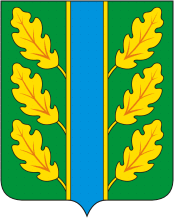 Периодическое печатное средство массовой информации«Вестник Дубровского района»Распространяется бесплатно.Подлежит распространению на территории Дубровского района.Порядковый номер выпуска:  № 1Дата выхода выпуска в свет: 07.02.2023 годаТираж:  22 экземплярар.п.ДубровкаСоучредителями периодического печатного средства массовой информации «Вестник Дубровского района» являются: Дубровский районный Совет народных депутатов и администрация Дубровского района.Редакцией периодического печатного средства массовой информации «Вестник Дубровского района» является администрация Дубровского района, которая также является его издателем и распространителем.        Адрес редакции, издателя, типографии: 242750, Брянская область, поселок Дубровка, ул. Победы, д 18.        Периодическое печатное средство массовой информации «Вестник Дубровского района является официальным периодическим печатным средством массовой информации, предназначенным для опубликования муниципальных правовых актов органов местного самоуправления Дубровского района, обсуждения проектов муниципальных правовых актов, доведения до сведения жителей Дубровского района иной официальной информации.        Главный редактор: Селюминова Н.В.Содержание:Раздел 1. «Правовые акты».1.1. Устав муниципального образования «Дубровский район». 1.2. Правовые акты, принимаемые на местном референдуме.1.3. Решения Дубровского районного Совета народных депутатов.1.4. Решения Дубровского поселкового Совета  народных депутатов1.5. Постановления и распоряжения администрации Дубровского района.1.6. Приказы Председателя контрольно- счетной палаты Дубровского района.Раздел 2. «Официальная информация».2.1. Отчеты о деятельности контрольно- счетной палаты Дубровского района.2.2.  Объявления о проведении публичных слушаний.2.3.  Муниципальные правовые акты, подлежащие обсуждению на публичных слушаниях.2.4. Иная официальная информацияРаздел 1. «Правовые акты».1.1. Устав муниципального образования «Дубровский район» – информация отсутствует.1.2. Правовые акты, принимаемые на местном референдуме – информация отсутствует.1.3. Решения Дубровского районного Совета народных депутатов – информация отсутствует.              1.4. Решения Дубровского поселкового Совета  народных депутатов  – информация отсутствует.	                                       1.5. Постановления и распоряжения администрации Дубровского  района                  1.5.1.РОССИЙСКАЯ ФЕДЕРАЦИЯБРЯНСКАЯ ОБЛАСТЬ АДМИНИСТРАЦИЯ ДУБРОВСКОГО РАЙОНАПОСТАНОВЛЕНИЕот 11.01.2023 г.                                                                                                 № 2  р.п. ДубровкаО внесении изменений  в муниципальную программу «Реализация отдельных полномочий Дубровскогомуниципального района Брянской области  (2022-2024 годы)»В соответствии с Решением Дубровского районного Совета народных депутатов от 29.12.2022г. № 289-7 «О внесении изменений в Решение Дубровского  районного Совета народных депутатов»  № 193-7 от 17.12.2021 года «О бюджете Дубровского муниципального района Брянской области на 2022 год и на  плановый период 2023 и 2024 годов»ПОСТАНОВЛЯЮ:1.   Внести в муниципальную программу «Реализация отдельных полномочий Дубровского муниципального района Брянской области (2022-2024 годы»), утвержденную постановлением администрации Дубровского района от 20.12.2021г. № 692 следующие изменения :    В паспорте муниципальной программы в строке «Цели муниципальной программы»: исключить пункт Z. следующего содержания:       «Z. Обеспечение государственного кадастрового учета, государственной регистрации прав и картографии»  В паспорте муниципальной программы в строке «Задачи муниципальной программы»:исключить пункт ZA.  следующего содержания:   «ZA. Подготовка проектов межевания земельных участков и проведение кадастровых работ»1.3. В паспорте муниципальной программы в строке «Объем бюджетных ассигнований на реализацию муниципальной программы» слова: «Общий объем средств, предусмотренных на реализацию    муниципальной программы 284 405 171,91 рубль, в т.ч.:2022г.-110 063 117,70 рублей2023г.-  91 045 213,19 рублей2024г.-  83 296 841,02 рубль»заменить на слова:  «Общий объем средств, предусмотренных на реализацию    муниципальной программы 283 583 641,61 рубль, в т.ч.:2022г.-109 241 587,40 рублей2023г.-  91 045 213,19 рублей2024г.-  83 296 841,02 рубль»1.4. В разделе 4 муниципальной программы «Ресурсное обеспечение реализации муниципальной программы» слова: «Общий объем финансирования муниципальной программы составляет 286 774 934,91 рубля в том числе:2022 год – 110 904 580,70 рублей, в том числе:   - средства местного бюджета                     –  67 896 449,84 рублей - поступления из областного бюджета       –  41 412 049,86 рублей-  поступления из Федерального бюджета  –       754 618,00 рублей - средства от иной приносящей    доход деятельности                                     -       841 463,00 рублей 2023 год – 91 809 363,19 рубля, в том числе:   - средства местного бюджета                      –  65 385 295,41 рублей - поступления из областного бюджета        –  24 923 602,78 рубля-  поступления из Федерального бюджета   –       736 315,00 рублей - средства от иной приносящей    доход деятельности                                    -        764 150,00 рублей2024 год – 84 060 991,02 рубль, в том числе:   - средства местного бюджета                      –  66 179 916,96 рублей - поступления из областного бюджета        –   16 355 594,06 рубля-  поступления из Федерального бюджета   –       761 330,00 рублей - средства от иной приносящей доход деятельности                                       -       764 150,00 рублей» заменить на слова: «Общий объем финансирования муниципальной программы составляет 284 351 111,44 рублей в том числе:2022 год – 110 009 057,23 рублей, в том числе:   - средства местного бюджета                     –  67 153 919,54 рублей - поступления из областного бюджета       –  41 333 049,86 рублей-  поступления из Федерального бюджета  –       754 618,00 рублей - средства от иной приносящей    доход деятельности                                     -       767 469,83 рублей 2023 год – 91 045 213,19 рубля, в том числе:   - средства местного бюджета                      –  65 385 295,41 рублей - поступления из областного бюджета        –  24 923 602,78 рубля-  поступления из Федерального бюджета   –       736 315,00 рублей - средства от иной приносящей    доход деятельности                                    -                    0,00 рублей2024 год – 83 296 841,02 рубль, в том числе:   - средства местного бюджета                      –  66 179 916,96 рублей - поступления из областного бюджета        –   16 355 594,06 рубля-  поступления из Федерального бюджета   –       761 330,00 рублей - средства от иной приносящей доход деятельности                                       -                   0,00 рублей» 1.5. Приложение № 2  «План реализации муниципальной программы «Реализация отдельных полномочий Дубровского муниципального района Брянской области  (2022 - 2024 годы)» изложить в новой редакции, согласно приложению №1 к настоящему постановлению2. Настоящее постановление подлежит опубликованию в периодическом печатном средстве массовой информации «Вестник Дубровского района» и размещению на сайте Дубровского муниципального района Брянской области в сети «Интернет». 3. Контроль за исполнением настоящего постановления возложить на заместителя главы администрации Дубровского района по социальным вопросам Кубекину Г.В.Глава администрации Дубровского района                                                                И.А. Шевелёв  Приложение  к  данному постановлению администрации Дубровского района размещено в ПРИЛОЖЕНИИ 1 к периодическому печатному средству массовой информации «Вестник Дубровского района» №1 от 07.02.2023 года на сайте Дубровского муниципального района Брянской области в сети интернет.             1.5.2.РОССИЙСКАЯ ФЕДЕРАЦИЯБРЯНСКАЯ ОБЛАСТЬ АДМИНИСТРАЦИЯ ДУБРОВСКОГО РАЙОНАПОСТАНОВЛЕНИЕот 11.01.2023 г.                                                                                                 № 3  р.п. ДубровкаО внесении изменений в муниципальную  программу «Развитие культуры и сохранение культурного  наследия Дубровского муниципального района Брянской области  (2022 – 2024 годы)»В соответствии с Решением Дубровского районного Совета народных депутатов от 29.12.2022г. № 289-7 «О внесении изменений в Решение Дубровского  районного Совета народных депутатов»  № 193-7 от 17.12.2021 года «О бюджете Дубровского муниципального района Брянской области на 2022 год и на  плановый период 2023 и 2024 годов»ПОСТАНОВЛЯЮ:1. Внести в муниципальную программу «Развитие культуры и сохранение культурного  наследия Дубровского муниципального района Брянской области  (2022 – 2024 годы)», утвержденную постановлением Администрации Дубровского района от 20.12.2021г. № 693 следующие изменения:          1.1.    В паспорте муниципальной программы в строке «Объем бюджетных ассигнований на реализацию муниципальной программы» слова «Общий объем средств, предусмотренных на реализацию муниципальной программы 55 600 136,50 рублей, в т.ч.:2022г.- 29 441 093,25 рубля2023г.- 13 372 429,53 рублей          2024г.-  12 786 613,72 рублейзаменить на слова:  «Общий объем средств, предусмотренных на реализацию    муниципальной программы 55 349 124,03 рубля, в т.ч.:2022г.- 29 190 080,78 рублей2023г.- 13 372 429,53 рублей          2024г.-  12 786 613,72 рублей1.2. В разделе 4 муниципальной программы «Ресурсное обеспечение реализации муниципальной программы» слова: «Общий объем финансирования муниципальной программы составляет 56 486 136,50 рублей, в том числе:2022 год – 29 783 093,25 рубля, в том числе:   - средства местного бюджета                     –  27 527 555,25 рублей - поступления из областного бюджета       –    1 713 538,00 рублей-  поступления из Федерального бюджета  –       200 000,00 рублей - средства от иной приносящей    доход деятельности                                     -       342 000,00 рублей2023 год – 13 644 429,53 рублей, в том числе:   - средства местного бюджета                      –  11 421 158,53 рублей - поступления из областного бюджета        –     1 951 271,00 рубль-  поступления из Федерального бюджета   –                   0,00 рублей - средства от иной приносящей    доход деятельности                                    -        272 000,00 рублей2024 год – 13 058 613,72 рублей, в том числе:   - средства местного бюджета                      –  12 047 651,72 рубль - поступления из областного бюджета        –       738 962,00 рубля-  поступления из Федерального бюджета   –                  0,00 рублей - средства от иной приносящей доход деятельности                                        -       272 000,00 рублей заменить на слова: «Общий объем финансирования муниципальной программы составляет 55 777 300,66 рублей, в том числе:2022 год – 29 618 257,41 рублей, в том числе:   - средства местного бюджета                     –  27 301 742,78 рубля - поступления из областного бюджета       –    1 688 338,00 рублей-  поступления из Федерального бюджета  –       200 000,00 рублей - средства от иной приносящей    доход деятельности                                     -       428 176,63 рублей2023 год – 13 372 429,53 рублей, в том числе:   - средства местного бюджета                      –  11 421 158,53 рублей - поступления из областного бюджета        –     1 951 271,00 рубль-  поступления из Федерального бюджета   –                   0,00 рублей - средства от иной приносящей    доход деятельности                                    -                     0,00 рублей2024 год – 12 786 613,72 рублей, в том числе:   - средства местного бюджета                      –  12 047 651,72 рубль - поступления из областного бюджета        –       738 962,00 рубля-  поступления из Федерального бюджета   –                  0,00 рублей - средства от иной приносящей               доход деятельности                                        -               0,00 рублей»1.3. Приложение № 2  «План реализации муниципальной программы «Развитие культуры и сохранение культурного  наследия Дубровского муниципального района Брянской области  (2022 – 2024 годы)» изложить в новой редакции, согласно приложению №1 к настоящему постановлению.2. Настоящее постановление подлежит опубликованию в периодическом печатном средстве массовой информации «Вестник Дубровского района» и размещению на сайте Дубровского муниципального района Брянской области в сети «Интернет».3. Контроль за исполнением настоящего постановления возложить на заместителя главы администрации Дубровского района по социальным вопросам Кубекину Г.В.Глава администрации Дубровского района                                        И.А. Шевелёв   Приложение  к  данному постановлению администрации Дубровского района размещено в ПРИЛОЖЕНИИ 2 к периодическому печатному средству массовой информации «Вестник Дубровского района» №1 от 07.02.2023 года на сайте Дубровского муниципального района Брянской области в сети интернет.            1.5.3.Российская ФедерацияБРЯНСКАЯ ОБЛАСТЬАДМИНИСТРАЦИЯ ДУБРОВСКОГО РАЙОНАПОСТАНОВЛЕНИЕОт 13 января 2023 г.                                                                                               № 8  п. ДубровкаОб отмене постановления администрации Дубровского района от 26.12.2022 №688 «Об утвержденииПорядка учета бюджетных и денежных обязательствполучателей средств бюджета Дубровского городского поселения Дубровского муниципального района Брянской области, лицевые счета которым открыты в территориальныхорганах Федерального казначействаВ целях недопущения несоответствия нормативного правового акта администрации Дубровского района положениям действующего законодательства Российской Федерации, руководствуясь п. 6 ст. 8 Устава Дубровского муниципального района Брянской области, принятого постановлением Дубровского районного Совета народных депутатов от 28.07.2005 № 68ПОСТАНОВЛЯЮ:Постановление администрации Дубровского района от 26.12.2022 №688 «Об утверждении Порядка учета бюджетных и денежных обязательств получателей средств бюджета Дубровского городского поселения Дубровского муниципального района Брянской области, лицевые счета которым открыты в территориальных органах Федерального казначейства» отменить.Постановление опубликовать в периодическом печатном средстве массовой информации «Вестник Дубровского района» и разместить на сайте Дубровского муниципального района Брянской области в сети «Интернет».Контроль за исполнением настоящего постановления оставляю за собой.Постановление вступает в силу с момента его официального опубликования.Глава администрацииДубровского района                                                                                   И.А. Шевелёв             1.5.4.Российская ФедерацияБРЯНСКАЯ ОБЛАСТЬАДМИНИСТРАЦИЯ ДУБРОВСКОГО РАЙОНАПОСТАНОВЛЕНИЕот _13.01_2023 г.                                                                                               № 9  п. ДубровкаОб отмене постановления администрации Дубровского района от 30.12.2021 №735 «Об утвержденииПорядка учета бюджетных и денежных обязательствполучателей средств бюджета Дубровского муниципального района Брянской области, лицевые счета которым открыты в территориальныхорганах Федерального казначействаВ целях недопущения несоответствия нормативного правового акта администрации Дубровского района положениям действующего законодательства Российской Федерации, руководствуясь п. 6 ст. 8 Устава Дубровского муниципального района Брянской области, принятого постановлением Дубровского районного Совета народных депутатов от 28.07.2005 № 68ПОСТАНОВЛЯЮ:Постановление администрации Дубровского района от 30.12.2021 №735 «Об утверждении Порядка учета бюджетных и денежных обязательств получателей средств бюджета Дубровского муниципального района Брянской области, лицевые счета которым открыты в территориальных органах Федерального казначейства» отменить.Постановление опубликовать в периодическом печатном средстве массовой информации «Вестник Дубровского района» и разместить на сайте Дубровского муниципального района Брянской области в сети «Интернет».Контроль за исполнением настоящего постановления оставляю за собой.Постановление вступает в силу с момента его официального опубликования.Глава администрацииДубровского района                                                                                   И.А. Шевелёв                1.5.5.РОССИЙСКАЯ ФЕДЕРАЦИЯБРЯНСКАЯ ОБЛАСТЬАДМИНИСТРАЦИЯ ДУБРОВСКОГО РАЙОНАПОСТАНОВЛЕНИЕот «13» января 2023 года 			        	                            № 10  п. ДубровкаОб утверждении Порядка учета бюджетных и денежных обязательств получателей средствбюджета Дубровского городского поселения Дубровского муниципального района Брянской области, лицевые счета которымоткрыты в территориальных органах ФедеральногоказначействаВ соответствии со статьей 219 Бюджетного кодекса Российской ФедерацииПОСТАНОВЛЯЮ:          1. Утвердить прилагаемый Порядок учета бюджетных и денежных обязательств получателей средств бюджета Дубровского городского поселения Дубровского муниципального района Брянской области, лицевые счета которым открыты в территориальных органах Федерального казначейства, согласно приложению.2. Настоящее постановление опубликовать в периодическом печатном средстве массовой информации «Вестник Дубровского района» и разместить на сайте Дубровского муниципального района Брянской области в сети интернет.         3. Настоящее постановление вступает в силу с 1 января 2023 года.         4. Контроль за исполнением настоящего постановления оставляю за собой.Глава администрацииДубровского района                                                   И.А.ШевелевУтвержденпостановлениемадминистрации Дубровского районаот «___» января 2023г. № ___ Порядокучета бюджетных и денежных обязательств получателей средств бюджета Дубровского городского поселения Дубровского муниципального района Брянской областиОбщие положения1.1. Настоящий Порядок учета бюджетных и денежных обязательств получателей средств бюджета Дубровского городского поселения Дубровского муниципального района Брянской области (далее – местный бюджет) устанавливает порядок исполнения местного бюджета по расходам в части учета территориальными органами Федерального казначейства (далее - органы Федерального казначейства) бюджетных и денежных обязательств получателей средств местного бюджета (далее соответственно - бюджетные обязательства, денежные обязательства).1.2. Бюджетные и денежные обязательства учитываются органом Федерального казначейства с отражением на лицевых счетах получателей бюджетных средств, открытых в установленном порядке в органах Федерального казначейства (далее – лицевые счета).1.3. Постановка на учет бюджетных и денежных обязательств осуществляется в соответствии со Сведениями о бюджетном обязательстве и Сведениями о денежном обязательстве, реквизиты которых установлены в Приложениях 1 и 2 соответственно к настоящему Порядку.1.4. Формирование Сведений о бюджетном обязательстве и Сведений о денежном обязательстве осуществляется получателями средств местного бюджета или органом Федерального казначейства в случаях, установленных настоящим Порядком.Сведения о бюджетном обязательстве и Сведения о денежном обязательстве при наличии электронного документооборота между получателями средств местного бюджета и органами Федерального казначейства представляются в территориальное отделение Федерального казначейства (далее – ТО УФК) в электронном виде с применением электронной подписи лица, имеющего право действовать от имени получателя средств местного бюджета.При отсутствии технической возможности или электронного документооборота с применением электронной подписи Сведения о бюджетном обязательстве и Сведения о денежном обязательстве представляются на бумажном носителе с одновременным представлением на съемном машинном носителе информации. Получатель средств местного бюджета обеспечивает идентичность информации, содержащейся в Сведениях о бюджетном обязательстве и Сведениях о денежном обязательстве на бумажном носителе, с информацией на съемном машинном носителе информации.Лица, имеющие право действовать от имени получателя средств местного бюджета в соответствии с настоящим Порядком, несут персональную ответственность за формирование Сведений о бюджетном обязательстве и Сведений о денежном обязательстве, за их полноту и достоверность, а также за соблюдение установленных настоящим Порядком сроков их представления.Постановка на учет бюджетных обязательств и внесение в них изменений2.1. Сведения о бюджетных обязательствах, возникших на основании документов- оснований, предусмотренных пунктами 1-5 графы 1 Перечня установленного Приложения 3 к настоящему Порядку, формируются получателем средств местного бюджета в соответствии с настоящим Порядком:  в части принимаемых бюджетных обязательств, возникших на основании документов - оснований, предусмотренных:пунктом 1-2 графы 1 Перечня – не позднее трех рабочих дней, следующих за днем заключения муниципального контракта, договора, указанных в названных пунктах графы 1 Перечня; пунктом 3 графы 1 Перечня, одновременно с включением сведений о соответствующем документе-основании в реестр соглашений (договоров) о предоставлении субсидий, бюджетных инвестиций, межбюджетных трансфертов, ведение которого осуществляется в порядке, установленном Министерством финансов Российской Федерации (далее - реестр соглашений);пунктами 4-5 графы 1 Перечня в срок, установленный бюджетным законодательством Российской Федерации для представления в установленном порядке получателем средств местного бюджета - должником информации об источнике образования задолженности и кодах бюджетной классификации Российской Федерации, по которым должны быть произведены расходы местного бюджета по исполнению исполнительного документа, решения налогового органа о взыскании налога, сбора, страхового взноса, пеней и штрафов, предусматривающее обращение взыскания на средства бюджетов бюджетной системы Российской Федерации (далее - решение налогового органа);2.2. Для внесения изменений в поставленное на учет бюджетное обязательство формируются Сведения о бюджетном обязательстве в соответствии с положениями пункта 2.1 настоящего Порядка с указанием учетного номера бюджетного обязательства, в которое вносится изменение.2.3. В случае внесения изменений в бюджетное обязательство без внесения изменений в документ-основание, а также в связи с внесением изменений в документ-основание, содержащийся в информационных системах, указанный документ-основание в ТО УФК повторно не предоставляется.В случае внесения изменений в бюджетное обязательство в связи с внесением изменений в документ–основание, документ, предусматривающий внесение изменений в документ-основание, отсутствующий в информационной системе, направляется получателем средств местного бюджета в ТО УФК одновременно с формированием Сведений о бюджетном обязательстве.2.4. Постановка на учет бюджетных обязательств (внесение изменений в поставленные на учет бюджетные обязательства), осуществляется уполномоченным в течение двух рабочих дней со дня, следующего за днем поступления Сведений о бюджетном обязательстве по итогам их проверки, проводимой по следующим направлениям:соответствие информации о бюджетном обязательстве, указанной в Сведениях о бюджетном обязательстве, документам-основаниям, подлежащим представлению получателями средств местного бюджета в ТО УФК для постановки на учет бюджетных обязательств в соответствии с настоящим Порядком или включению в реестр контрактов;соответствие информации о бюджетном обязательстве, указанной в Сведениях о бюджетном обязательстве, составу информации, подлежащей включению в Сведения о бюджетном обязательстве в соответствии с приложением № 3 к настоящему Порядку;не превышение суммы бюджетного обязательства по соответствующим кодам классификации расходов местного бюджета над суммой неиспользованных лимитов бюджетных обязательств (бюджетных ассигнований на исполнение публичных нормативных обязательств), отраженных на соответствующем лицевом счете получателя бюджетных средств, отдельно для текущего финансового года, для первого и для второго года планового периода;соответствие предмета бюджетного обязательства, указанного в Сведениях о бюджетном обязательстве, документе-основании, коду вида (кодам видов) расходов классификации расходов местного бюджета, указанному в Сведениях о бюджетном обязательстве, документе-основании. В случае положительного результата проверки ТО УФК присваивает учетный номер бюджетному обязательству (вносит изменения в бюджетное обязательство) и направляет получателям средств местного бюджета извещение о постановке на учет (изменении) бюджетного обязательства, реквизиты которого установлены в приложении №12 к Приказу № 258н (далее - Извещение о бюджетном обязательстве).Извещение о бюджетном обязательстве направляется ТО УФК получателю средств местного бюджета в форме электронного документа, подписанного электронной подписью уполномоченного лица от имени ТО УФК.Учетный номер бюджетного обязательства имеет следующую структуру, состоящую из девятнадцати разрядов:с 1 по 8 разряд - уникальный код получателя средств местного бюджета по реестру участников бюджетного процесса, а также юридических лиц, не являющихся участниками бюджетного процесса (далее - Сводный реестр);9 и 10 разряды - последние две цифры года, в котором бюджетное обязательство поставлено на учет;с 11 по 19 разряд - уникальный номер бюджетного обязательства, присваиваемый органом Федерального казначейства в рамках одного календарного года.2.5. Одно поставленное на учет бюджетное обязательство может содержать несколько кодов классификации расходов местного бюджета, уникальных кодов объектов капитального строительства или объектов недвижимого имущества (мероприятий по информатизации), а также аналитических кодов.2.6. В случае отрицательного результата проверки Сведений о бюджетном обязательстве на соответствие положениям, предусмотренным пунктом 2.4 настоящего Порядка, ТО УФК в срок, установленный абзацем первым пункта 2.4 настоящего Порядка, направляет получателю средств местного бюджета уведомление в электронной форме, содержащее информацию, позволяющую идентифицировать документ, не принятый к исполнению, а также содержащее дату и причину отказа, в соответствии с правилами организации и функционирования системы казначейских платежей, установленными ТО УФК (далее-уведомление). 2.7. В случае превышения суммы бюджетного обязательства по соответствующим кодам классификации расходов бюджетов бюджетной системы Российской Федерации над  суммой неиспользованных лимитов бюджетных обязательств, отраженных на лицевом счете получателя бюджетных средств в валюте Российской Федерации,  ТО УФК в отношении Сведений о бюджетных обязательствах, возникших на основании документов - оснований, предусмотренных пунктами 1-5 графы 1  Перечня в срок, установленный абзацем первым пунктом 2.4 настоящего Порядка направляет в электронной форме в день постановки на учет бюджетного обязательства (внесения в него изменений):получателю средств местного бюджета Извещение о бюджетном обязательстве;получателю средств местного бюджета и главному распорядителю (распорядителю) средств местного бюджета, в введении которого находится получатель средств местного бюджета, Уведомление о превышении бюджетным обязательством неиспользованных лимитов бюджетных обязательств, реквизиты которого установлены в приложении № 4 к Приказу № 258н (далее - Уведомление о превышении).2.8. В бюджетные обязательства, поставленные на учет до начала текущего финансового года, исполнение которых осуществляется в текущем финансовом году, вносятся изменения органом Федерального казначейства в соответствии с пунктом 2.2 настоящего Порядка в первый рабочий день текущего финансового года:в отношении бюджетных обязательств, возникших на основании документов-оснований, предусмотренных пунктами 1 - 2, 4 и 5 графы 1 Перечня, - на сумму неисполненного на конец отчетного финансового года бюджетного обязательства и сумму, предусмотренную на плановый период (при наличии);в отношении бюджетных обязательств, возникших на основании документов-оснований, предусмотренных пунктами 3 графы 1 Перечня, - на сумму, предусмотренную на плановый период (при наличии).В бюджетные обязательства, в которые внесены изменения в соответствии с настоящим пунктом, получателем средств местного бюджета вносятся изменения в части уточнения срока исполнения, графика оплаты бюджетного обязательства, а также, при необходимости, в части кодов бюджетной классификации Российской Федерации в соответствии с пунктом 2.2 настоящего Порядка не позднее первого рабочего дня апреля текущего финансового года.ТО УФК в случае отрицательного результата проверки Сведений о бюджетном обязательстве, сформированных по бюджетным обязательствам, предусмотренным настоящим пунктом, на соответствие положениям абзацев третьего и четвертого пункта 2.4 настоящего Порядка, направляет для сведения главному распорядителю (распорядителю) средств местного бюджета, в ведении которого находится получатель средств местного бюджета, Уведомление о превышении  не позднее следующего рабочего дня после дня совершения операций, предусмотренных настоящим пунктом.2.9.  В случае ликвидации, реорганизации получателя средств местного бюджета либо изменения типа казенного учреждения не позднее пяти рабочих дней со дня, следующего за днем отзыва с лицевого счета получателя бюджетных средств неиспользованных лимитов бюджетных обязательств (бюджетных ассигнований на исполнение публичных нормативных обязательств) ТО УФК вносятся изменения в ранее учтенные бюджетные обязательства получателя средств местного бюджета в части аннулирования соответствующих неисполненных бюджетных обязательств. Особенности учета бюджетных обязательствпо исполнительным документам, решениям налоговых органов3.1. Сведения о бюджетном обязательстве, возникшем в соответствии с документами-основаниями, предусмотренными пунктами 19 и 21 графы 1 Перечня документов-оснований, формируются в срок, установленный бюджетным законодательством Российской Федерации для представления в установленном порядке получателем средств местного бюджета   - должником информации об источнике образования задолженности и кодах бюджетной классификации Российской Федерации, по которым должны быть произведены расходы бюджета  по исполнению исполнительного документа, решения налогового органа.3.2. В случае если в ТО УФК ранее было учтено бюджетное обязательство, по которому представлен исполнительный документ, решение налогового органа, то одновременно со Сведениями о бюджетном обязательстве, сформированными в соответствии с исполнительным документом, решением налогового органа, формируются Сведения о бюджетном обязательстве, содержащие уточненную информацию о ранее учтенном бюджетном обязательстве, уменьшенном на сумму, указанную в исполнительном документе, решении налогового органа.3.3. Основанием для внесения изменений в ранее поставленное на учет бюджетное обязательство по исполнительному документу, решению налогового органа являются Сведения о бюджетном обязательстве, содержащие уточненную информацию о кодах бюджетной классификации Российской Федерации, по которым должен быть исполнен исполнительный документ, решение налогового органа, или информацию о документе, подтверждающем исполнение исполнительного документа, решения налогового органа, документе об отсрочке, о рассрочке или об отложении исполнения судебных актов либо документе, отменяющем или приостанавливающем исполнение судебного акта, на основании которого выдан исполнительный документ, документе об отсрочке или рассрочке уплаты налога, сбора, пеней, штрафов, или ином документе с приложением копий предусмотренных настоящим пунктом документов в форме электронной копии документа на бумажном носителе, созданной посредством его сканирования, или копии электронного документа, подтвержденной электронной подписью лица, имеющего право действовать от имени получателя средств местного бюджета.3.4. В случае ликвидации получателя средств местного бюджета либо изменения типа казенного учреждения не позднее пяти рабочих дней со дня отзыва с соответствующего лицевого счета получателя бюджетных средств неиспользованных лимитов бюджетных обязательств в ранее учтенное бюджетное обязательство, возникшее на основании исполнительного документа, решения налогового органа, органами Федерального казначейства вносятся изменения в части аннулирования неисполненного бюджетного обязательства.Постановка на учет денежных обязательств4.1. Постановка на учет денежного обязательства и внесение изменений в поставленное на учет денежное обязательство осуществляется в соответствии со Сведениями о денежном обязательстве, сформированными на основании документов, предусмотренных графой 2 Перечня документов-оснований.4.2. Сведения о денежных обязательствах по принятым бюджетным обязательствам формируются органами Федерального казначейства в срок, установленный для оплаты денежного обязательства в соответствии с Порядком санкционирования оплаты денежных обязательств получателей средств местного бюджета и администраторов источников финансирования дефицита местного бюджета, за исключением случаев, указанных в абзацах третьем - четвертом настоящего пункта.Сведения о денежных обязательствах формируются получателем средств местного бюджета в течение трех рабочих дней со дня, следующего за днем возникновения денежного обязательства в случае:исполнения денежного обязательства неоднократно (в том числе с учетом ранее произведенных платежей, требующих подтверждения), за исключением случаев возникновения денежного обязательства на основании казначейского обеспечения обязательств;подтверждения поставки товаров, выполнения работ, оказания услуг по ранее произведенным платежам, требующим подтверждения, в том числе по платежам, требующим подтверждения, произведенным в размере 100 процентов от суммы бюджетного обязательства.4.3. В случае если в рамках принятых бюджетных обязательств ранее поставлены на учет денежные обязательства по платежам, требующим подтверждения (с признаком платежа, требующего подтверждения - «Да»), поставка товаров, выполнение работ, оказание услуг по которым не подтверждена, постановка на учет денежных обязательств на перечисление последующих платежей по таким бюджетным обязательствам не осуществляется, если иной порядок расчетов по такому денежному обязательству не предусмотрен законодательством Российской Федерации.4.4. ТО УФК не позднее следующего рабочего дня со дня представления получателем средств местного бюджета Сведений о денежном обязательстве осуществляет их проверку на соответствие информации, указанной в Сведениях о денежном обязательстве:информации по соответствующему бюджетному обязательству, учтенному на соответствующем лицевом счете получателя бюджетных средств;информации, подлежащей включению в Сведения о денежном обязательстве в соответствии с приложением 2 к настоящему Порядку;информации по соответствующему документу-основанию, документу, подтверждающему возникновение денежного обязательства, подлежащим представлению получателями средств местного бюджета в ТО УФК для постановки на учет денежных обязательств в соответствии с настоящим Порядком.4.5. В случае положительного результата проверки Сведений о денежном обязательстве ТО УФК присваивает учетный номер денежному обязательству (вносит в него изменения) и в срок, установленный абзацем вторым пункта 4.2 настоящего Порядка, направляет получателю средств местного бюджета  извещение о постановке на учет (изменении) денежного обязательства в ТО УФК, реквизиты которого установлены приложением 13 к Порядку Минфина России (далее - Извещение о денежном обязательстве).Извещение о денежном обязательстве направляется получателю средств местного бюджета:в форме электронного документа, подписанного электронной подписью уполномоченного лица ТО УФК, - в отношении Сведений о денежном обязательстве, представленных в форме электронного документа;на бумажном носителе, подписанном уполномоченным лицом ТО УФК, - в отношении Сведений о денежном обязательстве, представленных на бумажном носителе.Извещение о денежном обязательстве, сформированное на бумажном носителе, подписывается лицом, имеющим право действовать от имени ТО УФК.Учетный номер денежного обязательства является уникальным и не подлежит изменению, в том числе при изменении отдельных реквизитов денежного обязательства.Учетный номер денежного обязательства имеет следующую структуру, состоящую из двадцати пяти разрядов:с 1 по 19 разряд - учетный номер соответствующего бюджетного обязательства;с 20 по 25 разряд - порядковый номер денежного обязательства.4.6. В случае отрицательного результата проверки Сведений о денежном обязательстве ТО УФК в срок, установленный в абзаце втором пункта 4.2 настоящего Порядка:в отношении Сведений о денежных обязательствах, сформированных органами Федерального казначейства, направляет получателю средств местного бюджета уведомление в электронной форме, содержащее информацию, позволяющую идентифицировать Сведение о денежном обязательстве, не принятое к исполнению, а также содержащее дату и причину отказа;в отношении Сведений о денежных обязательствах, сформированных получателем средств местного бюджета, возвращает получателю средств местного бюджета копию представленных на бумажном носителе Сведений о денежном обязательстве с проставлением даты отказа, должности сотрудника ТО УФК, его подписи, расшифровки подписи с указанием инициалов и фамилии, причины отказа;направляет получателю средств местного бюджета уведомление в электронном виде, если Сведения о денежном обязательстве представлялись в форме электронного документа.Представление информации о бюджетных и денежныхобязательствах, учтенных в ТО УФК5.1. Информация о бюджетных и денежных обязательствах предоставляется органами Федерального казначейства в электронном виде:Финансовому управлению администрации Дубровского района (далее – финансовый орган) – по всем бюджетным и денежным обязательствам;главным распорядителям средств местного бюджета – в части бюджетных и денежных обязательств подведомственных им получателей средств местного бюджета;получателям средств местного бюджета – в части бюджетных и денежных обязательств соответствующего получателя средств местного бюджета;иным органам местного самоуправления – в рамках их полномочий, установленных законодательством.5.2. Информация о бюджетных и денежных обязательствах предоставляется в соответствии со следующими положениями:1) по запросу финансового органа либо иного органа местного самоуправления, уполномоченного в соответствии с законодательством на получение такой информации, ТО УФК представляет с указанными в запросе детализацией и группировкой показателей:информацию о принятых на учет бюджетных или денежных обязательствах, реквизиты которой установлены приложением 6 к Порядку Минфина России, сформированную по состоянию на соответствующую дату;информацию об исполнении бюджетных и денежных обязательств, реквизиты которой установлены приложением 7 к Порядку Минфина России, сформированную на дату, указанную в запросе;2) по запросу главного распорядителя средств местного бюджета  ТО УФК представляет с указанными в запросе детализацией и группировкой показателей Информацию о принятых на учет бюджетных или денежных обязательствах по находящимся в ведении главного распорядителя средств местного бюджета получателям средств местного бюджета, реквизиты которой установлены приложением 6 к Порядку Минфина России, сформированную нарастающим итогом с начала текущего финансового года по состоянию на соответствующую дату;3) по запросу получателя средств местного бюджета ТО УФК предоставляет Справку об исполнении принятых на учет бюджетных или денежных обязательств, реквизиты которой установлены приложением 5 к Порядку Минфина России, сформированную по состоянию на 1-е число каждого месяца и по состоянию на дату, указанную в запросе получателя средств местного  бюджета, нарастающим итогом с 1 января текущего финансового года и содержит информацию об исполнении бюджетных или денежных обязательств, поставленных на учет в ТО УФК на основании Сведений о бюджетном обязательстве или Сведений о денежном обязательстве;4) по запросу получателя средств местного  бюджета  ТО УФК по месту обслуживания получателя средств местного бюджета  формирует Справку о неисполненных в отчетном финансовом году бюджетных обязательствах, реквизиты которой установлены приложением 9 к Порядку Минфина России.Справка о неисполненных в отчетном финансовом году бюджетных обязательствах формируется по состоянию на 1 января текущего финансового года в разрезе кодов бюджетной классификации и содержит информацию о неисполненных бюджетных обязательствах, возникших из документов-оснований, поставленных на учет в ТО УФК на основании Сведений о бюджетных обязательствах, и подлежавших в соответствии с условиями указанных договоров-оснований оплате в отчетном финансовом году, а также о неиспользованных на начало очередного финансового года остатках лимитов бюджетных обязательств на исполнение указанных договоров-оснований.По запросу главного распорядителя средств местного бюджета ТО УФК формирует сводную Справку о неисполненных в отчетном финансовом году бюджетных обязательствах получателей средств местного бюджета, находящихся в ведении главного распорядителя средств местного бюджета.РЕКВИЗИТЫСВЕДЕНИЯ О БЮДЖЕТНОМ ОБЯЗАТЕЛЬСТВЕЕдиница измерения: руб.(с точностью до второго десятичного знака)РЕКВИЗИТЫСВЕДЕНИЯ О ДЕНЕЖНОМ ОБЯЗАТЕЛЬСТВЕЕдиница измерения: руб.(с точностью до второго десятичного знака)                                                                      ПЕРЕЧЕНЬДОКУМЕНТОВ, НА ОСНОВАНИИ КОТОРЫХ ВОЗНИКАЮТ БЮДЖЕТНЫЕ ОБЯЗАТЕЛЬСТВА ПОЛУЧАТЕЛЕЙ СРЕДСТВ БЮДЖЕТА ДУБРОВСКОГО МУНИЦИПАЛЬНОГО РАЙОНА БРЯНСКОЙ ОБЛАСТИ,И ДОКУМЕНТОВ, ПОДТВЕРЖДАЮЩИХ ВОЗНИКНОВЕНИЕ ДЕНЕЖНЫХ ОБЯЗАТЕЛЬСТВ ПОЛУЧАТЕЛЕЙ СРЕДСТВ БЮДЖЕТА ДУБРОВСКОГО МУНИЦИПАЛЬНОГО РАЙОНА БРЯНСКОЙ ОБЛАСТИ           1.5.6.РОССИЙСКАЯ ФЕДЕРАЦИЯБРЯНСКАЯ ОБЛАСТЬАДМИНИСТРАЦИЯ ДУБРОВСКОГО РАЙОНАПОСТАНОВЛЕНИЕот «13» января 2023 года 			        	                            № 11п. ДубровкаОб утверждении Порядка учета бюджетных и денежных обязательств получателей средствбюджета Дубровского муниципального района Брянской области, лицевые счета которымоткрыты в территориальных органах ФедеральногоказначействаВ соответствии со статьей 219 Бюджетного кодекса Российской Федерации  ПОСТАНОВЛЯЮ:          1. Утвердить прилагаемый Порядок учета бюджетных и денежных обязательств получателей средств бюджета Дубровского муниципальногорайона Брянской области, лицевые счета которым открыты в территориальных органах Федерального казначейства, согласно приложению.2. Настоящее постановление опубликовать в периодическом печатном средстве массовой информации «Вестник Дубровского района» и разместить на сайте Дубровского муниципального района Брянской области в сети интернет.         3. Настоящее постановление вступает в силу с 1 января 2023 года.         4. Контроль за исполнением настоящего постановления оставляю за собой.Глава администрацииДубровского района                                                   И.А.ШевелевУтвержденпостановлениемадминистрации Дубровского районаот «13» января 2023г. № 11 Порядокучета бюджетных и денежных обязательств получателей средств бюджета Дубровского муниципального района Брянской области Общие положения1.1. Настоящий Порядок учета бюджетных и денежных обязательств получателей средств бюджета Дубровского муниципального района Брянской области (далее – местный бюджет) устанавливает порядок исполнения местного бюджета по расходам в части учета территориальными органами Федерального казначейства (далее - органы Федерального казначейства) бюджетных и денежных обязательств получателей средств местного бюджета (далее соответственно - бюджетные обязательства, денежные обязательства).1.2. Бюджетные и денежные обязательства учитываются органом Федерального казначейства с отражением на лицевых счетах получателей бюджетных средств, открытых в установленном порядке в органах Федерального казначейства (далее – лицевые счета).1.3. Постановка на учет бюджетных и денежных обязательств осуществляется в соответствии со Сведениями о бюджетном обязательстве и Сведениями о денежном обязательстве, реквизиты которых установлены в Приложениях 1 и 2 соответственно к настоящему Порядку.1.4. Формирование Сведений о бюджетном обязательстве и Сведений о денежном обязательстве осуществляется получателями средств местного бюджета или органом Федерального казначейства в случаях, установленных настоящим Порядком.Сведения о бюджетном обязательстве и Сведения о денежном обязательстве при наличии электронного документооборота между получателями средств местного бюджета и органами Федерального казначейства представляются в территориальное отделение Федерального казначейства (далее – ТО УФК) в электронном виде с применением электронной подписи лица, имеющего право действовать от имени получателя средств местного бюджета.При отсутствии технической возможности или электронного документооборота с применением электронной подписи Сведения о бюджетном обязательстве и Сведения о денежном обязательстве представляются на бумажном носителе с одновременным представлением на съемном машинном носителе информации. Получатель средств местного бюджета обеспечивает идентичность информации, содержащейся в Сведениях о бюджетном обязательстве и Сведениях о денежном обязательстве на бумажном носителе, с информацией на съемном машинном носителе информации.Лица, имеющие право действовать от имени получателя средств местного бюджета в соответствии с настоящим Порядком, несут персональную ответственность за формирование Сведений о бюджетном обязательстве и Сведений о денежном обязательстве, за их полноту и достоверность, а также за соблюдение установленных настоящим Порядком сроков их представления.Постановка на учет бюджетных обязательств и внесение в них изменений2.1. Сведения о бюджетных обязательствах, возникших на основании документов- оснований, предусмотренных пунктами 1-5 графы 1 Перечня установленного Приложения 3 к настоящему Порядку, формируются получателем средств местного бюджета в соответствии с настоящим Порядком:  в части принимаемых бюджетных обязательств, возникших на основании документов - оснований, предусмотренных:пунктом 1-2 графы 1 Перечня – не позднее трех рабочих дней, следующих за днем заключения муниципального контракта, договора, указанных в названных пунктах графы 1 Перечня; пунктом 3 графы 1 Перечня, одновременно с включением сведений о соответствующем документе-основании в реестр соглашений (договоров) о предоставлении субсидий, бюджетных инвестиций, межбюджетных трансфертов, ведение которого осуществляется в порядке, установленном Министерством финансов Российской Федерации (далее - реестр соглашений);пунктами 4-5 графы 1 Перечня в срок, установленный бюджетным законодательством Российской Федерации для представления в установленном порядке получателем средств местного бюджета - должником информации об источнике образования задолженности и кодах бюджетной классификации Российской Федерации, по которым должны быть произведены расходы местного бюджета по исполнению исполнительного документа, решения налогового органа о взыскании налога, сбора, страхового взноса, пеней и штрафов, предусматривающее обращение взыскания на средства бюджетов бюджетной системы Российской Федерации (далее - решение налогового органа);2.2. Для внесения изменений в поставленное на учет бюджетное обязательство формируются Сведения о бюджетном обязательстве в соответствии с положениями пункта 2.1 настоящего Порядка с указанием учетного номера бюджетного обязательства, в которое вносится изменение.2.3. В случае внесения изменений в бюджетное обязательство без внесения изменений в документ-основание, а также в связи с внесением изменений в документ-основание, содержащийся в информационных системах, указанный документ-основание в ТО УФК повторно не предоставляется.В случае внесения изменений в бюджетное обязательство в связи с внесением изменений в документ–основание, документ, предусматривающий внесение изменений в документ-основание, отсутствующий в информационной системе, направляется получателем средств местного бюджета в ТО УФК одновременно с формированием Сведений о бюджетном обязательстве.2.4. Постановка на учет бюджетных обязательств (внесение изменений в поставленные на учет бюджетные обязательства), осуществляется уполномоченным в течение двух рабочих дней со дня, следующего за днем поступления Сведений о бюджетном обязательстве по итогам их проверки, проводимой по следующим направлениям:соответствие информации о бюджетном обязательстве, указанной в Сведениях о бюджетном обязательстве, документам-основаниям, подлежащим представлению получателями средств местного бюджета в ТО УФК для постановки на учет бюджетных обязательств в соответствии с настоящим Порядком или включению в реестр контрактов;соответствие информации о бюджетном обязательстве, указанной в Сведениях о бюджетном обязательстве, составу информации, подлежащей включению в Сведения о бюджетном обязательстве в соответствии с приложением № 3 к настоящему Порядку;не превышение суммы бюджетного обязательства по соответствующим кодам классификации расходов местного бюджета над суммой неиспользованных лимитов бюджетных обязательств (бюджетных ассигнований на исполнение публичных нормативных обязательств), отраженных на соответствующем лицевом счете получателя бюджетных средств, отдельно для текущего финансового года, для первого и для второго года планового периода;соответствие предмета бюджетного обязательства, указанного в Сведениях о бюджетном обязательстве, документе-основании, коду вида (кодам видов) расходов классификации расходов местного бюджета, указанному в Сведениях о бюджетном обязательстве, документе-основании. В случае положительного результата проверки ТО УФК присваивает учетный номер бюджетному обязательству (вносит изменения в бюджетное обязательство) и направляет получателям средств местного бюджета извещение о постановке на учет (изменении) бюджетного обязательства, реквизиты которого установлены в приложении №12 к Приказу № 258н (далее - Извещение о бюджетном обязательстве).Извещение о бюджетном обязательстве направляется ТО УФК получателю средств местного бюджета в форме электронного документа, подписанного электронной подписью уполномоченного лица от имени ТО УФК.Учетный номер бюджетного обязательства имеет следующую структуру, состоящую из девятнадцати разрядов:с 1 по 8 разряд - уникальный код получателя средств местного бюджета по реестру участников бюджетного процесса, а также юридических лиц, не являющихся участниками бюджетного процесса (далее - Сводный реестр);9 и 10 разряды - последние две цифры года, в котором бюджетное обязательство поставлено на учет;с 11 по 19 разряд - уникальный номер бюджетного обязательства, присваиваемый органом Федерального казначейства в рамках одного календарного года.2.5. Одно поставленное на учет бюджетное обязательство может содержать несколько кодов классификации расходов местного бюджета, уникальных кодов объектов капитального строительства или объектов недвижимого имущества (мероприятий по информатизации), а также аналитических кодов.2.6. В случае отрицательного результата проверки Сведений о бюджетном обязательстве на соответствие положениям, предусмотренным пунктом 2.4 настоящего Порядка, ТО УФК в срок, установленный абзацем первым пункта 2.4 настоящего Порядка, направляет получателю средств местного бюджета уведомление в электронной форме, содержащее информацию, позволяющую идентифицировать документ, не принятый к исполнению, а также содержащее дату и причину отказа, в соответствии с правилами организации и функционирования системы казначейских платежей, установленными ТО УФК (далее-уведомление). 2.7. В случае превышения суммы бюджетного обязательства по соответствующим кодам классификации расходов бюджетов бюджетной системы Российской Федерации над  суммой неиспользованных лимитов бюджетных обязательств, отраженных на лицевом счете получателя бюджетных средств в валюте Российской Федерации,  ТО УФК в отношении Сведений о бюджетных обязательствах, возникших на основании документов - оснований, предусмотренных пунктами 1-5 графы 1  Перечня в срок, установленный абзацем первым пунктом 2.4 настоящего Порядка направляет в электронной форме в день постановки на учет бюджетного обязательства (внесения в него изменений):получателю средств местного бюджета Извещение о бюджетном обязательстве;получателю средств местного бюджета и главному распорядителю (распорядителю) средств местного бюджета, в введении которого находится получатель средств местного бюджета, Уведомление о превышении бюджетным обязательством неиспользованных лимитов бюджетных обязательств, реквизиты которого установлены в приложении № 4 к Приказу № 258н (далее - Уведомление о превышении).2.8. В бюджетные обязательства, поставленные на учет до начала текущего финансового года, исполнение которых осуществляется в текущем финансовом году, вносятся изменения органом Федерального казначейства в соответствии с пунктом 2.2 настоящего Порядка в первый рабочий день текущего финансового года:в отношении бюджетных обязательств, возникших на основании документов-оснований, предусмотренных пунктами 1 - 2, 4 и 5 графы 1 Перечня, - на сумму неисполненного на конец отчетного финансового года бюджетного обязательства и сумму, предусмотренную на плановый период (при наличии);в отношении бюджетных обязательств, возникших на основании документов-оснований, предусмотренных пунктами 3 графы 1 Перечня, - на сумму, предусмотренную на плановый период (при наличии).В бюджетные обязательства, в которые внесены изменения в соответствии с настоящим пунктом, получателем средств местного бюджета вносятся изменения в части уточнения срока исполнения, графика оплаты бюджетного обязательства, а также, при необходимости, в части кодов бюджетной классификации Российской Федерации в соответствии с пунктом 2.2 настоящего Порядка не позднее первого рабочего дня апреля текущего финансового года.ТО УФК в случае отрицательного результата проверки Сведений о бюджетном обязательстве, сформированных по бюджетным обязательствам, предусмотренным настоящим пунктом, на соответствие положениям абзацев третьего и четвертого пункта 2.4 настоящего Порядка, направляет для сведения главному распорядителю (распорядителю) средств местного бюджета, в ведении которого находится получатель средств местного бюджета, Уведомление о превышении  не позднее следующего рабочего дня после дня совершения операций, предусмотренных настоящим пунктом.2.9.  В случае ликвидации, реорганизации получателя средств местного бюджета либо изменения типа казенного учреждения не позднее пяти рабочих дней со дня, следующего за днем отзыва с лицевого счета получателя бюджетных средств неиспользованных лимитов бюджетных обязательств (бюджетных ассигнований на исполнение публичных нормативных обязательств) ТО УФК вносятся изменения в ранее учтенные бюджетные обязательства получателя средств местного бюджета в части аннулирования соответствующих неисполненных бюджетных обязательств. Особенности учета бюджетных обязательствпо исполнительным документам, решениям налоговых органов3.1. Сведения о бюджетном обязательстве, возникшем в соответствии с документами-основаниями, предусмотренными пунктами 19 и 21 графы 1 Перечня документов-оснований, формируются в срок, установленный бюджетным законодательством Российской Федерации для представления в установленном порядке получателем средств местного бюджета   - должником информации об источнике образования задолженности и кодах бюджетной классификации Российской Федерации, по которым должны быть произведены расходы бюджета  по исполнению исполнительного документа, решения налогового органа.3.2. В случае если в ТО УФК ранее было учтено бюджетное обязательство, по которому представлен исполнительный документ, решение налогового органа, то одновременно со Сведениями о бюджетном обязательстве, сформированными в соответствии с исполнительным документом, решением налогового органа, формируются Сведения о бюджетном обязательстве, содержащие уточненную информацию о ранее учтенном бюджетном обязательстве, уменьшенном на сумму, указанную в исполнительном документе, решении налогового органа.3.3. Основанием для внесения изменений в ранее поставленное на учет бюджетное обязательство по исполнительному документу, решению налогового органа являются Сведения о бюджетном обязательстве, содержащие уточненную информацию о кодах бюджетной классификации Российской Федерации, по которым должен быть исполнен исполнительный документ, решение налогового органа, или информацию о документе, подтверждающем исполнение исполнительного документа, решения налогового органа, документе об отсрочке, о рассрочке или об отложении исполнения судебных актов либо документе, отменяющем или приостанавливающем исполнение судебного акта, на основании которого выдан исполнительный документ, документе об отсрочке или рассрочке уплаты налога, сбора, пеней, штрафов, или ином документе с приложением копий предусмотренных настоящим пунктом документов в форме электронной копии документа на бумажном носителе, созданной посредством его сканирования, или копии электронного документа, подтвержденной электронной подписью лица, имеющего право действовать от имени получателя средств местного бюджета.3.4. В случае ликвидации получателя средств местного бюджета либо изменения типа казенного учреждения не позднее пяти рабочих дней со дня отзыва с соответствующего лицевого счета получателя бюджетных средств неиспользованных лимитов бюджетных обязательств в ранее учтенное бюджетное обязательство, возникшее на основании исполнительного документа, решения налогового органа, органами Федерального казначейства вносятся изменения в части аннулирования неисполненного бюджетного обязательства.Постановка на учет денежных обязательств4.1. Постановка на учет денежного обязательства и внесение изменений в поставленное на учет денежное обязательство осуществляется в соответствии со Сведениями о денежном обязательстве, сформированными на основании документов, предусмотренных графой 2 Перечня документов-оснований.4.2. Сведения о денежных обязательствах по принятым бюджетным обязательствам формируются органами Федерального казначейства в срок, установленный для оплаты денежного обязательства в соответствии с Порядком санкционирования оплаты денежных обязательств получателей средств местного бюджета и администраторов источников финансирования дефицита местного бюджета, за исключением случаев, указанных в абзацах третьем - четвертом настоящего пункта.Сведения о денежных обязательствах формируются получателем средств местного бюджета в течение трех рабочих дней со дня, следующего за днем возникновения денежного обязательства в случае:исполнения денежного обязательства неоднократно (в том числе с учетом ранее произведенных платежей, требующих подтверждения), за исключением случаев возникновения денежного обязательства на основании казначейского обеспечения обязательств;подтверждения поставки товаров, выполнения работ, оказания услуг по ранее произведенным платежам, требующим подтверждения, в том числе по платежам, требующим подтверждения, произведенным в размере 100 процентов от суммы бюджетного обязательства.4.3. В случае если в рамках принятых бюджетных обязательств ранее поставлены на учет денежные обязательства по платежам, требующим подтверждения (с признаком платежа, требующего подтверждения - «Да»), поставка товаров, выполнение работ, оказание услуг по которым не подтверждена, постановка на учет денежных обязательств на перечисление последующих платежей по таким бюджетным обязательствам не осуществляется, если иной порядок расчетов по такому денежному обязательству не предусмотрен законодательством Российской Федерации.4.4. ТО УФК не позднее следующего рабочего дня со дня представления получателем средств местного бюджета Сведений о денежном обязательстве осуществляет их проверку на соответствие информации, указанной в Сведениях о денежном обязательстве:информации по соответствующему бюджетному обязательству, учтенному на соответствующем лицевом счете получателя бюджетных средств;информации, подлежащей включению в Сведения о денежном обязательстве в соответствии с приложением 2 к настоящему Порядку;информации по соответствующему документу-основанию, документу, подтверждающему возникновение денежного обязательства, подлежащим представлению получателями средств местного бюджета в ТО УФК для постановки на учет денежных обязательств в соответствии с настоящим Порядком.4.5. В случае положительного результата проверки Сведений о денежном обязательстве ТО УФК присваивает учетный номер денежному обязательству (вносит в него изменения) и в срок, установленный абзацем вторым пункта 4.2 настоящего Порядка, направляет получателю средств местного бюджета  извещение о постановке на учет (изменении) денежного обязательства в ТО УФК, реквизиты которого установлены приложением 13 к Порядку Минфина России (далее - Извещение о денежном обязательстве).Извещение о денежном обязательстве направляется получателю средств местного бюджета:в форме электронного документа, подписанного электронной подписью уполномоченного лица ТО УФК, - в отношении Сведений о денежном обязательстве, представленных в форме электронного документа;на бумажном носителе, подписанном уполномоченным лицом ТО УФК, - в отношении Сведений о денежном обязательстве, представленных на бумажном носителе.Извещение о денежном обязательстве, сформированное на бумажном носителе, подписывается лицом, имеющим право действовать от имени ТО УФК.Учетный номер денежного обязательства является уникальным и не подлежит изменению, в том числе при изменении отдельных реквизитов денежного обязательства.Учетный номер денежного обязательства имеет следующую структуру, состоящую из двадцати пяти разрядов:с 1 по 19 разряд - учетный номер соответствующего бюджетного обязательства;с 20 по 25 разряд - порядковый номер денежного обязательства.4.6. В случае отрицательного результата проверки Сведений о денежном обязательстве ТО УФК в срок, установленный в абзаце втором пункта 4.2 настоящего Порядка:в отношении Сведений о денежных обязательствах, сформированных органами Федерального казначейства, направляет получателю средств местного бюджета уведомление в электронной форме, содержащее информацию, позволяющую идентифицировать Сведение о денежном обязательстве, не принятое к исполнению, а также содержащее дату и причину отказа;в отношении Сведений о денежных обязательствах, сформированных получателем средств местного бюджета, возвращает получателю средств местного бюджета копию представленных на бумажном носителе Сведений о денежном обязательстве с проставлением даты отказа, должности сотрудника ТО УФК, его подписи, расшифровки подписи с указанием инициалов и фамилии, причины отказа;направляет получателю средств местного бюджета уведомление в электронном виде, если Сведения о денежном обязательстве представлялись в форме электронного документа.Представление информации о бюджетных и денежныхобязательствах, учтенных в ТО УФК5.1. Информация о бюджетных и денежных обязательствах предоставляется органами Федерального казначейства в электронном виде:Финансовому управлению администрации Дубровского района (далее – финансовый орган) – по всем бюджетным и денежным обязательствам;главным распорядителям средств местного бюджета – в части бюджетных и денежных обязательств подведомственных им получателей средств местного бюджета;получателям средств местного бюджета – в части бюджетных и денежных обязательств соответствующего получателя средств местного бюджета;иным органам местного самоуправления – в рамках их полномочий, установленных законодательством.5.2. Информация о бюджетных и денежных обязательствах предоставляется в соответствии со следующими положениями:1) по запросу финансового органа либо иного органа местного самоуправления, уполномоченного в соответствии с законодательством на получение такой информации, ТО УФК представляет с указанными в запросе детализацией и группировкой показателей:информацию о принятых на учет бюджетных или денежных обязательствах, реквизиты которой установлены приложением 6 к Порядку Минфина России, сформированную по состоянию на соответствующую дату;информацию об исполнении бюджетных и денежных обязательств, реквизиты которой установлены приложением 7 к Порядку Минфина России, сформированную на дату, указанную в запросе;2) по запросу главного распорядителя средств местного бюджета  ТО УФК представляет с указанными в запросе детализацией и группировкой показателей Информацию о принятых на учет бюджетных или денежных обязательствах по находящимся в ведении главного распорядителя средств местного бюджета получателям средств местного бюджета, реквизиты которой установлены приложением 6 к Порядку Минфина России, сформированную нарастающим итогом с начала текущего финансового года по состоянию на соответствующую дату;3) по запросу получателя средств местного бюджета ТО УФК предоставляет Справку об исполнении принятых на учет бюджетных или денежных обязательств, реквизиты которой установлены приложением 5 к Порядку Минфина России, сформированную по состоянию на 1-е число каждого месяца и по состоянию на дату, указанную в запросе получателя средств местного  бюджета, нарастающим итогом с 1 января текущего финансового года и содержит информацию об исполнении бюджетных или денежных обязательств, поставленных на учет в ТО УФК на основании Сведений о бюджетном обязательстве или Сведений о денежном обязательстве;4) по запросу получателя средств местного  бюджета  ТО УФК по месту обслуживания получателя средств местного бюджета  формирует Справку о неисполненных в отчетном финансовом году бюджетных обязательствах, реквизиты которой установлены приложением 9 к Порядку Минфина России.Справка о неисполненных в отчетном финансовом году бюджетных обязательствах формируется по состоянию на 1 января текущего финансового года в разрезе кодов бюджетной классификации и содержит информацию о неисполненных бюджетных обязательствах, возникших из документов-оснований, поставленных на учет в ТО УФК на основании Сведений о бюджетных обязательствах, и подлежавших в соответствии с условиями указанных договоров-оснований оплате в отчетном финансовом году, а также о неиспользованных на начало очередного финансового года остатках лимитов бюджетных обязательств на исполнение указанных договоров-оснований.По запросу главного распорядителя средств местного бюджета ТО УФК формирует сводную Справку о неисполненных в отчетном финансовом году бюджетных обязательствах получателей средств местного бюджета, находящихся в ведении главного распорядителя средств местного бюджета.РЕКВИЗИТЫСВЕДЕНИЯ О БЮДЖЕТНОМ ОБЯЗАТЕЛЬСТВЕЕдиница измерения: руб.(с точностью до второго десятичного знака)РЕКВИЗИТЫСВЕДЕНИЯ О ДЕНЕЖНОМ ОБЯЗАТЕЛЬСТВЕЕдиница измерения: руб.(с точностью до второго десятичного знака)ПЕРЕЧЕНЬДОКУМЕНТОВ, НА ОСНОВАНИИ КОТОРЫХ ВОЗНИКАЮТ БЮДЖЕТНЫЕ ОБЯЗАТЕЛЬСТВА ПОЛУЧАТЕЛЕЙ СРЕДСТВ БЮДЖЕТА ДУБРОВСКОГО МУНИЦИПАЛЬНОГО РАЙОНА БРЯНСКОЙ ОБЛАСТИ,И ДОКУМЕНТОВ, ПОДТВЕРЖДАЮЩИХ ВОЗНИКНОВЕНИЕ ДЕНЕЖНЫХ ОБЯЗАТЕЛЬСТВ ПОЛУЧАТЕЛЕЙ СРЕДСТВ БЮДЖЕТА ДУБРОВСКОГО МУНИЦИПАЛЬНОГО РАЙОНА БРЯНСКОЙ ОБЛАСТИ           1.5.7.                                            РОССИЙСКАЯ ФЕДЕРАЦИЯБРЯНСКАЯ ОБЛАСТЬАДМИНИСТРАЦИЯ ДУБРОВСКОГО РАЙОНАПОСТАНОВЛЕНИЕот   20.01.2023 г.                                                                                                №  22 п. ДубровкаОб утверждении «дорожной карты» о бесплатном предоставлении гражданам, имеющим трех и более детей, в собственность земельных участков на территории Дубровского районаВ целях реализации Закона Брянской области от 30.07.2019 N 77-З "О бесплатном предоставлении гражданам, имеющим трех и более детей, в собственность земельных участков в Брянской области"ПОСТАНОВЛЯЮ:1. Утвердить «дорожную карту» о бесплатном предоставлении гражданам, имеющим трех и более детей, в собственность земельных участков на территории Дубровского района на 2023 год, согласно приложению.2. Настоящее постановление опубликовать в периодическом печатном средстве массовой информации «Вестник Дубровского района» и разместить на официальном сайте администрации Дубровского района в сети Интернет  www.admdubrovka.ru.3. Контроль за исполнением настоящего постановления возложить на заместителя главы администрации Дубровского района по социальным вопросам Г.В. Кубекину.4. Постановление вступает в силу со дня его официального опубликования.Глава администрации  Дубровского района                                                                             И.А. ШевелёвПриложение к постановлению администрации Дубровского районаот   20.01.2023                          № 22 «Дорожная карта» о бесплатном предоставлении гражданам, имеющим трех и более детей, в собственность земельных участков на территории Дубровского района на 2023 год             1.5.8.РОССИЙСКАЯ  ФЕДЕРАЦИЯБРЯНСКАЯ ОБЛАСТЬАДМИНИСТРАЦИЯ ДУБРОВСКОГО РАЙОНАПОСТАНОВЛЕНИЕот  25.01.2023 г                                                                               №  32  п. ДубровкаОб утверждении стоимости услуг,предоставляемых согласногарантированному перечню услуг по погребениюВ соответствии с Федеральными законами от 12.01.1996 N 8-ФЗ "О погребении и похоронном деле", от 06.10.2003 N 131-ФЗ "Об общих принципах организации местного самоуправления в Российской Федерации", от 19.12.2016 № 444-ФЗ «О внесении изменений в отдельные законодательные акты Российской Федерации в части изменения порядка индексации выплат, пособий и компенсаций, установленных законодательством Российской Федерации, и приостановления действия части 2 статьи 16 Федерального Закона  «О дополнительных мерах государственной поддержки семей, имеющих детей», Уставом Дубровского муниципального района Брянской области, принятого постановлением Дубровского районного Совета народных депутатов от 28.07.2005 № 68 и исходя из индекса потребительских цен за 2022 годПОСТАНОВЛЯЮ:Утвердить стоимость услуг, предоставляемых согласно гарантированному перечню услуг по погребению согласно приложениям.Постановление администрации Дубровского района от 27.01.2022 № 39 «Об утверждении стоимости услуг, предоставляемых согласно гарантированному перечню услуг по погребению» признать утратившим силу.Настоящее постановление опубликовать в периодическом печатном  средстве массовой информации «Вестник Дубровского района» и разместить на сайте Дубровского муниципального района Брянской области в сети «Интернет».Контроль за исполнением настоящего постановления возложить на заместителя главы администрации Дубровского района Ефименко С.Н.Постановление вступает в силу с момента его официального опубликования и распространяется на правоотношения, возникшие с 01.02.2023 года.Глава администрации Дубровского района                                                              И.А.Шевелёв                                                                                                                                                                                            Приложение №1                                                                                     к постановлению администрации                                                                                     Дубровского района от  25.01.2023 № 32 СТОИМОСТЬ УСЛУГ, ПРЕДОСТАВЛЯЕМЫХ СОГЛАСНО ГАРАНТИРОВАННОМУ ПЕРЕЧНЮ УСЛУГ НА   ПОГРЕБЕНИЕс 1 февраля 2023 года                                                                                     Приложение № 2                                                                                     к постановлению администрации                                                                                     Дубровского района от  25.01.2023 №  32СТОИМОСТЬ УСЛУГ, ПРЕДОСТАВЛЯЕМЫХ СОГЛАСНО ГАРАНТИРОВАННОМУ ПЕРЕЧНЮ УСЛУГ ПО  ПОГРЕБЕНИЮс 1 февраля 2023 года   1.5.9.РОССИЙСКАЯ ФЕДЕРАЦИЯБРЯНСКАЯ ОБЛАСТЬАДМИНСТРАЦИЯ ДУБРОВСКОГО РАЙОНА                                                  ПОСТАНОВЛЕНИЕот    26.01.2023 года                                                                                    №33 р.п. ДубровкаО создании антинаркотической комиссии Дубровского муниципального района Брянской области  Руководствуясь Указами Президента Российской Федерации от 18 октября 2007 года № 1374 "О дополнительных мерах по противодействию незаконному обороту наркотических средств, психотропных веществ и их прекурсоров", от 23 ноября 2020 года № 733 "Об утверждении Стратегии государственной антинаркотической политики Российской Федерации на период до 2030 года", в целях определения состояния наркоситуации в Дубровском муниципальном районе Брянской области и масштабов незаконного распространения и потребления наркотиков, выявления, прогнозирования и оценки угроз безопасности, связанных с незаконным оборотом наркотических средств, психотропных веществ и их прекурсоров, новых потенциально опасных психоактивных веществ, оценки эффективности антинаркотической политики в Дубровском муниципальном районе Брянской области, ПОСТАНОВЛЯЮ:Создать антинаркотическую комиссию Дубровского муниципального района Брянской области в составе 13 человек. Утвердить персональный состав антинаркотической комиссии Дубровского муниципального района Брянской области (Приложение №1).Постановление опубликовать в периодическом печатном средстве массовой информации «Вестник Дубровского района» и разместить на сайте Дубровского   муниципального   района Брянской области в сети «Интернет».Контроль за исполнением настоящего постановления оставляю за собой.Постановление вступает в силу с момента подписания.Глава администрации Дубровского района                                                                             И.А.ШевелевПриложение №1 к постановлениюадминистрации Дубровского района                                                                                 от «  26  » __01_ 2023 года №_33_Персональный состав антинаркотической комиссии  Дубровского муниципального района Брянской области  Шевелев Игорь Анатольевич – глава администрации Дубровского района, председатель административной комиссии; Луньков Александр Павлович – начальник отделения полиции реализующее задачи и функции органов внутренних дел на территории Дубровского муниципального района (Отд.П «Дубровское»), заместитель председателя комиссии (по согласованию);Афанаскина Мария Николаевна – ведущий специалист (по организации деятельности административной комиссии Дубровского муниципального района Брянской области), секретарь антинаркотической комиссии; Члены антинаркотической комиссии: Кубекина Г.В. – заместитель главы администрации Дубровского района по социальной работе,Прокопович Н.М. -  заместитель начальника отдела образования администрации Дубровского района;Казакова О.В.  – инспектор по делам несовершеннолетних отделения полиции реализующее задачи и функции органов внутренних дел на территории Дубровского муниципального района (Отд.П «Дубровское») (по согласованию);Бородина В.И. – главный специалист сектора по физической культуре и спорту администрации Дубровского района;Андрюшина Н.П. – директор МБОУ Дубровская №1 средняя общеобразовательная   школа имени генерал-майора Никитина И.С.;Сахаров В.И. – директор МБОУ Дубровская № 2 средняя общеобразовательная школа;Боброва Е.В. – главный специалист по организации и осуществлению деятельности по опеке и попечительству в отношении несовершеннолетних администрации Дубровского района;Доброцветов М.В. - врач психиатр-нарколог ГБУЗ Брянской области «Дубровская ЦРБ» (по согласованию);Твардовская С.А. – директор МБОУ «Дубровский районный центр ПМСС» (по согласованию).Никитина Ю.М.  – главный редактор районной газеты «Знамя труда» (по согласованию).            1.5.10.РОССИЙСКАЯ ФЕДЕРАЦИЯБРЯНСКАЯ ОБЛАСТЬАДМИНИСТРАЦИЯ ДУБРОВСКОГО РАЙОНА                                                          ПОСТАНОВЛЕНИЕот «31» _____01_______2023 г.                                                              № 37п.  Дубровка О внесении изменений в приложение к постановлению  администрации  Дубровского района Брянской области«Об утверждении схемы размещения рекламных конструкций на территории Дубровского района Брянской области»        В соответствии с Федеральным законом от 06.10.2003  № 131 – ФЗ «Об общих принципах организации местного самоуправления в Российской Федерации», Федеральным законом от 13.03.2006 № 38-ФЗ «О рекламе».  ПОСТАНОВЛЯЮ:   1.  Внести изменения в приложение к постановлению администрации  Дубровского района Брянской области «Об утверждении схемы размещения рекламных конструкций на территории Дубровского района Брянской области», согласно приложениям: №1 и № 2.   2. Опубликовать настоящее постановление в периодическом печатном средстве массовой информации «Вестник Дубровского района» и разместить на  сайте Дубровского муниципального района Брянской области.    3. Контроль за исполнением настоящего постановления возложить на заместителя главы администрации Дубровского района С.Н. Ефименко.   4. Настоящее постановление вступает в силу со дня его официального опубликования.Глава администрации Дубровского района                                                           И.А.ШевелевПриложения  к  данному постановлению администрации Дубровского района размещено в ПРИЛОЖЕНИИ 3 к периодическому печатному средству массовой информации «Вестник Дубровского района» №1 от 07.02.2023 года на сайте Дубровского муниципального района Брянской области в сети интернет.            1.5.11.Российская ФедерацияБРЯНСКАЯ ОБЛАСТЬАДМИНИСТРАЦИЯ ДУБРОВСКОГО РАЙОНАПОСТАНОВЛЕНИЕот 31.01.2023 г.                                                                                                     № 38  п. ДубровкаО передаче полномочия органа опеки и попечительства по подбору и подготовке граждан, выразивших желание стать опекунами или попечителями совершеннолетних недееспособных или не полностью дееспособных гражданВ соответствии с Гражданским кодексом Российской Федерации, Федеральным законом от 24.04.2008 № 48-ФЗ «Об опеке и попечительстве», постановлением Правительства Российской Федерации от 17.11.2010 № 927 «Об отдельных вопросах осуществления опеки и попечительства в отношении совершеннолетних недееспособных или не полностью дееспособных граждан», приказом Министерства труда и социальной защиты Российской Федерации от 23.06.2020 № 363н «Об утверждении порядка отбора органом опеки и попечительства организаций для осуществления отдельных полномочий органа опеки и попечительства в отношении совершеннолетних недееспособных или не полностью дееспособных граждан», законом Брянской области от 28.09.2020 № 68-З «О внесении изменения в статью 9 Закона Брянской области «Об организации и осуществлении деятельности по опеке и попечительству в Брянской области», приказом департамента семьи, социальной и демографической политики Брянской области от 29.05.2020 № 224 «Об утверждении программы подготовки граждан, выразивших желание стать опекунами или попечителями совершеннолетних недееспособных или не полностью дееспособных граждан», приказом департамента семьи, социальной и демографической политики Брянской области от 02.02.2021 № 65 «Об утверждении форм удостоверения и заключения о прохождении подготовки гражданином, выразившим желание стать опекуном или попечителем совершеннолетнего недееспособного или не полностью дееспособного гражданина», постановления администрации Дубровского района от 19.04.2021 № 181 «О создании Комиссии по отбору организаций для осуществления отдельного полномочия органа опеки и попечительства по подбору и подготовке граждан, выразивших желание стать опекунами или попечителями совершеннолетних недееспособных или не полностью дееспособных граждан» (в редакции постановлений администрации Дубровского района от 18.06.2021 № 306, от 07.12.2022 № 633), на основании решения комиссии по отбору организаций для осуществления отдельного полномочия органа опеки и попечительства по подбору и подготовке граждан, выразивших желание стать опекунами или попечителями совершеннолетних недееспособных или не полностью дееспособных граждан, от 30.01.2023 года № 1,ПОСТАНОВЛЯЮ:Передать полномочие органа опеки попечительства по подбору и подготовке граждан, выразивших желание стать опекунами или попечителями совершеннолетних недееспособных или не полностью дееспособных граждан, проживающих в Дубровском муниципальном районе Брянской области, Муниципальному бюджетному учреждению, осуществляющему обучение «Центр психолого-педагогической, медицинской и социальной помощи» Дубровского района (далее - МБУ ОО «ЦППМСП» Дубровского района).Заключить с МБУ ОО «ЦППМСП» Дубровского района договор о передаче полномочия органа опеки и попечительства по подбору и подготовке граждан, выразивших желание стать опекунами или попечителями совершеннолетних недееспособных или не полностью дееспособных граждан, проживающих в Дубровском муниципальном районе Брянской области.Определить размер финансового обеспечения МБУ ОО «ЦППМСП» Дубровского района за подготовку граждан, выразивших желание стать опекунами или попечителями совершеннолетних недееспособных или не полностью дееспособных граждан, проживающих в Дубровском муниципальном районе Брянской области – 4000 рублей за каждого гражданина, прошедшего соответствующую подготовку.Постановление опубликовать в периодическом печатном средстве массовой информации «Вестник Дубровского района» и разместить на сайте Дубровского муниципального района Брянской области в сети «Интернет».Контроль за исполнением настоящего постановления возложить на заместителя главы администрации Дубровского района Г.В. Кубекину.Постановление вступает в силу с момента его официального опубликования.Глава администрацииДубровского района                                                                              И.А. Шевелёв          1.5.12.РОССИЙСКАЯ ФЕДЕРАЦИЯБРЯНСКАЯ ОБЛАСТЬАДМИНИСТРАЦИЯ  ДУБРОВСКОГО РАЙОНАРАСПОРЯЖЕНИЕот 20.01.2023 года                                                                                    № 30р          п. ДубровкаО внесении изменений в Состав межведомственной комиссии при администрации Дубровского района по трудовому и бытовому устройству лиц, освободившихся из мест лишения свободы, профилактической работе с лицами, не имеющими постоянных источников доходов, склонных к совершению правонарушений, утвержденный распоряжением администрации Дубровского района №77р от 09.03.2021г. ( в ред. от 01.02.2022г. №43р)           В связи с кадровыми изменениями      1.   Приложение 1 к распоряжению администрации    Дубровского района от 09.03.2021 г. № 77 «О межведомственной   комиссии при администрации Дубровского района по трудовому и бытовому устройству лиц, освободившихся из мест лишения свободы, профилактической работе с лицами, не имеющими постоянных источников доходов, склонных к совершению правонарушений» изложить в новой редакции согласно Приложению.  2.  Опубликовать настоящее распоряжение в периодическом печатном средстве массовой информации «Вестник Дубровского района» и разместить   на сайте Дубровского муниципального района в сети интернет.  3.  Контроль за исполнением настоящего распоряжения возложить на заместителя главы администрации Дубровского района по социальным вопросам Кубекину Г.В.Глава администрации Дубровского района                                                                И.А. Шевелев   Приложение к распоряжению администрации Дубровского района                                                                                                                 от 20.01.2023 г. № 30р Составмежведомственной   комиссии при администрации Дубровского района по трудовому и бытовому устройству лиц, освободившихся из мест лишения свободы, профилактической работе с лицами, не имеющими постоянных источников доходов, склонных к совершению правонарушений:Шевелев И.А. – глава администрации Дубровского района, председатель комиссии;Кубекина Г.В. – заместитель главы администрации Дубровского района по социальным вопросам; заместитель председателя комиссии;Самохин И.В. – заместитель главы администрации Дубровского района по-городскому и жилищно-коммунальному хозяйству; заместитель председателя комиссии;Луговая А.В. – инспектор отдела культуры администрации Дубровского района, ответственный секретарь комиссии;Члены комиссии:Луньков А.П. – начальник отделения полиции «Дубровское» МО МВД России «Жуковское», (по согласованию);Логунова В.В. – начальник ГБУ Брянской области «Отдел социальной защиты населения Дубровского района» (по согласованию);Семенченко А.Г. –главврач ГБУЗ Брянской области «Дубровская ЦРБ» (по согласованию);Осипова Н.Ю. – начальник юридического отдела администрации Дубровского района;Тиликина Т.В. - директор ГКУ Брянской области «ЦЗН Дубровского района» (по согласованию);Трифонова Н.В. – директор ГБУ Брянской области «Комплексный центр социального обслуживания населения Дубровского района» (по согласованию); Артюхов С.С. – начальник миграционного пункта отделения полиции «Дубровское» (по согласованию);Ершова Н.В. – глава Алешинского сельского поселения (по согласованию);Шарыгина Е.А. – глава Рековичского сельского поселения (по согласованию);Родченкова К.И. – глава Сещинской сельской администрации (по согласованию);Гайдуков В.И. – глава Пеклинского сельского поселения (по согласованию);Григорьева В.Н.  – глава Рябчинского сельского поселения (по согласованию);Матвеец В.Г. – глава Сергеевского сельского поселения (по согласованию);Макарова Н.В. – начальник отдела городского и жилищно-коммунального хозяйства администрации Дубровского района.                      1.5.13.                                             РОССИЙСКАЯ ФЕДЕРАЦИЯБРЯНСКАЯ ОБЛАСТЬАДМИНИСТРАЦИЯ ДУБРОВСКОГО РАЙОНА                                                           ПОСТАНОВЛЕНИЕот  07.02.2023 г.                                                                               № 57р.п. ДубровкаО мерах по сохранению автомобильных  дорог общего пользования местного значения на территории Дубровского муниципального района Брянской областив период весеннего паводка 2023 годаВ соответствии  с Федеральным законом №257-ФЗ от 08.11.2007 года «Об автомобильных дорогах и о дорожной деятельности в Российской Федерации и о внесении изменений в отдельные законодательные акты Российской Федерации»,  Федеральным законом №131-ФЗ от 06.10.2003 года «Об общих принципах организации органов местного самоуправлении в Российской Федерации», Постановлением  Правительства Брянской области от  9 декабря 2013 года № 696-п «Об утверждении Порядка осуществления временных ограничений или прекращения движения транспортных средств по автомобильным дорогам регионального или межмуниципального, местного значения на территории Брянской области», Постановлением Правительства Брянской области от 30.01.2023 года № 35-п «О мерах по сохранению автомобильных дорог регионального и межмуниципального значения, относящихся к собственности Брянской области, в период весеннего паводка 2023 года», в целях обеспечения сохранности автомобильных дорог общего пользования и дорожных сооружений на них, в связи со снижением несущей способности конструктивных элементов автомобильных дорог, их участков при возникновении неблагоприятных природно-климатических условий ПОСТАНОВЛЯЮ:1. В связи со снижением прочности конструкции дорожной одежды (в период весеннего паводка 2023 года),  ввести временное ограничение движения транспортных средств по автомобильным дорогам общего пользования местного значения на территории Дубровского муниципального района Брянской области с 15  марта  по  13 апреля  2023 года, у которых фактическая масса, приходящаяся на любую ось более 4 тонн, кроме транспортных средств, осуществляющих:
        международные перевозки грузов;пассажирские перевозки автобусами, в том числе международные;перевозки пищевых продуктов, животных и кормов для них, лекарственных препаратов, топлива (бензин, дизельное топливо, топочный мазут, газообразное топливо), смазочных масел и специальных жидкостей, семенного фонда, удобрений, почты и почтовых грузов;перевозку грузов, необходимых для ликвидации последствий стихийных бедствий или иных чрезвычайных происшествий, при наличии подтверждающих документов, в том числе сопроводительных документов;перевозку грузов, необходимых для строительства и ремонта объектов социального назначения (школы, детские сады, больницы, поликлиники, фельдшерско-акушерские пункты), для организаций, участвующих в строительстве и ремонте таких объектов, при наличии подтверждающих документов, в том числе сопроводительных документов;транспортировку дорожно-строительной и дорожно-эксплуатационной техники и материалов, применяемых при проведении аварийно-восстановительных, ремонтных работ и работ по содержанию автомобильных дорог и дорожных сооружений на них;транспортные средства федеральных органов исполнительной власти, в которых федеральным законом предусмотрена военная служба.2. Движение по автомобильным дорогам общего пользования местного значения на территории Дубровского муниципального района Брянской области транспортных средств, у которых фактическая масса, приходящаяся на любую ось, более 4 тонн, кроме транспортных средств, указанных в пункте 1 настоящего постановления, запрещается без специальных разрешений, выдаваемых администрацией Дубровского района.3. Назначить лицом, уполномоченным выдавать специальные разрешения (пропуска) на движение по автомобильным дорогам общего пользования местного значения на территории Дубровского муниципального района Брянской области в период временного ограничения движения, заместителя главы администрации Дубровского района по городскому и жилищно-коммунальному хозяйству Самохина И.В.4. Владельцам транспортных средств для получения специального разрешения представлять в администрацию Дубровского района заявление с указанием марки, модели, регистрационного номера транспортного средства и прицепа, характеристики груза (делимый/неделимый, спецавтотранспорт), маршрута движения, расстояния по автомобильным дорогам общего пользования местного значения (км), даты и сроков перевозки, расстояния между осями (м), полной фактической массы транспортного средства (т), фактической массы, приходящейся на каждую ось (т).5. Отделу городского и жилищно-коммунального хозяйства администрации Дубровского района (Макарова Н.В.) обеспечить установку необходимых дорожных знаков.6. Рекомендовать отделу государственной инспекции по безопасности дорожного движения межрайонного отдела МВД России «Жуковский» (Якубович М.Р.):6.1. Оказывать содействие дорожным организациям в обеспечении сохранности автомобильных дорог общего пользования местного значения и дорожных сооружений в период временного ограничения движения.6.2. Осуществлять контроль за соблюдением водителями требований временных дорожных знаков, устанавливающих предельно допустимые нагрузки на ось транспортного средства в период временного ограничения движения. 7. Настоящее постановление опубликовать в периодическом печатном средстве массовой информации «Вестник Дубровского района» и разместить на сайте Дубровского муниципального района Брянской области в информационно-телекоммуникационной сети Интернет.8. Постановление вступает в силу с момента его официального опубликования. 9. Контроль за исполнением настоящего постановления возложить на заместителя главы администрации Дубровского района по городскому и жилищно-коммунальному хозяйству Самохина И.В.Глава администрацииДубровского района                                                                               И.А.Шевелёв1.6. Приказы Председателя контрольно - счетной палаты Дубровского района - информация отсутствует.Раздел 2. «Официальная информация».2.1. Отчеты о деятельности контрольно - счетной палаты Дубровского района - информация отсутствует.2.2.  Объявления о проведении публичных слушаний - информация отсутствует.2.3.  Муниципальные правовые акты, подлежащие обсуждению на публичных слушаниях информация отсутствует.  2.4. Иная официальная информация            2.4.1.Извещениео проведении аукционов по продаже земельных участковУправление имущественных отношений Брянской области сообщает о проведении аукционов по продаже земельных участков.    Организатор аукционов – Управление имущественных отношений Брянской области 241050, г. Брянск, бульвар Гагарина, д.25, тел. 8-(4832) 66-55-67, факс 8- (4832) 64-41-78, электронная почта – uprio@uprio.ru.Уполномоченный орган, принявший решение о проведении аукционов: Управление имущественных отношений Брянской области.Аукционы проводятся по адресу: г. Брянск, бульвар Гагарина, д.25, 3 этаж, каб.301 (зал заседаний). Форма торгов: аукционы, открытые по составу участников и по форме подачи предложений.Предмет аукциона – продажа земельных участков.Земельные участки из категории земель – земли сельскохозяйственного назначения.                          Границы земельных участков определены в соответствии с Выписками из единого государственного реестра недвижимости об основных характеристиках и зарегистрированных правах на объект недвижимости. Ограничения использования земельных участков: в рамках договоров купли-продажи земельных участков.При использовании земельных участков, необходимо соблюдать следующие условия: обеспечивать беспрепятственный доступ на земельный участок для инспекционных проверок, выполнять требования эксплуатационных служб по эксплуатации подземных и наземных коммуникаций и сооружений, если такие находятся на земельном участке, и не препятствовать их ремонту и обслуживанию, не препятствовать юридическим лицам, осуществляющим на основании соответствующих решений уполномоченных органов власти геодезические, геологоразведочные, землеустроительные  и иные исследования и изыскания, использовать участок строго по целевому назначению, с соблюдением санитарных норм и экологических требований.Дата и время начала приема заявок: Прием заявок начинается с 07.02.2023 г. в 11.00. Заявки принимаются только в письменном виде и по установленной форме,  по рабочим дням с 09.00  до 13.00 и с 14.00 до 17.00 (в пятницу до 16.00),  по адресу организатора аукциона: г. Брянск, бульвар Гагарина, д.25, каб. 214.Документы, представляемые заявителями для участия в аукционе:1) заявка на участие в аукционе по установленной в извещении о проведении аукциона форме с указанием банковских реквизитов счета для возврата задатка;2) копии документов, удостоверяющих личность заявителя (для граждан) (в случае представления копии паспорта гражданина Российской Федерации представляются копии 20 (двадцати) страниц паспорта: от 1-ой страницы с изображением Государственного герба Российской Федерации по 20-ую страницу с «Извлечением из Положения о паспорте гражданина Российской Федерации» включительно);3) надлежащим образом заверенный перевод на русский язык документов о государственной регистрации юридического лица в соответствии с законодательством иностранного государства в случае, если заявителем является иностранное юридическое лицо; 4) документы, подтверждающие внесение задатка.Представление документов, подтверждающих внесение задатка, признается заключением соглашения о задатке.Заявка составляется в 2 экземплярах, один из которых остается у организатора торгов, другой – у претендента.Порядок  приема заявок:Один заявитель имеет право подать только одну заявку.Заявка, на участие в аукционе, поступившая по истечении срока приема заявок, возвращается заявителю в день ее поступления претенденту или его уполномоченному представителю под расписку.Заявитель имеет право отозвать принятую организатором аукциона заявку на участие в аукционе до дня окончания срока приема заявок, уведомив об этом в письменной форме организатора аукциона. Организатор аукциона обязан возвратить заявителю внесенный им задаток в течение 3 рабочих дней со дня поступления уведомления об отзыве заявки. В случае отзыва заявки заявителем позднее дня окончания срока приема заявок задаток возвращается в порядке, установленном для участников аукциона.Для участия в аукционе заявителями вносится задаток по следующим реквизитам: получатель задатка – Департамент финансов Брянской области (Управление имущественных отношений Брянской области, Л/с 05824004820)  Банк получателя: ОТДЕЛЕНИЕ БРЯНСК БАНКА РОССИИ//УФК по Брянской области г. Брянск, БИК: 011501101, номер счета банка получателя/кор.счет:40102810245370000019, ИНН:   3250059309  КПП: 325701001, номер счета получателя/р/счет: 03222643150000002700, л/с 05824004820, ОКТМО:  15701000. Назначение платежа – задаток за участие в аукционе. Задаток должен поступить на расчетный счет организатора торгов – на дату рассмотрения заявок.Данное сообщение является публичной офертой для заключения договора о задатке в соответствии со статьей 437 Гражданского кодекса Российской Федерации, а подача претендентом заявки и перечисление задатка являются акцептом такой оферты, после чего договор о задатке считается заключенным в письменной форме.Документом, подтверждающим поступление задатка на счет организатора аукциона, является выписка со счета организатора аукциона.  Задаток, внесенный лицом, признанным  победителем аукциона засчитывается в оплату предмета аукциона. Организатор аукциона в течение 3 рабочих дней со дня подписания протокола о результатах аукциона возвращает задаток лицам, участвовавшим в аукционе, но не победившим в нем.Задаток, внесенный лицом, признанным победителем аукциона, внесенным иным лицом, с которым договор купли-продажи земельного участка заключается в соответствии с п.13, 14, или 20 ст.39.12 Земельного кодекса РФ, засчитывается в счет оплаты цены земельного участка.Задатки, внесенные этими лицами, не заключившими в установленном законодательством порядке договоры купли - продажи земельного участка вследствие уклонения от заключения договоров, не возвращаются.Дата рассмотрения заявок: 10.03.2023г.   по адресу: г. Брянск, бульвар Гагарина, д.25, 2-й этаж, каб. 214.  В день рассмотрения заявок комиссия рассматривает заявки и документы заявителей, устанавливает факт поступления от заявителей задатков на основании выписок с расчетного счета организатора аукциона. По результатам рассмотрения документов комиссия принимает решение о допуске заявителей к участию в аукционе или об отказе в допуске к участию в нем, которое оформляется протоколом. Заявитель, признанный участником аукциона, становится участником аукциона с даты подписания организатором аукциона протокола рассмотрения заявок. Заявителям, признанным участниками аукциона, и заявителям, не допущенным к участию в аукционе, организатор аукциона направляет уведомления о принятых в отношении них решениях не позднее дня, следующего после дня подписания протокола.Организатор аукциона возвращает заявителю, не допущенному к участию в аукционе, внесенный им задаток в течение трех рабочих дней со дня оформления протокола приема заявок на участие в аукционе.В случае, если на основании результатов рассмотрения заявок на участие в аукционе принято решение об отказе в допуске к участию в аукционе всех заявителей или о допуске к участию в аукционе и признании участником аукциона только одного заявителя, аукцион признается несостоявшимся.В случае, если аукцион признан несостоявшимся и только один заявитель признан участником аукциона, уполномоченный орган в течение десяти дней со дня подписания протокола рассмотрения заявок, обязан направить заявителю три экземпляра подписанного проекта договора купли-продажи земельного участка. При этом договор купли-продажи земельного участка заключается по начальной цене предмета аукциона.В случае, если по окончании срока подачи заявок на участие в аукционе подана только одна заявка на участие в аукционе или не подано ни одной заявки на участие в аукционе, аукцион признается несостоявшимся. Если единственная заявка на участие в аукционе и заявитель, подавший указанную заявку, соответствуют всем требованиям  указанным в извещении о проведении аукциона условиям аукциона, уполномоченный орган в течение десяти дней со дня рассмотрения указанной заявки обязан направить заявителю три экземпляра подписанного проекта договора купли-продажи земельного участка. При этом договор купли-продажи земельного участка заключается по начальной цене предмета аукциона.Порядок проведения аукциона:а) аукцион ведет аукционист;б) аукцион начинается с оглашения аукционистом наименования, основных характеристик и начальной цены предмета аукциона, «шага аукциона» и порядка проведения аукциона;в) участникам аукциона выдаются пронумерованные карточки, которые они поднимают после оглашения аукционистом начальной цены и каждой очередной цены в случае, если готовы заключить договор купли-продажи в соответствии с этой ценой;г) каждую последующую цену аукционист назначает путем увеличения текущей цены на «шаг аукциона»  или участники могут предлагать цену повышения на несколько шагов. В случае предложения повышения цены сразу на несколько шагов, аукционист оглашает данное предложение в суммовом выражении, пропорциональном шагу аукциона, указывая на участника, сделавшего предложение. После объявления очередной цены аукционист называет номер карточки участника аукциона, который первым поднял карточку, и указывает на этого участника аукциона. Затем аукционист объявляет следующую цену в соответствии с «шагом аукциона»;д) при отсутствии участников аукциона, готовых заключить договор купли-продажи в соответствии с названной ценой, аукционист повторяет эту цену 3 раза. Если после троекратного объявления очередной цены ни один из участников аукциона не поднял карточку, аукцион завершается. е) по завершении аукциона, аукционист объявляет цену земельного участка и номер карточки победителя аукциона.Победителем аукциона признается участник аукциона, предложивший наибольшую цену за земельный участок. Результаты аукциона оформляются протоколом, который подписывается в день проведения аукциона по адресу: г. Брянск, бульвар Гагарина, д.25, 2-й этаж, каб. 214.Организатор аукциона объявляет о принятом решении в месте и в день проведения аукциона.В случае, если в аукционе участвовал только один участник или при проведении аукциона не присутствовал ни один из участников аукциона, либо в случае, если после троекратного объявления предложения о начальной цене предмета аукциона не поступило ни одного предложения о цене предмета аукциона, которое предусматривало бы более высокую цену предмета аукциона, аукцион признается несостоявшимся.Уполномоченный орган направляет победителю аукциона или единственному принявшему участие в аукционе его участнику три экземпляра подписанного проекта договора купли-продажи земельного участка в десятидневный срок со дня составления протокола о результатах аукциона. При этом  договор купли-продажи земельного участка заключается по цене, предложенной победителем аукциона, или в случае заключения указанного договора с единственным принявшим участие в аукционе его участником устанавливается в размере, равном начальной цене предмета аукциона. Не допускается заключение указанных договоров ранее чем через десять дней со дня размещения информации о результатах аукциона на официальном сайте.Организатор аукциона вправе отказаться от проведения аукциона не позднее чем за три дня до дня проведения аукциона.Заявитель не допускается к участию в аукционе в следующих случаях:1) непредставление необходимых для участия в аукционе документов или представление недостоверных сведений;2) непоступление задатка на дату рассмотрения заявок на участие в аукционе;3) подача заявки на участие в аукционе лицом, которое в соответствии с Земельным Кодексом и другими федеральными законами не имеет права быть участником конкретного аукциона, покупателем земельного участка или приобрести земельный участок в аренду;4) наличие сведений о заявителе, об учредителях (участниках), о членах коллегиальных исполнительных органов заявителя, лицах, исполняющих функции единоличного исполнительного органа заявителя, являющегося юридическим лицом, в предусмотренном настоящей статьей реестре недобросовестных участников аукциона.Победитель аукциона производит оплату цены земельного участка, определенной на аукционе, в течение 10 рабочих дней со дня подписания договора купли-продажи земельного участка.Оплата цены земельных участков, определенной на аукционах, осуществляется по следующим реквизитам:Банк получателя: ОТДЕЛЕНИЕ БРЯНСК БАНКА РОССИИ//УФК по Брянской области г. БрянскБИК: 011501101Номер счета банка получателя/кор.счет: 40102810245370000019         Получатель:         УФК по Брянской области (Управление имущественных отношений Брянской области)         ИНН   3250059309  КПП 325701001         Номер счета получателя/р/счет:  03100643000000012700         ОКТМО 15701000          КБК 82411406022020000430 .Осмотр земельных участков на местности проводится претендентами самостоятельно.Получить дополнительную информацию, необходимые материалы, соответствующие документы, ознакомиться с формой заявки, с документацией, характеризующей предмет аукциона, подать заявку на участие в аукционе можно по месту приема заявок со дня опубликования настоящего извещения ежедневно в рабочие дни с 9.00 до 13.00 и с 14.00 до 17.00 (в пятницу до 16.00 часов) по адресу г. Брянск, бульвар Гагарина, д. 25, каб. 214 (отдел торгов  и неналоговых доходов), тел. 66-55-67.Все вопросы, касающиеся проведения аукционов по продаже земельных  участков, не нашедшие отражения в настоящем сообщении, регулируются в соответствии с требованиями законодательства Российской Федерации.Проекты договоров купли-продажи земельных участков, форма заявки размещены на  официальном сайте торгов РФ www.torgi.gov.ru/new (ГИС Торги), на сайте организатора аукционов  – www.uprio.ru.ЗАЯВКАНА УЧАСТИЕ В АУКЦИОНЕ_____________________________________________________________________________(наименование, фирменное наименование, адрес, реквизиты, телефон – для  юридического лица; фамилия, имя, отчество, паспортные данные, адрес регистрации, телефон, банковские реквизиты, ИНН – для  физического лица),в лице __________________________________________________________________________,                                     (фамилия, имя, отчество, должность для представителя юридического лица)действующего на основании _______________ (далее – претендент), принимая решение об участии в аукционе по продаже земельного участка, расположенного по адресу: _____________________________ кадастровый № __________________________, площадью ____________ кв.м., разрешенное использование –  _____________________ (далее – земельный участок), обязуюсь:Соблюдать условия проведения аукциона, содержащиеся в извещении,   опубликованном __ февраля 2023 года на официальном сайте торгов РФ www.torgi.gov.ru/new (ГИС Торги) на сайте Организатора аукциона – www.uprio.ru,  в периодическом печатном средстве массовой информации «Вестник Дубровского района» от __ февраля 2023 года, а также порядок проведения аукциона, предусмотренный ЗК РФ.В случае признания победителем аукциона:подписать протокол по итогам аукциона;оплатить цену земельного участка, определенную по итогам аукциона в срок, указанный в извещении о проведении аукциона;заключить в установленный срок договор купли-продажи, принять земельный участок по акту приема-передачи и выполнить предусмотренные договором  условия.Со сведениями, изложенными в извещении о проведении аукциона, ознакомлен и согласен, в том числе:с данными об организаторе аукциона;о предмете аукциона, о начальной цене предмета аукциона, величине повышения начальной цены (шаг аукциона);о времени и месте проведения аукциона, порядке его проведения, в том числе об оформлении участия в аукционе, порядке определения победителя, заключения договора купли-продажи;об оплате цены земельного участка, последствиях уклонения или отказа от подписания протокола об итогах аукциона, договора купли-продажи;о порядке определения победителя;с порядком отмены аукциона;с документами, содержащими сведения об участке, с возможностью ознакомления с состоянием земельного участка посредством осмотра, в порядке, установленном извещением о проведении аукциона, с обременениями и ограничениями использования земельного участка.Претендент согласен на участие в аукционе на указанных условиях.Претендент подтверждает, что на дату подписания настоящей заявки он ознакомлен с документами, содержащими сведения об участке, а также ему была предоставлена возможность ознакомиться с состоянием земельного участка в результате осмотра, который претендент мог осуществить самостоятельно или в присутствии представителя организатора торгов в порядке, установленном извещением и документацией об аукционе, претензий не имеет.Претендент осведомлен о порядке отзыва заявки и о порядке перечисления и возврата задатка. Задаток подлежит перечислению претендентом на счет организатора аукциона и перечисляется непосредственно претендентом. Надлежащей оплатой задатка является поступление денежных средств на счет организатора аукциона на дату рассмотрения заявок на участие в аукционе.  В случае отказа победителя аукциона от подписания протокола подведения итогов аукциона или заключения договора купли-продажи земельного участка, сумма внесенного им задатка не возвращается.Возврат задатка производится по следующим реквизитам:______________________________________________________________________________________________________________________________________________________(ИНН банка, КПП банка, р/с получателя, полное наименование банка, корр. счет, БИК)Уведомление претендента обо всех изменениях осуществляется по следующему адресу: _________________________________________________________________________________Контактный телефон _____________________.Даю согласие на обработку моих персональных данных в соответствии с нормами и требованиями Федерального закона от 27 июля 2006 года № 152-ФЗ «О персональных данных».Подпись претендента(полномочного представителя претендента) _______________________/_____________/Заявка принята управлением имущественных отношений Брянской области.Время и дата принятия заявки:Час.  ____ мин. ____   «____» __________ 20____ года.Регистрационный номер заявки: №  _______Подпись уполномоченного лица организатора аукциона   _______________/___________Выпуск  № 1 периодического печатного средства массовой информации «Вестник Дубровского района»  подписан к печати.          Главный редактор                         Н.В. Селюминова Приложение №1к Порядку учета бюджетных и денежныхобязательств получателей средств бюджета Дубровского городского поселения Дубровского муниципального района Брянской областиНаименование реквизитаПравила формирования, заполнения реквизита121. Номер сведений о бюджетном обязательстве получателя средств бюджета городского поселения (далее - соответственно Сведения о бюджетном обязательстве, бюджетное обязательство)Указывается порядковый номер Сведений о бюджетном обязательстве2. Учетный номер бюджетного обязательстваУказывается при внесении изменений в поставленное на учет бюджетное обязательство.Указывается учетный номер бюджетного обязательства, в которое вносятся изменения, присвоенный ему при постановке на учет3. Дата формирования Сведений о бюджетном обязательствеУказывается дата формирования Сведений о бюджетном обязательстве получателем средств местного бюджета 4. Тип бюджетного обязательстваУказывается код типа бюджетного обязательства, исходя из следующего:1 - закупка, если бюджетное обязательство связано с закупкой товаров, работ, услуг в текущем финансовом году;2 - прочее, если бюджетное обязательство не связано с закупкой товаров, работ, услуг или если бюджетное обязательство возникло в связи с закупкой товаров, работ, услуг прошлых лет5. Информация о получателе бюджетных средств5.1. Получатель бюджетных средствУказывается наименование получателя средств местного бюджета, соответствующее реестровой записи реестра участников бюджетного процесса (далее - Сводный реестр)5.2. Наименование бюджетаУказывается наименование бюджета - «бюджет Дубровского муниципального района Брянской области»5.3. Код ОКТМОУказывается код по Общероссийскому классификатору территорий муниципальных образований территориального органа Федерального казначейства, финансового органа субъекта Российской Федерации (муниципального образования), органа управления государственным внебюджетным фондом5.4. Финансовый органУказывается финансовый орган - «Финансовое управление  администрации Дубровского района»5.5. Код по ОКПОУказывается код финансового органа по Общероссийскому классификатору предприятий и организаций5.6. Код получателя бюджетных средств по Сводному рееструУказывается уникальный код организации по Сводному реестру (далее - код по Сводному реестру) получателя средств местного бюджета  в соответствии со Сводным реестром5.7. Наименование главного распорядителя бюджетных средствУказывается наименование главного распорядителя средств местного  бюджета  в соответствии со Сводным реестром5.8. Глава по БКУказывается код главы главного распорядителя средств местного бюджета по бюджетной классификации Российской Федерации5.9. Наименование органа Федерального казначействаУказывается наименование территориального органа Федерального казначейства - «Управление Федерального казначейства по Брянской области»5.10. Код органа Федерального казначейства (далее - КОФК)Указывается код ТО УФК, в котором открыт лицевой счет получателя бюджетных средств5.11. Номер лицевого счета получателя бюджетных средствУказывается номер соответствующего лицевого счета получателя бюджетных средств6. Реквизиты документа, являющегося основанием для принятия на учет бюджетного обязательства (далее - документ-основание)6.1. Вид документа-основанияУказывается одно из следующих значений: «контракт», «договор», «соглашение», «нормативный правовой акт», «исполнительный документ», «решение налогового органа», «иное основание»6.2. Наименование нормативного правового актаПри заполнении в пункте 6.1 настоящих Правил значения «нормативный правовой акт» указывается наименование нормативного правового акта6.3. Номер документа-основанияУказывается номер документа-основания (при наличии)6.4. Дата документа-основанияУказывается дата заключения (принятия) документа-основания, дата выдачи исполнительного документа, решения налогового органа6.5. Срок исполненияУказывается дата завершения исполнения обязательств по документу-основанию6.6. Предмет по документу-основаниюУказывается предмет по документу-основанию.При заполнении в пункте 6.1 настоящих Правил значения «контракт» или «договор» указывается наименование (я) объекта закупки (поставляемых товаров, выполняемых работ, оказываемых услуг), указанное (ые) в контракте (договоре).При заполнении в пункте 6.1 настоящих Правил значения «соглашение» или «нормативный правовой акт» указывается наименование (я) цели (ей) предоставления, целевого направления, направлениями) расходования субсидии, бюджетных инвестиций, межбюджетного трансферта или средств6.7. Признак казначейского сопровожденияУказывается признак казначейского сопровождения «Да» - в случае осуществления Органами Федерального казначейства в соответствии с законодательством Российской Федерации казначейского сопровождения средств, предоставляемых в соответствии с документом-основанием.В остальных случаях не заполняется6.8. ИдентификаторПри заполнении в пункте 6.7 настоящих Правил значения «Да» указывается идентификатор документа-основания.При не заполнении пункта 6.7 идентификатор указывается при наличии6.9. Уникальный номер реестровой записи в реестре контрактов/реестре соглашенийУказывается уникальный номер реестровой записи в реестре контрактов/реестре соглашений6.10. Сумма в валюте обязательстваУказывается сумма бюджетного обязательства в соответствии с документом-основанием в единицах валюты, в которой принято бюджетное обязательство, с точностью до второго знака после запятой6.11. Код валюты по ОКВУказывается код валюты, в которой принято бюджетное обязательство, в соответствии с Общероссийским классификатором валют.В случае заключения муниципального контракта (договора) указывается код валюты, в которой указывается цена контракта6.12. Сумма в валюте Российской Федерации, всегоУказывается сумма бюджетного обязательства в валюте Российской Федерации. Сумма в валюте Российской Федерации включает в себя сумму бюджетного обязательства на текущий год и последующие годы6.13. В том числе сумма казначейского обеспечения обязательств в валюте Российской ФедерацииУказывается сумма казначейского обеспечения обязательств в соответствии с документом-основанием (при наличии)6.14. Процент платежа, требующего подтверждения, от общей суммы бюджетного обязательстваУказывается процент платежа, требующего подтверждения, установленный документом-основанием или исчисленный от общей суммы бюджетного обязательства и (или) от размера казначейского обеспечения, предоставляемого для осуществления расчетов, связанных с предварительной оплатой (авансом) по документу-основанию, установленный документом-основанием6.15. Сумма платежа, требующего подтвержденияУказывается сумма платежа, требующего подтверждения, в валюте Российской Федерации, установленная документом-основанием или исчисленная от общей суммы бюджетного обязательства.Если условиями документа-основания предусмотрено применение казначейского обеспечения, то указывается сумма казначейского обеспечения, предоставляемого для осуществления расчетов, связанных с предварительной оплатой, установленная документом-основанием6.16. Номер уведомления о поступлении исполнительного документа/решения налогового органаПри заполнении в пункте 6.1 настоящих Правил значений «исполнительный документ» или «решение налогового органа» указывается номер уведомления Управления о поступлении исполнительного документа (решения налогового органа), направленного должнику6.17. Дата уведомления о поступлении исполнительного документа/решения налогового органаПри заполнении в пункте 6.1 настоящих Правил значений «исполнительный документ» или «решение налогового органа» указывается дата уведомления ТО УФК о поступлении исполнительного документа (решения налогового органа), направленного должнику6.18. Основание невключения договора (муниципального контракта) в реестр контрактовПри заполнении в пункте 6.1 настоящих Правил значения «договор» указывается основание не включения договора в реестр контрактов7. Реквизиты контрагента/взыскателя по исполнительному документу/решению налогового органа7.1. Наименование юридического лица/фамилия, имя, отчество физического лицаУказывается наименование поставщика (подрядчика, исполнителя, получателя денежных средств) по документу-основанию (далее - контрагент) в соответствии со сведениями Единого государственного реестра юридических лиц (далее - ЕГРЮЛ) на основании документа-основания, фамилия, имя, отчество физического лица на основании документа-основания.В случае если информация о контрагенте содержится в Сводном реестре, указывается наименование контрагента, соответствующее сведениям, включенным в Сводный реестр7.2. Идентификационный номер налогоплательщика (ИНН)Указывается ИНН контрагента в соответствии со сведениями ЕГРЮЛ.В случае если информация о контрагенте содержится в Сводном реестре, указывается идентификационный номер налогоплательщика, соответствующий сведениям, включенным в Сводный реестр7.3. Код причины постановки на учет в налоговом органе (КПП)Указывается КПП контрагента в соответствии со сведениями ЕГРЮЛ (при наличии).В случае если информация о контрагенте содержится в Сводном реестре, указывается КПП контрагента, соответствующий сведениям, включенным в Сводный реестр7.4. Код по Сводному рееструУказывается код контрагента по Сводному реестру7.5. Номер лицевого счета (раздела на лицевом счете)В случае если операции по исполнению бюджетного обязательства подлежат отражению на лицевом счете, открытом контрагенту в органе Федерального казначейства (финансовом органе субъекта Российской Федерации, финансовом органе муниципального образования, органе управления государственным внебюджетным фондом), указывается номер лицевого счета контрагента в соответствии с документом-основанием.Аналитический номер раздела на лицевом счете указывается в случае, если операции по исполнению бюджетного обязательства подлежат отражению на лицевом счете, открытом контрагенту в ТО УФК, для отражения средств, подлежащих в соответствии с законодательством Российской Федерации казначейскому сопровождению, предоставляемых в соответствии с документом-основанием7.6. Номер банковского (казначейского) счетаУказывается номер банковского (казначейского) счета контрагента (при наличии в документе-основании)7.7. Наименование банка (иной организации), в котором(-ой) открыт счет контрагентуУказывается наименование банка контрагента или территориального органа Федерального казначейства (при наличии в документе-основании)7.8. БИК банкаУказывается БИК банка контрагента (при наличии в документе-основании)7.9. Корреспондентский счет банкаУказывается корреспондентский счет банка контрагента (при наличии в документе-основании)8. Расшифровка обязательства8.1. Наименование объекта капитального строительства или объекта недвижимого имущества (мероприятия по информатизации)Не заполняется8.2. Уникальный код объекта капитального строительства или объекта недвижимого имущества (мероприятия по информатизации)Не заполняется8.3. Наименование вида средствУказывается наименование вида средств, за счет которых должна быть произведена кассовая выплата: «средства бюджета»8.4. Код по БКУказывается код классификации расходов местного бюджета в соответствии с предметом документа-основания.В случае постановки на учет бюджетного обязательства, возникшего на основании исполнительного документа (решения налогового органа), указывается код классификации расходов местного бюджета на основании информации, представленной должником8.5. Признак безусловности обязательстваУказывается значение «безусловное» по бюджетному обязательству, денежное обязательство по которому возникает на основании документа-основания при наступлении сроков проведения платежей (наступление срока проведения платежа, требующего подтверждения по контракту, договору, наступление срока перечисления субсидии по соглашению, исполнение решения налогового органа, оплата исполнительного документа, иное).Указывается значение «условное» по бюджетному обязательству, денежное обязательство по которому возникает в силу наступления условий, предусмотренных в документе-основании (подписание актов выполненных работ, утверждение отчетов о выполнении условий соглашения о предоставлении субсидии, иное)8.6. Сумма исполненного обязательства прошлых лет в валюте Российской ФедерацииУказывается исполненная сумма бюджетного обязательства прошлых лет с точностью до второго знака после запятой8.7. Сумма неисполненного обязательства прошлых лет в валюте Российской ФедерацииПри внесении изменения в бюджетное обязательство, связанное с переносом неисполненной суммы обязательства прошлых лет на очередной финансовый год, указывается сумма бюджетного обязательства прошлых лет с точностью до второго знака после запятой, подлежащая исполнению в текущем финансовом году8.8. Сумма на 20__ текущий финансовый год в валюте Российской Федерации с помесячной разбивкойВ случае постановки на учет (изменения) бюджетного обязательства, возникшего на основании соглашения о предоставлении субсидии юридическому лицу, соглашения о предоставлении межбюджетного трансферта, имеющего целевое назначение, принятия нормативного правового акта о предоставлении субсидии юридическому лицу, нормативного правового акта о предоставлении межбюджетного трансферта, имеющего целевое назначение, указывается размер субсидии, бюджетных инвестиций, межбюджетного трансферта в единицах валюты Российской Федерации с точностью до второго знака после запятой месяца, в котором будет осуществлен платеж.В случае постановки на учет (изменения) бюджетного обязательства, возникшего на основании муниципального контракта (договора), указывается график платежей с помесячной разбивкой текущего года исполнения контракта.В случае постановки на учет (изменения) бюджетного обязательства, возникшего на основании исполнительного документа/решения налогового органа, указывается сумма на основании информации, представленной должником.Сумма бюджетного обязательства может указываться на один из месяцев, но не ранее месяца постановки на учет (изменения) бюджетного обязательства8.9. Сумма в валюте Российской Федерации на плановый период и за пределами планового периодаВ случае постановки на учет (изменения) бюджетного обязательства, возникшего на основании соглашения о предоставлении субсидии юридическому лицу, соглашения о предоставлении межбюджетного трансферта, имеющего целевое назначение, принятия нормативного правового акта о предоставлении субсидии юридическому лицу, нормативного правового акта о предоставлении межбюджетного трансферта, имеющего целевое назначение, указывается размер субсидии, бюджетных инвестиций, межбюджетного трансферта в единицах валюты Российской Федерации с точностью до второго знака после запятой. В случае постановки на учет (изменения) бюджетного обязательства, возникшего на основании муниципального контракта (договора), указывается график платежей по государственному контракту (договору) в валюте обязательства с годовой периодичностью.Сумма указывается отдельно на текущий финансовый год, первый, второй год планового периода, и на третий год после текущего финансового года, а также общей суммой на последующие года8.10. Дата выплаты по исполнительному документуУказывается дата ежемесячной выплаты по исполнению исполнительного документа, если выплаты имеют периодический характер8.11. Аналитический кодУказывается аналитический код цели8.12. ПримечаниеИная информация, необходимая для постановки бюджетного обязательства на учетПриложение №2к Порядку учета бюджетных и денежных обязательств получателей средств бюджета Дубровского городского поселения Дубровского муниципального района Брянской областиНаименование реквизитаПравила формирования, заполнения реквизита121. Номер сведений о денежном обязательстве получателя средств местного бюджета (далее - соответственно Сведения о денежном обязательстве, денежное обязательство)Указывается порядковый номер Сведений о денежном обязательстве2. Дата Сведений о денежном обязательствеУказывается дата подписания Сведений о денежном обязательстве получателем бюджетных средств3. Учетный номер денежного обязательстваУказывается при внесении изменений в поставленное на учет денежное обязательство.Указывается учетный номер денежного обязательства, в которое вносятся изменения, присвоенный ему при постановке на учет4. Учетный номер бюджетного обязательстваУказывается учетный номер принятого бюджетного обязательства, денежное обязательство по которому ставится на учет (в денежное обязательство, по которому вносятся изменения)5. Уникальный код объекта капитального строительства или объекта недвижимого имущества (мероприятия по информатизации)Не заполняется6. Информация о получателе бюджетных средств6.1. Получатель бюджетных средствУказывается наименование получателя средств местного бюджета, соответствующее реестровой записи реестра участников бюджетного процесса (далее - Сводный реестр)6.2. Код получателя бюджетных средств по Сводному рееструУказывается код получателя средств местного бюджета 6.3. Номер лицевого счетаУказывается номер соответствующего лицевого счета получателя средств местного бюджета 6.4. Главный распорядитель бюджетных средствУказывается наименование главного распорядителя средств местного бюджета  в соответствии со Сводным реестром6.5. Глава по БКУказывается код главы главного распорядителя средств местного бюджета  по бюджетной классификации Российской Федерации6.6. Наименование бюджетаУказывается наименование бюджета - «бюджет Дубровского муниципального района Брянской области»6.7. Код ОКТМОУказывается код по Общероссийскому классификатору территорий муниципальных образований, финансового органа 6.8. Финансовый органУказывается финансовый орган - «Финансовое управление администрации Дубровского района»6.9. Код по ОКПОУказывается код финансового органа по Общероссийскому классификатору предприятий и организаций6.10. Территориальный орган Федерального казначействаУказывается наименование территориального органа Федерального казначейства - «Управление Федерального казначейства по Брянской области»6.11. Код органа Федерального казначейства (далее - КОФК)Указывается код ТО УФК, в котором открыт лицевой счет получателя бюджетных средств6.12. Признак платежа, требующего подтвержденияУказывается признак платежа, требующего подтверждения. По платежам, требующим подтверждения, указывается «да», если платеж не требует подтверждения, указывается «нет»7. Реквизиты документа, подтверждающего возникновение денежного обязательства7.1. ВидУказывается наименование документа, являющегося основанием для возникновения денежного обязательства7.2. НомерУказывается номер документа, подтверждающего возникновение денежного обязательства7.3. ДатаУказывается дата документа, подтверждающего возникновение денежного обязательства7.4. Сумма документа, подтверждающего возникновение денежного обязательстваУказывается сумма документа, подтверждающего возникновение денежного обязательства в валюте выплаты7.5. ПредметУказывается наименование товаров (работ, услуг) в соответствии с документом, подтверждающим возникновение денежного обязательства7.6. Наименование вида средствУказывается наименование вида средств, за счет которых должна быть произведена кассовая выплата: «средства бюджета»7.7. Код по бюджетной классификации (далее - Код по БК)Указывается код классификации расходов местного бюджета в соответствии с предметом документа-основания.В случае постановки на учет денежного обязательства, возникшего на основании исполнительного документа или решения налогового органа, указывается код классификации расходов местного бюджета на основании информации, представленной должником7.8. Аналитический кодУказывается при необходимости в дополнение к коду по бюджетной классификации плательщика аналитический код, используемый органами Федерального казначейства в целях санкционирования операций с целевыми расходами (аналитический код, используемый органами Федерального казначейства для учета операций со средствами юридических лиц, не являющихся участниками бюджетного процесса)7.9. Сумма в рублевом эквиваленте всегоУказывается сумма денежного обязательства в валюте Российской Федерации.При представлении Сведений о денежном обязательстве для подтверждения кассовой выплаты отчетного финансового года указывается сумма платежа, перечисленного и не подтвержденного в отчетном финансовом году7.10. Код валютыУказывается код валюты, в которой принято денежное обязательство, в соответствии с Общероссийским классификатором валют7.11. В том числе перечислено средств, требующих подтвержденияУказывается сумма ранее произведенного в рамках соответствующего бюджетного обязательства платежа, требующего подтверждения, по которому не подтверждена поставка товара (выполнение работ, оказание услуг).Не заполняется, если в пункте 6.12 настоящих Правил указано «да»7.12. Срок исполненияУказывается планируемый срок осуществления кассовой выплаты по денежному обязательствуПриложение №3к Порядку учета бюджетных и денежныхобязательств получателей средств бюджета Дубровского городского поселения Дубровского муниципального района Брянской областиДокумент, на основании которого возникает бюджетное обязательство получателя средств бюджета Документ, подтверждающий возникновение денежного обязательства получателя средств местного бюджета 121. Муниципальный контракт (договор) на поставку товаров, выполнение работ, оказание услуг для обеспечения муниципальных нужд (далее - Контракт), сведения о котором подлежат включению в реестр контрактов, заключенных заказчиками, определенный законодательством о контрактной системе Российской Федерации в сфере закупок товаров, работ, услуг для обеспечения государственных и муниципальных нужд (далее - реестр контрактов)Акт выполненных работ1. Муниципальный контракт (договор) на поставку товаров, выполнение работ, оказание услуг для обеспечения муниципальных нужд (далее - Контракт), сведения о котором подлежат включению в реестр контрактов, заключенных заказчиками, определенный законодательством о контрактной системе Российской Федерации в сфере закупок товаров, работ, услуг для обеспечения государственных и муниципальных нужд (далее - реестр контрактов)Акт об оказании услуг1. Муниципальный контракт (договор) на поставку товаров, выполнение работ, оказание услуг для обеспечения муниципальных нужд (далее - Контракт), сведения о котором подлежат включению в реестр контрактов, заключенных заказчиками, определенный законодательством о контрактной системе Российской Федерации в сфере закупок товаров, работ, услуг для обеспечения государственных и муниципальных нужд (далее - реестр контрактов)Акт приема-передачи1. Муниципальный контракт (договор) на поставку товаров, выполнение работ, оказание услуг для обеспечения муниципальных нужд (далее - Контракт), сведения о котором подлежат включению в реестр контрактов, заключенных заказчиками, определенный законодательством о контрактной системе Российской Федерации в сфере закупок товаров, работ, услуг для обеспечения государственных и муниципальных нужд (далее - реестр контрактов)Муниципальный контракт (в случае осуществления авансовых платежей в соответствии с условиями Контракта, внесение арендной платы по муниципальному контракту)1. Муниципальный контракт (договор) на поставку товаров, выполнение работ, оказание услуг для обеспечения муниципальных нужд (далее - Контракт), сведения о котором подлежат включению в реестр контрактов, заключенных заказчиками, определенный законодательством о контрактной системе Российской Федерации в сфере закупок товаров, работ, услуг для обеспечения государственных и муниципальных нужд (далее - реестр контрактов)Справка-расчет или иной документ, являющийся основанием для оплаты неустойки1. Муниципальный контракт (договор) на поставку товаров, выполнение работ, оказание услуг для обеспечения муниципальных нужд (далее - Контракт), сведения о котором подлежат включению в реестр контрактов, заключенных заказчиками, определенный законодательством о контрактной системе Российской Федерации в сфере закупок товаров, работ, услуг для обеспечения государственных и муниципальных нужд (далее - реестр контрактов)Счет1. Муниципальный контракт (договор) на поставку товаров, выполнение работ, оказание услуг для обеспечения муниципальных нужд (далее - Контракт), сведения о котором подлежат включению в реестр контрактов, заключенных заказчиками, определенный законодательством о контрактной системе Российской Федерации в сфере закупок товаров, работ, услуг для обеспечения государственных и муниципальных нужд (далее - реестр контрактов)Счет-фактура1. Муниципальный контракт (договор) на поставку товаров, выполнение работ, оказание услуг для обеспечения муниципальных нужд (далее - Контракт), сведения о котором подлежат включению в реестр контрактов, заключенных заказчиками, определенный законодательством о контрактной системе Российской Федерации в сфере закупок товаров, работ, услуг для обеспечения государственных и муниципальных нужд (далее - реестр контрактов)Товарная накладная (унифицированная форма N ТОРГ-12) (ф. 0330212)1. Муниципальный контракт (договор) на поставку товаров, выполнение работ, оказание услуг для обеспечения муниципальных нужд (далее - Контракт), сведения о котором подлежат включению в реестр контрактов, заключенных заказчиками, определенный законодательством о контрактной системе Российской Федерации в сфере закупок товаров, работ, услуг для обеспечения государственных и муниципальных нужд (далее - реестр контрактов)Универсальный передаточный документ1. Муниципальный контракт (договор) на поставку товаров, выполнение работ, оказание услуг для обеспечения муниципальных нужд (далее - Контракт), сведения о котором подлежат включению в реестр контрактов, заключенных заказчиками, определенный законодательством о контрактной системе Российской Федерации в сфере закупок товаров, работ, услуг для обеспечения государственных и муниципальных нужд (далее - реестр контрактов)Чек1. Муниципальный контракт (договор) на поставку товаров, выполнение работ, оказание услуг для обеспечения муниципальных нужд (далее - Контракт), сведения о котором подлежат включению в реестр контрактов, заключенных заказчиками, определенный законодательством о контрактной системе Российской Федерации в сфере закупок товаров, работ, услуг для обеспечения государственных и муниципальных нужд (далее - реестр контрактов)Иной документ, подтверждающий возникновение денежного обязательства получателя средств местного бюджета  (далее - иной документ, подтверждающий возникновение денежного обязательства) по бюджетному обязательству получателя средств местного бюджета, возникшему на основании муниципального контракта2. Муниципальный контракт (договор) на поставку товаров, выполнение работ, оказание услуг, сведения о котором не подлежат включению в реестры контрактов в соответствии с законодательством Российской Федерации о контрактной системе в сфере закупок товаров, работ, услуг для обеспечения государственных и муниципальных нужд (далее - договор), за исключением договоров, указанных в пункте 12 графы 1 Перечня документов-основанийАкт выполненных работ2. Муниципальный контракт (договор) на поставку товаров, выполнение работ, оказание услуг, сведения о котором не подлежат включению в реестры контрактов в соответствии с законодательством Российской Федерации о контрактной системе в сфере закупок товаров, работ, услуг для обеспечения государственных и муниципальных нужд (далее - договор), за исключением договоров, указанных в пункте 12 графы 1 Перечня документов-основанийАкт об оказании услуг2. Муниципальный контракт (договор) на поставку товаров, выполнение работ, оказание услуг, сведения о котором не подлежат включению в реестры контрактов в соответствии с законодательством Российской Федерации о контрактной системе в сфере закупок товаров, работ, услуг для обеспечения государственных и муниципальных нужд (далее - договор), за исключением договоров, указанных в пункте 12 графы 1 Перечня документов-основанийАкт приема-передачи2. Муниципальный контракт (договор) на поставку товаров, выполнение работ, оказание услуг, сведения о котором не подлежат включению в реестры контрактов в соответствии с законодательством Российской Федерации о контрактной системе в сфере закупок товаров, работ, услуг для обеспечения государственных и муниципальных нужд (далее - договор), за исключением договоров, указанных в пункте 12 графы 1 Перечня документов-основанийДоговор (в случае осуществления авансовых платежей в соответствии с условиями договора, внесения арендной платы по договору)2. Муниципальный контракт (договор) на поставку товаров, выполнение работ, оказание услуг, сведения о котором не подлежат включению в реестры контрактов в соответствии с законодательством Российской Федерации о контрактной системе в сфере закупок товаров, работ, услуг для обеспечения государственных и муниципальных нужд (далее - договор), за исключением договоров, указанных в пункте 12 графы 1 Перечня документов-основанийСправка-расчет или иной документ, являющийся основанием для оплаты неустойки2. Муниципальный контракт (договор) на поставку товаров, выполнение работ, оказание услуг, сведения о котором не подлежат включению в реестры контрактов в соответствии с законодательством Российской Федерации о контрактной системе в сфере закупок товаров, работ, услуг для обеспечения государственных и муниципальных нужд (далее - договор), за исключением договоров, указанных в пункте 12 графы 1 Перечня документов-основанийСчет2. Муниципальный контракт (договор) на поставку товаров, выполнение работ, оказание услуг, сведения о котором не подлежат включению в реестры контрактов в соответствии с законодательством Российской Федерации о контрактной системе в сфере закупок товаров, работ, услуг для обеспечения государственных и муниципальных нужд (далее - договор), за исключением договоров, указанных в пункте 12 графы 1 Перечня документов-основанийСчет-фактура2. Муниципальный контракт (договор) на поставку товаров, выполнение работ, оказание услуг, сведения о котором не подлежат включению в реестры контрактов в соответствии с законодательством Российской Федерации о контрактной системе в сфере закупок товаров, работ, услуг для обеспечения государственных и муниципальных нужд (далее - договор), за исключением договоров, указанных в пункте 12 графы 1 Перечня документов-основанийТоварная накладная (унифицированная форма N ТОРГ-12) (ф. 0330212)2. Муниципальный контракт (договор) на поставку товаров, выполнение работ, оказание услуг, сведения о котором не подлежат включению в реестры контрактов в соответствии с законодательством Российской Федерации о контрактной системе в сфере закупок товаров, работ, услуг для обеспечения государственных и муниципальных нужд (далее - договор), за исключением договоров, указанных в пункте 12 графы 1 Перечня документов-основанийУниверсальный передаточный документ2. Муниципальный контракт (договор) на поставку товаров, выполнение работ, оказание услуг, сведения о котором не подлежат включению в реестры контрактов в соответствии с законодательством Российской Федерации о контрактной системе в сфере закупок товаров, работ, услуг для обеспечения государственных и муниципальных нужд (далее - договор), за исключением договоров, указанных в пункте 12 графы 1 Перечня документов-основанийЧек2. Муниципальный контракт (договор) на поставку товаров, выполнение работ, оказание услуг, сведения о котором не подлежат включению в реестры контрактов в соответствии с законодательством Российской Федерации о контрактной системе в сфере закупок товаров, работ, услуг для обеспечения государственных и муниципальных нужд (далее - договор), за исключением договоров, указанных в пункте 12 графы 1 Перечня документов-основанийИной документ, подтверждающий возникновение денежного обязательства по бюджетному обязательству получателя средств местного бюджета, возникшему на основании договора3.Договор (соглашение) о предоставлении субсидии муниципальному бюджетному  учреждению, сведения о котором подлежат включению в реестр соглашенийФормирование денежного обязательства не предусматривается4.Исполнительный документ (исполнительный лист, судебный приказ) (далее - исполнительный документ)Формирование денежного обязательства не предусматривается5.Решение налогового органа о взыскании налога, сбора, пеней и штрафов (далее - решение налогового органа)Формирование денежного обязательства не предусматриваетсяПриложение №1к Порядку учета бюджетных и денежныхобязательств получателей средств бюджета Дубровского муниципального районаБрянской областиНаименование реквизитаПравила формирования, заполнения реквизита121. Номер сведений о бюджетном обязательстве получателя средств бюджета городского поселения (далее - соответственно Сведения о бюджетном обязательстве, бюджетное обязательство)Указывается порядковый номер Сведений о бюджетном обязательстве2. Учетный номер бюджетного обязательстваУказывается при внесении изменений в поставленное на учет бюджетное обязательство.Указывается учетный номер бюджетного обязательства, в которое вносятся изменения, присвоенный ему при постановке на учет3. Дата формирования Сведений о бюджетном обязательствеУказывается дата формирования Сведений о бюджетном обязательстве получателем средств местного бюджета 4. Тип бюджетного обязательстваУказывается код типа бюджетного обязательства, исходя из следующего:1 - закупка, если бюджетное обязательство связано с закупкой товаров, работ, услуг в текущем финансовом году;2 - прочее, если бюджетное обязательство не связано с закупкой товаров, работ, услуг или если бюджетное обязательство возникло в связи с закупкой товаров, работ, услуг прошлых лет5. Информация о получателе бюджетных средств5.1. Получатель бюджетных средствУказывается наименование получателя средств местного бюджета, соответствующее реестровой записи реестра участников бюджетного процесса (далее - Сводный реестр)5.2. Наименование бюджетаУказывается наименование бюджета - «бюджет Дубровского муниципального района Брянской области»5.3. Код ОКТМОУказывается код по Общероссийскому классификатору территорий муниципальных образований территориального органа Федерального казначейства, финансового органа субъекта Российской Федерации (муниципального образования), органа управления государственным внебюджетным фондом5.4. Финансовый органУказывается финансовый орган - «Финансовое управление  администрации Дубровского района»5.5. Код по ОКПОУказывается код финансового органа по Общероссийскому классификатору предприятий и организаций5.6. Код получателя бюджетных средств по Сводному рееструУказывается уникальный код организации по Сводному реестру (далее - код по Сводному реестру) получателя средств местного бюджета  в соответствии со Сводным реестром5.7. Наименование главного распорядителя бюджетных средствУказывается наименование главного распорядителя средств местного  бюджета  в соответствии со Сводным реестром5.8. Глава по БКУказывается код главы главного распорядителя средств местного бюджета по бюджетной классификации Российской Федерации5.9. Наименование органа Федерального казначействаУказывается наименование территориального органа Федерального казначейства - «Управление Федерального казначейства по Брянской области»5.10. Код органа Федерального казначейства (далее - КОФК)Указывается код ТО УФК, в котором открыт лицевой счет получателя бюджетных средств5.11. Номер лицевого счета получателя бюджетных средствУказывается номер соответствующего лицевого счета получателя бюджетных средств6. Реквизиты документа, являющегося основанием для принятия на учет бюджетного обязательства (далее - документ-основание)6.1. Вид документа-основанияУказывается одно из следующих значений: «контракт», «договор», «соглашение», «нормативный правовой акт», «исполнительный документ», «решение налогового органа», «иное основание»6.2. Наименование нормативного правового актаПри заполнении в пункте 6.1 настоящих Правил значения «нормативный правовой акт» указывается наименование нормативного правового акта6.3. Номер документа-основанияУказывается номер документа-основания (при наличии)6.4. Дата документа-основанияУказывается дата заключения (принятия) документа-основания, дата выдачи исполнительного документа, решения налогового органа6.5. Срок исполненияУказывается дата завершения исполнения обязательств по документу-основанию6.6. Предмет по документу-основаниюУказывается предмет по документу-основанию.При заполнении в пункте 6.1 настоящих Правил значения «контракт» или «договор» указывается наименование (я) объекта закупки (поставляемых товаров, выполняемых работ, оказываемых услуг), указанное (ые) в контракте (договоре).При заполнении в пункте 6.1 настоящих Правил значения «соглашение» или «нормативный правовой акт» указывается наименование (я) цели (ей) предоставления, целевого направления, направлениями) расходования субсидии, бюджетных инвестиций, межбюджетного трансферта или средств6.7. Признак казначейского сопровожденияУказывается признак казначейского сопровождения «Да» - в случае осуществления Органами Федерального казначейства в соответствии с законодательством Российской Федерации казначейского сопровождения средств, предоставляемых в соответствии с документом-основанием.В остальных случаях не заполняется6.8. ИдентификаторПри заполнении в пункте 6.7 настоящих Правил значения «Да» указывается идентификатор документа-основания.При не заполнении пункта 6.7 идентификатор указывается при наличии6.9. Уникальный номер реестровой записи в реестре контрактов/реестре соглашенийУказывается уникальный номер реестровой записи в реестре контрактов/реестре соглашений6.10. Сумма в валюте обязательстваУказывается сумма бюджетного обязательства в соответствии с документом-основанием в единицах валюты, в которой принято бюджетное обязательство, с точностью до второго знака после запятой6.11. Код валюты по ОКВУказывается код валюты, в которой принято бюджетное обязательство, в соответствии с Общероссийским классификатором валют.В случае заключения муниципального контракта (договора) указывается код валюты, в которой указывается цена контракта6.12. Сумма в валюте Российской Федерации, всегоУказывается сумма бюджетного обязательства в валюте Российской Федерации. Сумма в валюте Российской Федерации включает в себя сумму бюджетного обязательства на текущий год и последующие годы6.13. В том числе сумма казначейского обеспечения обязательств в валюте Российской ФедерацииУказывается сумма казначейского обеспечения обязательств в соответствии с документом-основанием (при наличии)6.14. Процент платежа, требующего подтверждения, от общей суммы бюджетного обязательстваУказывается процент платежа, требующего подтверждения, установленный документом-основанием или исчисленный от общей суммы бюджетного обязательства и (или) от размера казначейского обеспечения, предоставляемого для осуществления расчетов, связанных с предварительной оплатой (авансом) по документу-основанию, установленный документом-основанием6.15. Сумма платежа, требующего подтвержденияУказывается сумма платежа, требующего подтверждения, в валюте Российской Федерации, установленная документом-основанием или исчисленная от общей суммы бюджетного обязательства.Если условиями документа-основания предусмотрено применение казначейского обеспечения, то указывается сумма казначейского обеспечения, предоставляемого для осуществления расчетов, связанных с предварительной оплатой, установленная документом-основанием6.16. Номер уведомления о поступлении исполнительного документа/решения налогового органаПри заполнении в пункте 6.1 настоящих Правил значений «исполнительный документ» или «решение налогового органа» указывается номер уведомления Управления о поступлении исполнительного документа (решения налогового органа), направленного должнику6.17. Дата уведомления о поступлении исполнительного документа/решения налогового органаПри заполнении в пункте 6.1 настоящих Правил значений «исполнительный документ» или «решение налогового органа» указывается дата уведомления ТО УФК о поступлении исполнительного документа (решения налогового органа), направленного должнику6.18. Основание невключения договора (муниципального контракта) в реестр контрактовПри заполнении в пункте 6.1 настоящих Правил значения «договор» указывается основание не включения договора в реестр контрактов7. Реквизиты контрагента/взыскателя по исполнительному документу/решению налогового органа7.1. Наименование юридического лица/фамилия, имя, отчество физического лицаУказывается наименование поставщика (подрядчика, исполнителя, получателя денежных средств) по документу-основанию (далее - контрагент) в соответствии со сведениями Единого государственного реестра юридических лиц (далее - ЕГРЮЛ) на основании документа-основания, фамилия, имя, отчество физического лица на основании документа-основания.В случае если информация о контрагенте содержится в Сводном реестре, указывается наименование контрагента, соответствующее сведениям, включенным в Сводный реестр7.2. Идентификационный номер налогоплательщика (ИНН)Указывается ИНН контрагента в соответствии со сведениями ЕГРЮЛ.В случае если информация о контрагенте содержится в Сводном реестре, указывается идентификационный номер налогоплательщика, соответствующий сведениям, включенным в Сводный реестр7.3. Код причины постановки на учет в налоговом органе (КПП)Указывается КПП контрагента в соответствии со сведениями ЕГРЮЛ (при наличии).В случае если информация о контрагенте содержится в Сводном реестре, указывается КПП контрагента, соответствующий сведениям, включенным в Сводный реестр7.4. Код по Сводному рееструУказывается код контрагента по Сводному реестру7.5. Номер лицевого счета (раздела на лицевом счете)В случае если операции по исполнению бюджетного обязательства подлежат отражению на лицевом счете, открытом контрагенту в органе Федерального казначейства (финансовом органе субъекта Российской Федерации, финансовом органе муниципального образования, органе управления государственным внебюджетным фондом), указывается номер лицевого счета контрагента в соответствии с документом-основанием.Аналитический номер раздела на лицевом счете указывается в случае, если операции по исполнению бюджетного обязательства подлежат отражению на лицевом счете, открытом контрагенту в ТО УФК, для отражения средств, подлежащих в соответствии с законодательством Российской Федерации казначейскому сопровождению, предоставляемых в соответствии с документом-основанием7.6. Номер банковского (казначейского) счетаУказывается номер банковского (казначейского) счета контрагента (при наличии в документе-основании)7.7. Наименование банка (иной организации), в котором(-ой) открыт счет контрагентуУказывается наименование банка контрагента или территориального органа Федерального казначейства (при наличии в документе-основании)7.8. БИК банкаУказывается БИК банка контрагента (при наличии в документе-основании)7.9. Корреспондентский счет банкаУказывается корреспондентский счет банка контрагента (при наличии в документе-основании)8. Расшифровка обязательства8.1. Наименование объекта капитального строительства или объекта недвижимого имущества (мероприятия по информатизации)Не заполняется8.2. Уникальный код объекта капитального строительства или объекта недвижимого имущества (мероприятия по информатизации)Не заполняется8.3. Наименование вида средствУказывается наименование вида средств, за счет которых должна быть произведена кассовая выплата: «средства бюджета»8.4. Код по БКУказывается код классификации расходов местного бюджета в соответствии с предметом документа-основания.В случае постановки на учет бюджетного обязательства, возникшего на основании исполнительного документа (решения налогового органа), указывается код классификации расходов местного бюджета на основании информации, представленной должником8.5. Признак безусловности обязательстваУказывается значение «безусловное» по бюджетному обязательству, денежное обязательство по которому возникает на основании документа-основания при наступлении сроков проведения платежей (наступление срока проведения платежа, требующего подтверждения по контракту, договору, наступление срока перечисления субсидии по соглашению, исполнение решения налогового органа, оплата исполнительного документа, иное).Указывается значение «условное» по бюджетному обязательству, денежное обязательство по которому возникает в силу наступления условий, предусмотренных в документе-основании (подписание актов выполненных работ, утверждение отчетов о выполнении условий соглашения о предоставлении субсидии, иное)8.6. Сумма исполненного обязательства прошлых лет в валюте Российской ФедерацииУказывается исполненная сумма бюджетного обязательства прошлых лет с точностью до второго знака после запятой8.7. Сумма неисполненного обязательства прошлых лет в валюте Российской ФедерацииПри внесении изменения в бюджетное обязательство, связанное с переносом неисполненной суммы обязательства прошлых лет на очередной финансовый год, указывается сумма бюджетного обязательства прошлых лет с точностью до второго знака после запятой, подлежащая исполнению в текущем финансовом году8.8. Сумма на 20__ текущий финансовый год в валюте Российской Федерации с помесячной разбивкойВ случае постановки на учет (изменения) бюджетного обязательства, возникшего на основании соглашения о предоставлении субсидии юридическому лицу, соглашения о предоставлении межбюджетного трансферта, имеющего целевое назначение, принятия нормативного правового акта о предоставлении субсидии юридическому лицу, нормативного правового акта о предоставлении межбюджетного трансферта, имеющего целевое назначение, указывается размер субсидии, бюджетных инвестиций, межбюджетного трансферта в единицах валюты Российской Федерации с точностью до второго знака после запятой месяца, в котором будет осуществлен платеж.В случае постановки на учет (изменения) бюджетного обязательства, возникшего на основании муниципального контракта (договора), указывается график платежей с помесячной разбивкой текущего года исполнения контракта.В случае постановки на учет (изменения) бюджетного обязательства, возникшего на основании исполнительного документа/решения налогового органа, указывается сумма на основании информации, представленной должником.Сумма бюджетного обязательства может указываться на один из месяцев, но не ранее месяца постановки на учет (изменения) бюджетного обязательства8.9. Сумма в валюте Российской Федерации на плановый период и за пределами планового периодаВ случае постановки на учет (изменения) бюджетного обязательства, возникшего на основании соглашения о предоставлении субсидии юридическому лицу, соглашения о предоставлении межбюджетного трансферта, имеющего целевое назначение, принятия нормативного правового акта о предоставлении субсидии юридическому лицу, нормативного правового акта о предоставлении межбюджетного трансферта, имеющего целевое назначение, указывается размер субсидии, бюджетных инвестиций, межбюджетного трансферта в единицах валюты Российской Федерации с точностью до второго знака после запятой. В случае постановки на учет (изменения) бюджетного обязательства, возникшего на основании муниципального контракта (договора), указывается график платежей по государственному контракту (договору) в валюте обязательства с годовой периодичностью.Сумма указывается отдельно на текущий финансовый год, первый, второй год планового периода, и на третий год после текущего финансового года, а также общей суммой на последующие года8.10. Дата выплаты по исполнительному документуУказывается дата ежемесячной выплаты по исполнению исполнительного документа, если выплаты имеют периодический характер8.11. Аналитический кодУказывается аналитический код цели8.12. ПримечаниеИная информация, необходимая для постановки бюджетного обязательства на учетПриложение №2к Порядку учета бюджетных и денежных обязательств получателей средств бюджета Дубровского муниципального районаБрянской областиНаименование реквизитаПравила формирования, заполнения реквизита121. Номер сведений о денежном обязательстве получателя средств местного бюджета (далее - соответственно Сведения о денежном обязательстве, денежное обязательство)Указывается порядковый номер Сведений о денежном обязательстве2. Дата Сведений о денежном обязательствеУказывается дата подписания Сведений о денежном обязательстве получателем бюджетных средств3. Учетный номер денежного обязательстваУказывается при внесении изменений в поставленное на учет денежное обязательство.Указывается учетный номер денежного обязательства, в которое вносятся изменения, присвоенный ему при постановке на учет4. Учетный номер бюджетного обязательстваУказывается учетный номер принятого бюджетного обязательства, денежное обязательство по которому ставится на учет (в денежное обязательство, по которому вносятся изменения)5. Уникальный код объекта капитального строительства или объекта недвижимого имущества (мероприятия по информатизации)Не заполняется6. Информация о получателе бюджетных средств6.1. Получатель бюджетных средствУказывается наименование получателя средств местного бюджета, соответствующее реестровой записи реестра участников бюджетного процесса (далее - Сводный реестр)6.2. Код получателя бюджетных средств по Сводному рееструУказывается код получателя средств местного бюджета 6.3. Номер лицевого счетаУказывается номер соответствующего лицевого счета получателя средств местного бюджета 6.4. Главный распорядитель бюджетных средствУказывается наименование главного распорядителя средств местного бюджета  в соответствии со Сводным реестром6.5. Глава по БКУказывается код главы главного распорядителя средств местного бюджета  по бюджетной классификации Российской Федерации6.6. Наименование бюджетаУказывается наименование бюджета - «бюджет Дубровского муниципального района Брянской области»6.7. Код ОКТМОУказывается код по Общероссийскому классификатору территорий муниципальных образований, финансового органа 6.8. Финансовый органУказывается финансовый орган - «Финансовое управление администрации Дубровского района»6.9. Код по ОКПОУказывается код финансового органа по Общероссийскому классификатору предприятий и организаций6.10. Территориальный орган Федерального казначействаУказывается наименование территориального органа Федерального казначейства - «Управление Федерального казначейства по Брянской области»6.11. Код органа Федерального казначейства (далее - КОФК)Указывается код ТО УФК, в котором открыт лицевой счет получателя бюджетных средств6.12. Признак платежа, требующего подтвержденияУказывается признак платежа, требующего подтверждения. По платежам, требующим подтверждения, указывается «да», если платеж не требует подтверждения, указывается «нет»7. Реквизиты документа, подтверждающего возникновение денежного обязательства7.1. ВидУказывается наименование документа, являющегося основанием для возникновения денежного обязательства7.2. НомерУказывается номер документа, подтверждающего возникновение денежного обязательства7.3. ДатаУказывается дата документа, подтверждающего возникновение денежного обязательства7.4. Сумма документа, подтверждающего возникновение денежного обязательстваУказывается сумма документа, подтверждающего возникновение денежного обязательства в валюте выплаты7.5. ПредметУказывается наименование товаров (работ, услуг) в соответствии с документом, подтверждающим возникновение денежного обязательства7.6. Наименование вида средствУказывается наименование вида средств, за счет которых должна быть произведена кассовая выплата: «средства бюджета»7.7. Код по бюджетной классификации (далее - Код по БК)Указывается код классификации расходов местного бюджета в соответствии с предметом документа-основания.В случае постановки на учет денежного обязательства, возникшего на основании исполнительного документа или решения налогового органа, указывается код классификации расходов местного бюджета на основании информации, представленной должником7.8. Аналитический кодУказывается при необходимости в дополнение к коду по бюджетной классификации плательщика аналитический код, используемый органами Федерального казначейства в целях санкционирования операций с целевыми расходами (аналитический код, используемый органами Федерального казначейства для учета операций со средствами юридических лиц, не являющихся участниками бюджетного процесса)7.9. Сумма в рублевом эквиваленте всегоУказывается сумма денежного обязательства в валюте Российской Федерации.При представлении Сведений о денежном обязательстве для подтверждения кассовой выплаты отчетного финансового года указывается сумма платежа, перечисленного и не подтвержденного в отчетном финансовом году7.10. Код валютыУказывается код валюты, в которой принято денежное обязательство, в соответствии с Общероссийским классификатором валют7.11. В том числе перечислено средств, требующих подтвержденияУказывается сумма ранее произведенного в рамках соответствующего бюджетного обязательства платежа, требующего подтверждения, по которому не подтверждена поставка товара (выполнение работ, оказание услуг).Не заполняется, если в пункте 6.12 настоящих Правил указано «да»7.12. Срок исполненияУказывается планируемый срок осуществления кассовой выплаты по денежному обязательствуПриложение №3к Порядку учета бюджетных и денежныхобязательств получателей средств бюджета Дубровского муниципального районаБрянской областиДокумент, на основании которого возникает бюджетное обязательство получателя средств бюджета Документ, подтверждающий возникновение денежного обязательства получателя средств местного бюджета 121. Муниципальный контракт (договор) на поставку товаров, выполнение работ, оказание услуг для обеспечения муниципальных нужд (далее - Контракт), сведения о котором подлежат включению в реестр контрактов, заключенных заказчиками, определенный законодательством о контрактной системе Российской Федерации в сфере закупок товаров, работ, услуг для обеспечения государственных и муниципальных нужд (далее - реестр контрактов)Акт выполненных работ1. Муниципальный контракт (договор) на поставку товаров, выполнение работ, оказание услуг для обеспечения муниципальных нужд (далее - Контракт), сведения о котором подлежат включению в реестр контрактов, заключенных заказчиками, определенный законодательством о контрактной системе Российской Федерации в сфере закупок товаров, работ, услуг для обеспечения государственных и муниципальных нужд (далее - реестр контрактов)Акт об оказании услуг1. Муниципальный контракт (договор) на поставку товаров, выполнение работ, оказание услуг для обеспечения муниципальных нужд (далее - Контракт), сведения о котором подлежат включению в реестр контрактов, заключенных заказчиками, определенный законодательством о контрактной системе Российской Федерации в сфере закупок товаров, работ, услуг для обеспечения государственных и муниципальных нужд (далее - реестр контрактов)Акт приема-передачи1. Муниципальный контракт (договор) на поставку товаров, выполнение работ, оказание услуг для обеспечения муниципальных нужд (далее - Контракт), сведения о котором подлежат включению в реестр контрактов, заключенных заказчиками, определенный законодательством о контрактной системе Российской Федерации в сфере закупок товаров, работ, услуг для обеспечения государственных и муниципальных нужд (далее - реестр контрактов)Муниципальный контракт (в случае осуществления авансовых платежей в соответствии с условиями Контракта, внесение арендной платы по муниципальному контракту)1. Муниципальный контракт (договор) на поставку товаров, выполнение работ, оказание услуг для обеспечения муниципальных нужд (далее - Контракт), сведения о котором подлежат включению в реестр контрактов, заключенных заказчиками, определенный законодательством о контрактной системе Российской Федерации в сфере закупок товаров, работ, услуг для обеспечения государственных и муниципальных нужд (далее - реестр контрактов)Справка-расчет или иной документ, являющийся основанием для оплаты неустойки1. Муниципальный контракт (договор) на поставку товаров, выполнение работ, оказание услуг для обеспечения муниципальных нужд (далее - Контракт), сведения о котором подлежат включению в реестр контрактов, заключенных заказчиками, определенный законодательством о контрактной системе Российской Федерации в сфере закупок товаров, работ, услуг для обеспечения государственных и муниципальных нужд (далее - реестр контрактов)Счет1. Муниципальный контракт (договор) на поставку товаров, выполнение работ, оказание услуг для обеспечения муниципальных нужд (далее - Контракт), сведения о котором подлежат включению в реестр контрактов, заключенных заказчиками, определенный законодательством о контрактной системе Российской Федерации в сфере закупок товаров, работ, услуг для обеспечения государственных и муниципальных нужд (далее - реестр контрактов)Счет-фактура1. Муниципальный контракт (договор) на поставку товаров, выполнение работ, оказание услуг для обеспечения муниципальных нужд (далее - Контракт), сведения о котором подлежат включению в реестр контрактов, заключенных заказчиками, определенный законодательством о контрактной системе Российской Федерации в сфере закупок товаров, работ, услуг для обеспечения государственных и муниципальных нужд (далее - реестр контрактов)Товарная накладная (унифицированная форма N ТОРГ-12) (ф. 0330212)1. Муниципальный контракт (договор) на поставку товаров, выполнение работ, оказание услуг для обеспечения муниципальных нужд (далее - Контракт), сведения о котором подлежат включению в реестр контрактов, заключенных заказчиками, определенный законодательством о контрактной системе Российской Федерации в сфере закупок товаров, работ, услуг для обеспечения государственных и муниципальных нужд (далее - реестр контрактов)Универсальный передаточный документ1. Муниципальный контракт (договор) на поставку товаров, выполнение работ, оказание услуг для обеспечения муниципальных нужд (далее - Контракт), сведения о котором подлежат включению в реестр контрактов, заключенных заказчиками, определенный законодательством о контрактной системе Российской Федерации в сфере закупок товаров, работ, услуг для обеспечения государственных и муниципальных нужд (далее - реестр контрактов)Чек1. Муниципальный контракт (договор) на поставку товаров, выполнение работ, оказание услуг для обеспечения муниципальных нужд (далее - Контракт), сведения о котором подлежат включению в реестр контрактов, заключенных заказчиками, определенный законодательством о контрактной системе Российской Федерации в сфере закупок товаров, работ, услуг для обеспечения государственных и муниципальных нужд (далее - реестр контрактов)Иной документ, подтверждающий возникновение денежного обязательства получателя средств местного бюджета  (далее - иной документ, подтверждающий возникновение денежного обязательства) по бюджетному обязательству получателя средств местного бюджета, возникшему на основании муниципального контракта2. Муниципальный контракт (договор) на поставку товаров, выполнение работ, оказание услуг, сведения о котором не подлежат включению в реестры контрактов в соответствии с законодательством Российской Федерации о контрактной системе в сфере закупок товаров, работ, услуг для обеспечения государственных и муниципальных нужд (далее - договор), за исключением договоров, указанных в пункте 12 графы 1 Перечня документов-основанийАкт выполненных работ2. Муниципальный контракт (договор) на поставку товаров, выполнение работ, оказание услуг, сведения о котором не подлежат включению в реестры контрактов в соответствии с законодательством Российской Федерации о контрактной системе в сфере закупок товаров, работ, услуг для обеспечения государственных и муниципальных нужд (далее - договор), за исключением договоров, указанных в пункте 12 графы 1 Перечня документов-основанийАкт об оказании услуг2. Муниципальный контракт (договор) на поставку товаров, выполнение работ, оказание услуг, сведения о котором не подлежат включению в реестры контрактов в соответствии с законодательством Российской Федерации о контрактной системе в сфере закупок товаров, работ, услуг для обеспечения государственных и муниципальных нужд (далее - договор), за исключением договоров, указанных в пункте 12 графы 1 Перечня документов-основанийАкт приема-передачи2. Муниципальный контракт (договор) на поставку товаров, выполнение работ, оказание услуг, сведения о котором не подлежат включению в реестры контрактов в соответствии с законодательством Российской Федерации о контрактной системе в сфере закупок товаров, работ, услуг для обеспечения государственных и муниципальных нужд (далее - договор), за исключением договоров, указанных в пункте 12 графы 1 Перечня документов-основанийДоговор (в случае осуществления авансовых платежей в соответствии с условиями договора, внесения арендной платы по договору)2. Муниципальный контракт (договор) на поставку товаров, выполнение работ, оказание услуг, сведения о котором не подлежат включению в реестры контрактов в соответствии с законодательством Российской Федерации о контрактной системе в сфере закупок товаров, работ, услуг для обеспечения государственных и муниципальных нужд (далее - договор), за исключением договоров, указанных в пункте 12 графы 1 Перечня документов-основанийСправка-расчет или иной документ, являющийся основанием для оплаты неустойки2. Муниципальный контракт (договор) на поставку товаров, выполнение работ, оказание услуг, сведения о котором не подлежат включению в реестры контрактов в соответствии с законодательством Российской Федерации о контрактной системе в сфере закупок товаров, работ, услуг для обеспечения государственных и муниципальных нужд (далее - договор), за исключением договоров, указанных в пункте 12 графы 1 Перечня документов-основанийСчет2. Муниципальный контракт (договор) на поставку товаров, выполнение работ, оказание услуг, сведения о котором не подлежат включению в реестры контрактов в соответствии с законодательством Российской Федерации о контрактной системе в сфере закупок товаров, работ, услуг для обеспечения государственных и муниципальных нужд (далее - договор), за исключением договоров, указанных в пункте 12 графы 1 Перечня документов-основанийСчет-фактура2. Муниципальный контракт (договор) на поставку товаров, выполнение работ, оказание услуг, сведения о котором не подлежат включению в реестры контрактов в соответствии с законодательством Российской Федерации о контрактной системе в сфере закупок товаров, работ, услуг для обеспечения государственных и муниципальных нужд (далее - договор), за исключением договоров, указанных в пункте 12 графы 1 Перечня документов-основанийТоварная накладная (унифицированная форма N ТОРГ-12) (ф. 0330212)2. Муниципальный контракт (договор) на поставку товаров, выполнение работ, оказание услуг, сведения о котором не подлежат включению в реестры контрактов в соответствии с законодательством Российской Федерации о контрактной системе в сфере закупок товаров, работ, услуг для обеспечения государственных и муниципальных нужд (далее - договор), за исключением договоров, указанных в пункте 12 графы 1 Перечня документов-основанийУниверсальный передаточный документ2. Муниципальный контракт (договор) на поставку товаров, выполнение работ, оказание услуг, сведения о котором не подлежат включению в реестры контрактов в соответствии с законодательством Российской Федерации о контрактной системе в сфере закупок товаров, работ, услуг для обеспечения государственных и муниципальных нужд (далее - договор), за исключением договоров, указанных в пункте 12 графы 1 Перечня документов-основанийЧек2. Муниципальный контракт (договор) на поставку товаров, выполнение работ, оказание услуг, сведения о котором не подлежат включению в реестры контрактов в соответствии с законодательством Российской Федерации о контрактной системе в сфере закупок товаров, работ, услуг для обеспечения государственных и муниципальных нужд (далее - договор), за исключением договоров, указанных в пункте 12 графы 1 Перечня документов-основанийИной документ, подтверждающий возникновение денежного обязательства по бюджетному обязательству получателя средств местного бюджета, возникшему на основании договора3.Договор (соглашение) о предоставлении субсидии муниципальному бюджетному  учреждению, сведения о котором подлежат включению в реестр соглашенийФормирование денежного обязательства не предусматривается4.Исполнительный документ (исполнительный лист, судебный приказ) (далее - исполнительный документ)Формирование денежного обязательства не предусматривается5.Решение налогового органа о взыскании налога, сбора, пеней и штрафов (далее - решение налогового органа)Формирование денежного обязательства не предусматривается№ п/пНаименование мероприятияСроки исполненияОтветственные исполнителиОжидаемый результат123451Разъяснительная работа с гражданами, имеющих трех и более детей на получение земельных участков в собственность бесплатно2 раза в годГБУ КЦСОН Дубровского района Повышение информированности граждан, имеющих трех и более детей на получение земельных участков в собственность бесплатно2Обследование жилищных условий, граждан имеющих трех и более детей2 раза в годГБУ КЦСОН Дубровского районаВыявление граждан, имеющих трех и более детей, нуждающихся в улучшении жилищных условий3Проведение индивидуальных встреч с гражданами, имеющих трех и более детей с целью разъяснения порядка бесплатного предоставления земельных участков2 раза в годГБУ КЦСОН Дубровского района, комитет имущественных отношений администрации Дубровского районаПовышение информированности граждан, имеющих трех и более детей на получение земельных участков в собственность бесплатно4Формирование списков граждан, имеющих трех и более детей, имеющих право и изъявивших желание на получение земельных участков в собственность бесплатно2023 годКомитет имущественных отношений администрации Дубровского районаОпределение потребности в земельных участках, подлежащих предоставлению гражданам, имеющим трех и более детей в собственность бесплатно5Формирование земельных участков, подлежащих предоставлению гражданам, имеющим трех и более детей в собственность бесплатно, и составление перечней таких земельных участков2023 годКомитет имущественных отношений администрации Дубровского районаПеречни земельных участков, предназначенных для предоставления гражданам, имеющим трех и более детей в собственность бесплатно6Предоставление земельных участков, обеспеченных инфраструктурой в собственность бесплатно гражданам, имеющим трех и более детей2023 годКомитет имущественных отношений администрации Дубровского районаПередача земельных участков гражданам, имеющим трех и более детей7Активизация информационно-разъяснительной работы (правовая грамотность) с населением Дубровского района «О бесплатном предоставлении гражданам, имеющим трех и более детей, в собственность земельных участков в Брянской области»: - на информационных стенах в помещениях учреждения;- на официальном сайте учреждения;- в учреждениях и организациях Дубровского района;- в соц. Сетях;- в районной газете «Знамя труда»;- в рамках технологии «Участковый принцип» ЕжемесячноСпециалист ГБУ КЦСОН Дубровского районаПовышение информированности граждан, имеющих трех и более детей на получение земельных участков в собственность бесплатно8Подготовка информационных буклетов и выдача памяток и буклетов многодетным семьям «О мерах социальной поддержки многодетных семей в Брянской области», «О льготах многодетным семьям в Брянской области» и т.д.В течении годаСпециалист ГБУ КЦСОН Дубровского районаПовышение информированности граждан, имеющих трех и более детей на получение земельных участков в собственность бесплатно9Консультирование о мерах социальной поддержки семей с детьми в Брянской области «О бесплатном предоставлении гражданам, имеющим трех и более детей, в собственность земельных участков в Брянской области»В течение годаСпециалист ОПСЖД со специалистом ГБУ КЦСОН Дубровского районаПовышение информированности граждан, имеющих трех и более детей на получение земельных участков в собственность бесплатно10Выездная работа с проведением информационно-просветительских мероприятий.Межведомственные рейдыВ течение годаСпециалист ГБУ КЦСОН Дубровского районаПовышение информированности граждан, имеющих трех и более детей на получение земельных участков в собственность бесплатно11Организация и проведение информационной встречи на базе ГБУ КЦСОН Дубровского района с многодетными семьями на тему: «О мерах социальной поддержки семей с детьми в Брянской области»АвгустСпециалист ГБУ КЦСОН Дубровского районаПовышение информированности граждан, имеющих трех и более детей на получение земельных участков в собственность бесплатноN п/пНаименование услуги Стоимость услуг по погребению, оказываемых на безвозмездной основе супругу(супруге), близким родственникам, иным родственникам, законному представителю или иному лицу, взявшему на себя обязанность осуществить погребение (Федеральный закон от 12.01.1996г №8-ФЗ «О погребении и похоронном деле» ст.9)Стоимость услуг по погребению при отсутствии супруга, близких родственников иных родственников либо законного представителя умершего или при невозможности осуществить ими погребение, а также при отсутствии иных лиц, взявших на себя обязанность осуществить погребение, погребение умершего на дому, на улице или в ином месте после установления органами внутренних дел его личности, осуществляемой специализированной службой по вопросам похоронного дела(Федеральный закон от 12.01.1996г №8-ФЗ «О погребении и похоронном деле» ст.12)1.Оформление документов, необходимых для погребения146,70146,702.Предоставление и доставка гроба и других принадлежностей, необходимых для погребения2368,802368,803.Облачение тела4.Перевозка тела (останков) умершего на кладбище1166,521166,525.Погребение (рытье могилы и захоронение)4111,464111,46ИТОГО7793,487793,48N п/пНаименование услугиСтоимость услуг по погребению умерших граждан, не подлежащих обязательному социальному страхованию на случай временной нетрудоспособности и в связи с материнством на день смерти и не являющихся пенсионерами, граждан, личность которых не установлена, а также в случае рождения мёртвого ребёнка по истечении 154 дней беременности1.Оформление документов, необходимых для погребения59,602.Предоставление и доставка гроба и других принадлежностей, необходимых для погребения1365,003.Облачение тела100,004.Перевозка тела (останков) умершего на кладбище660,005.Погребение (рытье могилы и захоронение)1815,40ИТОГО4000,00№ п/пДата и время проведения аукционов (подведения итогов)Дата и время проведения аукционов (подведения итогов)Дата и время проведения аукционов (подведения итогов)Дата и время окончания приёма заявок и документовДата и время окончания приёма заявок и документовРеквизиты решения Управления имущественных отношений Брянской областиРеквизиты решения Управления имущественных отношений Брянской областиРеквизиты решения Управления имущественных отношений Брянской областиПлощадь, кв.м.Площадь, кв.м.Площадь, кв.м.Кадастровый номерземельногоучасткаКадастровый номерземельногоучасткаКадастровый номерземельногоучасткаКадастровый номерземельногоучасткаКадастровый номерземельногоучасткаКадастровый номерземельногоучасткаКадастровый номерземельногоучасткаНачальный цена земельного участка (руб.)Начальный цена земельного участка (руб.)Начальный цена земельного участка (руб.)Начальный цена земельного участка (руб.)Шаг аукциона, (руб.)Шаг аукциона, (руб.)Задаток, (руб.)1.14.03.2023в 09:3014.03.2023в 09:3014.03.2023в 09:3009.03.2023в 17.0009.03.2023в 17.00Приказ№ 133от 01.02.2023Приказ№ 133от 01.02.2023Приказ№ 133от 01.02.20231 037 3161 037 3161 037 31632:05:0210501:932:05:0210501:932:05:0210501:932:05:0210501:932:05:0210501:932:05:0210501:932:05:0210501:93 972 920,283 972 920,283 972 920,283 972 920,28119187,00119187,001 986460,00Брянская обл., р-н Дубровский, тер Дубровское городское поселение, в 1500м на  юго-запад от н.п. Федоровка, в границах бывшего СПК «Октябрь».  Разрешенное использование: для сельскохозяйственного производства.  В соответствии с выпиской из Правил землепользования и застройки Дубровского городского поселения Дубровского муниципального района Брянской области, выданной Администрацией Дубровского района Брянской области – ТС-1: Зона земель сельскохозяйственных угодий. Собственность субъекта РФ Брянской области – запись регистрации № 32-32-23/009/2011-424 от 20.01.2012 года. Брянская обл., р-н Дубровский, тер Дубровское городское поселение, в 1500м на  юго-запад от н.п. Федоровка, в границах бывшего СПК «Октябрь».  Разрешенное использование: для сельскохозяйственного производства.  В соответствии с выпиской из Правил землепользования и застройки Дубровского городского поселения Дубровского муниципального района Брянской области, выданной Администрацией Дубровского района Брянской области – ТС-1: Зона земель сельскохозяйственных угодий. Собственность субъекта РФ Брянской области – запись регистрации № 32-32-23/009/2011-424 от 20.01.2012 года. Брянская обл., р-н Дубровский, тер Дубровское городское поселение, в 1500м на  юго-запад от н.п. Федоровка, в границах бывшего СПК «Октябрь».  Разрешенное использование: для сельскохозяйственного производства.  В соответствии с выпиской из Правил землепользования и застройки Дубровского городского поселения Дубровского муниципального района Брянской области, выданной Администрацией Дубровского района Брянской области – ТС-1: Зона земель сельскохозяйственных угодий. Собственность субъекта РФ Брянской области – запись регистрации № 32-32-23/009/2011-424 от 20.01.2012 года. Брянская обл., р-н Дубровский, тер Дубровское городское поселение, в 1500м на  юго-запад от н.п. Федоровка, в границах бывшего СПК «Октябрь».  Разрешенное использование: для сельскохозяйственного производства.  В соответствии с выпиской из Правил землепользования и застройки Дубровского городского поселения Дубровского муниципального района Брянской области, выданной Администрацией Дубровского района Брянской области – ТС-1: Зона земель сельскохозяйственных угодий. Собственность субъекта РФ Брянской области – запись регистрации № 32-32-23/009/2011-424 от 20.01.2012 года. Брянская обл., р-н Дубровский, тер Дубровское городское поселение, в 1500м на  юго-запад от н.п. Федоровка, в границах бывшего СПК «Октябрь».  Разрешенное использование: для сельскохозяйственного производства.  В соответствии с выпиской из Правил землепользования и застройки Дубровского городского поселения Дубровского муниципального района Брянской области, выданной Администрацией Дубровского района Брянской области – ТС-1: Зона земель сельскохозяйственных угодий. Собственность субъекта РФ Брянской области – запись регистрации № 32-32-23/009/2011-424 от 20.01.2012 года. Брянская обл., р-н Дубровский, тер Дубровское городское поселение, в 1500м на  юго-запад от н.п. Федоровка, в границах бывшего СПК «Октябрь».  Разрешенное использование: для сельскохозяйственного производства.  В соответствии с выпиской из Правил землепользования и застройки Дубровского городского поселения Дубровского муниципального района Брянской области, выданной Администрацией Дубровского района Брянской области – ТС-1: Зона земель сельскохозяйственных угодий. Собственность субъекта РФ Брянской области – запись регистрации № 32-32-23/009/2011-424 от 20.01.2012 года. Брянская обл., р-н Дубровский, тер Дубровское городское поселение, в 1500м на  юго-запад от н.п. Федоровка, в границах бывшего СПК «Октябрь».  Разрешенное использование: для сельскохозяйственного производства.  В соответствии с выпиской из Правил землепользования и застройки Дубровского городского поселения Дубровского муниципального района Брянской области, выданной Администрацией Дубровского района Брянской области – ТС-1: Зона земель сельскохозяйственных угодий. Собственность субъекта РФ Брянской области – запись регистрации № 32-32-23/009/2011-424 от 20.01.2012 года. Брянская обл., р-н Дубровский, тер Дубровское городское поселение, в 1500м на  юго-запад от н.п. Федоровка, в границах бывшего СПК «Октябрь».  Разрешенное использование: для сельскохозяйственного производства.  В соответствии с выпиской из Правил землепользования и застройки Дубровского городского поселения Дубровского муниципального района Брянской области, выданной Администрацией Дубровского района Брянской области – ТС-1: Зона земель сельскохозяйственных угодий. Собственность субъекта РФ Брянской области – запись регистрации № 32-32-23/009/2011-424 от 20.01.2012 года. Брянская обл., р-н Дубровский, тер Дубровское городское поселение, в 1500м на  юго-запад от н.п. Федоровка, в границах бывшего СПК «Октябрь».  Разрешенное использование: для сельскохозяйственного производства.  В соответствии с выпиской из Правил землепользования и застройки Дубровского городского поселения Дубровского муниципального района Брянской области, выданной Администрацией Дубровского района Брянской области – ТС-1: Зона земель сельскохозяйственных угодий. Собственность субъекта РФ Брянской области – запись регистрации № 32-32-23/009/2011-424 от 20.01.2012 года. Брянская обл., р-н Дубровский, тер Дубровское городское поселение, в 1500м на  юго-запад от н.п. Федоровка, в границах бывшего СПК «Октябрь».  Разрешенное использование: для сельскохозяйственного производства.  В соответствии с выпиской из Правил землепользования и застройки Дубровского городского поселения Дубровского муниципального района Брянской области, выданной Администрацией Дубровского района Брянской области – ТС-1: Зона земель сельскохозяйственных угодий. Собственность субъекта РФ Брянской области – запись регистрации № 32-32-23/009/2011-424 от 20.01.2012 года. Брянская обл., р-н Дубровский, тер Дубровское городское поселение, в 1500м на  юго-запад от н.п. Федоровка, в границах бывшего СПК «Октябрь».  Разрешенное использование: для сельскохозяйственного производства.  В соответствии с выпиской из Правил землепользования и застройки Дубровского городского поселения Дубровского муниципального района Брянской области, выданной Администрацией Дубровского района Брянской области – ТС-1: Зона земель сельскохозяйственных угодий. Собственность субъекта РФ Брянской области – запись регистрации № 32-32-23/009/2011-424 от 20.01.2012 года. Брянская обл., р-н Дубровский, тер Дубровское городское поселение, в 1500м на  юго-запад от н.п. Федоровка, в границах бывшего СПК «Октябрь».  Разрешенное использование: для сельскохозяйственного производства.  В соответствии с выпиской из Правил землепользования и застройки Дубровского городского поселения Дубровского муниципального района Брянской области, выданной Администрацией Дубровского района Брянской области – ТС-1: Зона земель сельскохозяйственных угодий. Собственность субъекта РФ Брянской области – запись регистрации № 32-32-23/009/2011-424 от 20.01.2012 года. Брянская обл., р-н Дубровский, тер Дубровское городское поселение, в 1500м на  юго-запад от н.п. Федоровка, в границах бывшего СПК «Октябрь».  Разрешенное использование: для сельскохозяйственного производства.  В соответствии с выпиской из Правил землепользования и застройки Дубровского городского поселения Дубровского муниципального района Брянской области, выданной Администрацией Дубровского района Брянской области – ТС-1: Зона земель сельскохозяйственных угодий. Собственность субъекта РФ Брянской области – запись регистрации № 32-32-23/009/2011-424 от 20.01.2012 года. Брянская обл., р-н Дубровский, тер Дубровское городское поселение, в 1500м на  юго-запад от н.п. Федоровка, в границах бывшего СПК «Октябрь».  Разрешенное использование: для сельскохозяйственного производства.  В соответствии с выпиской из Правил землепользования и застройки Дубровского городского поселения Дубровского муниципального района Брянской области, выданной Администрацией Дубровского района Брянской области – ТС-1: Зона земель сельскохозяйственных угодий. Собственность субъекта РФ Брянской области – запись регистрации № 32-32-23/009/2011-424 от 20.01.2012 года. Брянская обл., р-н Дубровский, тер Дубровское городское поселение, в 1500м на  юго-запад от н.п. Федоровка, в границах бывшего СПК «Октябрь».  Разрешенное использование: для сельскохозяйственного производства.  В соответствии с выпиской из Правил землепользования и застройки Дубровского городского поселения Дубровского муниципального района Брянской области, выданной Администрацией Дубровского района Брянской области – ТС-1: Зона земель сельскохозяйственных угодий. Собственность субъекта РФ Брянской области – запись регистрации № 32-32-23/009/2011-424 от 20.01.2012 года. Брянская обл., р-н Дубровский, тер Дубровское городское поселение, в 1500м на  юго-запад от н.п. Федоровка, в границах бывшего СПК «Октябрь».  Разрешенное использование: для сельскохозяйственного производства.  В соответствии с выпиской из Правил землепользования и застройки Дубровского городского поселения Дубровского муниципального района Брянской области, выданной Администрацией Дубровского района Брянской области – ТС-1: Зона земель сельскохозяйственных угодий. Собственность субъекта РФ Брянской области – запись регистрации № 32-32-23/009/2011-424 от 20.01.2012 года. Брянская обл., р-н Дубровский, тер Дубровское городское поселение, в 1500м на  юго-запад от н.п. Федоровка, в границах бывшего СПК «Октябрь».  Разрешенное использование: для сельскохозяйственного производства.  В соответствии с выпиской из Правил землепользования и застройки Дубровского городского поселения Дубровского муниципального района Брянской области, выданной Администрацией Дубровского района Брянской области – ТС-1: Зона земель сельскохозяйственных угодий. Собственность субъекта РФ Брянской области – запись регистрации № 32-32-23/009/2011-424 от 20.01.2012 года. Брянская обл., р-н Дубровский, тер Дубровское городское поселение, в 1500м на  юго-запад от н.п. Федоровка, в границах бывшего СПК «Октябрь».  Разрешенное использование: для сельскохозяйственного производства.  В соответствии с выпиской из Правил землепользования и застройки Дубровского городского поселения Дубровского муниципального района Брянской области, выданной Администрацией Дубровского района Брянской области – ТС-1: Зона земель сельскохозяйственных угодий. Собственность субъекта РФ Брянской области – запись регистрации № 32-32-23/009/2011-424 от 20.01.2012 года. Брянская обл., р-н Дубровский, тер Дубровское городское поселение, в 1500м на  юго-запад от н.п. Федоровка, в границах бывшего СПК «Октябрь».  Разрешенное использование: для сельскохозяйственного производства.  В соответствии с выпиской из Правил землепользования и застройки Дубровского городского поселения Дубровского муниципального района Брянской области, выданной Администрацией Дубровского района Брянской области – ТС-1: Зона земель сельскохозяйственных угодий. Собственность субъекта РФ Брянской области – запись регистрации № 32-32-23/009/2011-424 от 20.01.2012 года. Брянская обл., р-н Дубровский, тер Дубровское городское поселение, в 1500м на  юго-запад от н.п. Федоровка, в границах бывшего СПК «Октябрь».  Разрешенное использование: для сельскохозяйственного производства.  В соответствии с выпиской из Правил землепользования и застройки Дубровского городского поселения Дубровского муниципального района Брянской области, выданной Администрацией Дубровского района Брянской области – ТС-1: Зона земель сельскохозяйственных угодий. Собственность субъекта РФ Брянской области – запись регистрации № 32-32-23/009/2011-424 от 20.01.2012 года. Брянская обл., р-н Дубровский, тер Дубровское городское поселение, в 1500м на  юго-запад от н.п. Федоровка, в границах бывшего СПК «Октябрь».  Разрешенное использование: для сельскохозяйственного производства.  В соответствии с выпиской из Правил землепользования и застройки Дубровского городского поселения Дубровского муниципального района Брянской области, выданной Администрацией Дубровского района Брянской области – ТС-1: Зона земель сельскохозяйственных угодий. Собственность субъекта РФ Брянской области – запись регистрации № 32-32-23/009/2011-424 от 20.01.2012 года. Брянская обл., р-н Дубровский, тер Дубровское городское поселение, в 1500м на  юго-запад от н.п. Федоровка, в границах бывшего СПК «Октябрь».  Разрешенное использование: для сельскохозяйственного производства.  В соответствии с выпиской из Правил землепользования и застройки Дубровского городского поселения Дубровского муниципального района Брянской области, выданной Администрацией Дубровского района Брянской области – ТС-1: Зона земель сельскохозяйственных угодий. Собственность субъекта РФ Брянской области – запись регистрации № 32-32-23/009/2011-424 от 20.01.2012 года. Брянская обл., р-н Дубровский, тер Дубровское городское поселение, в 1500м на  юго-запад от н.п. Федоровка, в границах бывшего СПК «Октябрь».  Разрешенное использование: для сельскохозяйственного производства.  В соответствии с выпиской из Правил землепользования и застройки Дубровского городского поселения Дубровского муниципального района Брянской области, выданной Администрацией Дубровского района Брянской области – ТС-1: Зона земель сельскохозяйственных угодий. Собственность субъекта РФ Брянской области – запись регистрации № 32-32-23/009/2011-424 от 20.01.2012 года. Брянская обл., р-н Дубровский, тер Дубровское городское поселение, в 1500м на  юго-запад от н.п. Федоровка, в границах бывшего СПК «Октябрь».  Разрешенное использование: для сельскохозяйственного производства.  В соответствии с выпиской из Правил землепользования и застройки Дубровского городского поселения Дубровского муниципального района Брянской области, выданной Администрацией Дубровского района Брянской области – ТС-1: Зона земель сельскохозяйственных угодий. Собственность субъекта РФ Брянской области – запись регистрации № 32-32-23/009/2011-424 от 20.01.2012 года. Брянская обл., р-н Дубровский, тер Дубровское городское поселение, в 1500м на  юго-запад от н.п. Федоровка, в границах бывшего СПК «Октябрь».  Разрешенное использование: для сельскохозяйственного производства.  В соответствии с выпиской из Правил землепользования и застройки Дубровского городского поселения Дубровского муниципального района Брянской области, выданной Администрацией Дубровского района Брянской области – ТС-1: Зона земель сельскохозяйственных угодий. Собственность субъекта РФ Брянской области – запись регистрации № 32-32-23/009/2011-424 от 20.01.2012 года. Брянская обл., р-н Дубровский, тер Дубровское городское поселение, в 1500м на  юго-запад от н.п. Федоровка, в границах бывшего СПК «Октябрь».  Разрешенное использование: для сельскохозяйственного производства.  В соответствии с выпиской из Правил землепользования и застройки Дубровского городского поселения Дубровского муниципального района Брянской области, выданной Администрацией Дубровского района Брянской области – ТС-1: Зона земель сельскохозяйственных угодий. Собственность субъекта РФ Брянской области – запись регистрации № 32-32-23/009/2011-424 от 20.01.2012 года. 2.14.03.2023в 10.0014.03.2023в 10.0014.03.2023в 10.0009.03.2023в 17.0009.03.2023в 17.00Приказ№ 135от 01.02.2023Приказ№ 135от 01.02.2023Приказ№ 135от 01.02.2023762 886762 886762 886762 88632:05:0120301:1432:05:0120301:1432:05:0120301:1432:05:0120301:142 921 853,382 921 853,382 921 853,382 921 853,382 921 853,382 921 853,3887 655,0087 655,001 460 926,00Местоположение установлено относительно ориентира, расположенного за пределами участка. Ориентир н.п. Бочары. Участок находится примерно в 1200м по направлению на северо-запад от ориентира. Почтовый адрес ориентира: обл. Брянская, р-н Дубровский, Алешинское сельское поселение, в границах СПК «Герасимовский». Разрешенное использование: для сельскохозяйственного производства. В соответствии с выпиской из Правил землепользования и застройки Алешинского сельского поселения Дубровского муниципального района Брянской области, выданной Администрацией Дубровского района Брянской области – ТС-1: Зона земель сельскохозяйственных угодий. Собственность субъекта РФ Брянской области – запись регистрации №  32-32-23/005/2011-518 от 18.10.2011 года. Местоположение установлено относительно ориентира, расположенного за пределами участка. Ориентир н.п. Бочары. Участок находится примерно в 1200м по направлению на северо-запад от ориентира. Почтовый адрес ориентира: обл. Брянская, р-н Дубровский, Алешинское сельское поселение, в границах СПК «Герасимовский». Разрешенное использование: для сельскохозяйственного производства. В соответствии с выпиской из Правил землепользования и застройки Алешинского сельского поселения Дубровского муниципального района Брянской области, выданной Администрацией Дубровского района Брянской области – ТС-1: Зона земель сельскохозяйственных угодий. Собственность субъекта РФ Брянской области – запись регистрации №  32-32-23/005/2011-518 от 18.10.2011 года. Местоположение установлено относительно ориентира, расположенного за пределами участка. Ориентир н.п. Бочары. Участок находится примерно в 1200м по направлению на северо-запад от ориентира. Почтовый адрес ориентира: обл. Брянская, р-н Дубровский, Алешинское сельское поселение, в границах СПК «Герасимовский». Разрешенное использование: для сельскохозяйственного производства. В соответствии с выпиской из Правил землепользования и застройки Алешинского сельского поселения Дубровского муниципального района Брянской области, выданной Администрацией Дубровского района Брянской области – ТС-1: Зона земель сельскохозяйственных угодий. Собственность субъекта РФ Брянской области – запись регистрации №  32-32-23/005/2011-518 от 18.10.2011 года. Местоположение установлено относительно ориентира, расположенного за пределами участка. Ориентир н.п. Бочары. Участок находится примерно в 1200м по направлению на северо-запад от ориентира. Почтовый адрес ориентира: обл. Брянская, р-н Дубровский, Алешинское сельское поселение, в границах СПК «Герасимовский». Разрешенное использование: для сельскохозяйственного производства. В соответствии с выпиской из Правил землепользования и застройки Алешинского сельского поселения Дубровского муниципального района Брянской области, выданной Администрацией Дубровского района Брянской области – ТС-1: Зона земель сельскохозяйственных угодий. Собственность субъекта РФ Брянской области – запись регистрации №  32-32-23/005/2011-518 от 18.10.2011 года. Местоположение установлено относительно ориентира, расположенного за пределами участка. Ориентир н.п. Бочары. Участок находится примерно в 1200м по направлению на северо-запад от ориентира. Почтовый адрес ориентира: обл. Брянская, р-н Дубровский, Алешинское сельское поселение, в границах СПК «Герасимовский». Разрешенное использование: для сельскохозяйственного производства. В соответствии с выпиской из Правил землепользования и застройки Алешинского сельского поселения Дубровского муниципального района Брянской области, выданной Администрацией Дубровского района Брянской области – ТС-1: Зона земель сельскохозяйственных угодий. Собственность субъекта РФ Брянской области – запись регистрации №  32-32-23/005/2011-518 от 18.10.2011 года. Местоположение установлено относительно ориентира, расположенного за пределами участка. Ориентир н.п. Бочары. Участок находится примерно в 1200м по направлению на северо-запад от ориентира. Почтовый адрес ориентира: обл. Брянская, р-н Дубровский, Алешинское сельское поселение, в границах СПК «Герасимовский». Разрешенное использование: для сельскохозяйственного производства. В соответствии с выпиской из Правил землепользования и застройки Алешинского сельского поселения Дубровского муниципального района Брянской области, выданной Администрацией Дубровского района Брянской области – ТС-1: Зона земель сельскохозяйственных угодий. Собственность субъекта РФ Брянской области – запись регистрации №  32-32-23/005/2011-518 от 18.10.2011 года. Местоположение установлено относительно ориентира, расположенного за пределами участка. Ориентир н.п. Бочары. Участок находится примерно в 1200м по направлению на северо-запад от ориентира. Почтовый адрес ориентира: обл. Брянская, р-н Дубровский, Алешинское сельское поселение, в границах СПК «Герасимовский». Разрешенное использование: для сельскохозяйственного производства. В соответствии с выпиской из Правил землепользования и застройки Алешинского сельского поселения Дубровского муниципального района Брянской области, выданной Администрацией Дубровского района Брянской области – ТС-1: Зона земель сельскохозяйственных угодий. Собственность субъекта РФ Брянской области – запись регистрации №  32-32-23/005/2011-518 от 18.10.2011 года. Местоположение установлено относительно ориентира, расположенного за пределами участка. Ориентир н.п. Бочары. Участок находится примерно в 1200м по направлению на северо-запад от ориентира. Почтовый адрес ориентира: обл. Брянская, р-н Дубровский, Алешинское сельское поселение, в границах СПК «Герасимовский». Разрешенное использование: для сельскохозяйственного производства. В соответствии с выпиской из Правил землепользования и застройки Алешинского сельского поселения Дубровского муниципального района Брянской области, выданной Администрацией Дубровского района Брянской области – ТС-1: Зона земель сельскохозяйственных угодий. Собственность субъекта РФ Брянской области – запись регистрации №  32-32-23/005/2011-518 от 18.10.2011 года. Местоположение установлено относительно ориентира, расположенного за пределами участка. Ориентир н.п. Бочары. Участок находится примерно в 1200м по направлению на северо-запад от ориентира. Почтовый адрес ориентира: обл. Брянская, р-н Дубровский, Алешинское сельское поселение, в границах СПК «Герасимовский». Разрешенное использование: для сельскохозяйственного производства. В соответствии с выпиской из Правил землепользования и застройки Алешинского сельского поселения Дубровского муниципального района Брянской области, выданной Администрацией Дубровского района Брянской области – ТС-1: Зона земель сельскохозяйственных угодий. Собственность субъекта РФ Брянской области – запись регистрации №  32-32-23/005/2011-518 от 18.10.2011 года. Местоположение установлено относительно ориентира, расположенного за пределами участка. Ориентир н.п. Бочары. Участок находится примерно в 1200м по направлению на северо-запад от ориентира. Почтовый адрес ориентира: обл. Брянская, р-н Дубровский, Алешинское сельское поселение, в границах СПК «Герасимовский». Разрешенное использование: для сельскохозяйственного производства. В соответствии с выпиской из Правил землепользования и застройки Алешинского сельского поселения Дубровского муниципального района Брянской области, выданной Администрацией Дубровского района Брянской области – ТС-1: Зона земель сельскохозяйственных угодий. Собственность субъекта РФ Брянской области – запись регистрации №  32-32-23/005/2011-518 от 18.10.2011 года. Местоположение установлено относительно ориентира, расположенного за пределами участка. Ориентир н.п. Бочары. Участок находится примерно в 1200м по направлению на северо-запад от ориентира. Почтовый адрес ориентира: обл. Брянская, р-н Дубровский, Алешинское сельское поселение, в границах СПК «Герасимовский». Разрешенное использование: для сельскохозяйственного производства. В соответствии с выпиской из Правил землепользования и застройки Алешинского сельского поселения Дубровского муниципального района Брянской области, выданной Администрацией Дубровского района Брянской области – ТС-1: Зона земель сельскохозяйственных угодий. Собственность субъекта РФ Брянской области – запись регистрации №  32-32-23/005/2011-518 от 18.10.2011 года. Местоположение установлено относительно ориентира, расположенного за пределами участка. Ориентир н.п. Бочары. Участок находится примерно в 1200м по направлению на северо-запад от ориентира. Почтовый адрес ориентира: обл. Брянская, р-н Дубровский, Алешинское сельское поселение, в границах СПК «Герасимовский». Разрешенное использование: для сельскохозяйственного производства. В соответствии с выпиской из Правил землепользования и застройки Алешинского сельского поселения Дубровского муниципального района Брянской области, выданной Администрацией Дубровского района Брянской области – ТС-1: Зона земель сельскохозяйственных угодий. Собственность субъекта РФ Брянской области – запись регистрации №  32-32-23/005/2011-518 от 18.10.2011 года. Местоположение установлено относительно ориентира, расположенного за пределами участка. Ориентир н.п. Бочары. Участок находится примерно в 1200м по направлению на северо-запад от ориентира. Почтовый адрес ориентира: обл. Брянская, р-н Дубровский, Алешинское сельское поселение, в границах СПК «Герасимовский». Разрешенное использование: для сельскохозяйственного производства. В соответствии с выпиской из Правил землепользования и застройки Алешинского сельского поселения Дубровского муниципального района Брянской области, выданной Администрацией Дубровского района Брянской области – ТС-1: Зона земель сельскохозяйственных угодий. Собственность субъекта РФ Брянской области – запись регистрации №  32-32-23/005/2011-518 от 18.10.2011 года. Местоположение установлено относительно ориентира, расположенного за пределами участка. Ориентир н.п. Бочары. Участок находится примерно в 1200м по направлению на северо-запад от ориентира. Почтовый адрес ориентира: обл. Брянская, р-н Дубровский, Алешинское сельское поселение, в границах СПК «Герасимовский». Разрешенное использование: для сельскохозяйственного производства. В соответствии с выпиской из Правил землепользования и застройки Алешинского сельского поселения Дубровского муниципального района Брянской области, выданной Администрацией Дубровского района Брянской области – ТС-1: Зона земель сельскохозяйственных угодий. Собственность субъекта РФ Брянской области – запись регистрации №  32-32-23/005/2011-518 от 18.10.2011 года. Местоположение установлено относительно ориентира, расположенного за пределами участка. Ориентир н.п. Бочары. Участок находится примерно в 1200м по направлению на северо-запад от ориентира. Почтовый адрес ориентира: обл. Брянская, р-н Дубровский, Алешинское сельское поселение, в границах СПК «Герасимовский». Разрешенное использование: для сельскохозяйственного производства. В соответствии с выпиской из Правил землепользования и застройки Алешинского сельского поселения Дубровского муниципального района Брянской области, выданной Администрацией Дубровского района Брянской области – ТС-1: Зона земель сельскохозяйственных угодий. Собственность субъекта РФ Брянской области – запись регистрации №  32-32-23/005/2011-518 от 18.10.2011 года. Местоположение установлено относительно ориентира, расположенного за пределами участка. Ориентир н.п. Бочары. Участок находится примерно в 1200м по направлению на северо-запад от ориентира. Почтовый адрес ориентира: обл. Брянская, р-н Дубровский, Алешинское сельское поселение, в границах СПК «Герасимовский». Разрешенное использование: для сельскохозяйственного производства. В соответствии с выпиской из Правил землепользования и застройки Алешинского сельского поселения Дубровского муниципального района Брянской области, выданной Администрацией Дубровского района Брянской области – ТС-1: Зона земель сельскохозяйственных угодий. Собственность субъекта РФ Брянской области – запись регистрации №  32-32-23/005/2011-518 от 18.10.2011 года. Местоположение установлено относительно ориентира, расположенного за пределами участка. Ориентир н.п. Бочары. Участок находится примерно в 1200м по направлению на северо-запад от ориентира. Почтовый адрес ориентира: обл. Брянская, р-н Дубровский, Алешинское сельское поселение, в границах СПК «Герасимовский». Разрешенное использование: для сельскохозяйственного производства. В соответствии с выпиской из Правил землепользования и застройки Алешинского сельского поселения Дубровского муниципального района Брянской области, выданной Администрацией Дубровского района Брянской области – ТС-1: Зона земель сельскохозяйственных угодий. Собственность субъекта РФ Брянской области – запись регистрации №  32-32-23/005/2011-518 от 18.10.2011 года. Местоположение установлено относительно ориентира, расположенного за пределами участка. Ориентир н.п. Бочары. Участок находится примерно в 1200м по направлению на северо-запад от ориентира. Почтовый адрес ориентира: обл. Брянская, р-н Дубровский, Алешинское сельское поселение, в границах СПК «Герасимовский». Разрешенное использование: для сельскохозяйственного производства. В соответствии с выпиской из Правил землепользования и застройки Алешинского сельского поселения Дубровского муниципального района Брянской области, выданной Администрацией Дубровского района Брянской области – ТС-1: Зона земель сельскохозяйственных угодий. Собственность субъекта РФ Брянской области – запись регистрации №  32-32-23/005/2011-518 от 18.10.2011 года. Местоположение установлено относительно ориентира, расположенного за пределами участка. Ориентир н.п. Бочары. Участок находится примерно в 1200м по направлению на северо-запад от ориентира. Почтовый адрес ориентира: обл. Брянская, р-н Дубровский, Алешинское сельское поселение, в границах СПК «Герасимовский». Разрешенное использование: для сельскохозяйственного производства. В соответствии с выпиской из Правил землепользования и застройки Алешинского сельского поселения Дубровского муниципального района Брянской области, выданной Администрацией Дубровского района Брянской области – ТС-1: Зона земель сельскохозяйственных угодий. Собственность субъекта РФ Брянской области – запись регистрации №  32-32-23/005/2011-518 от 18.10.2011 года. Местоположение установлено относительно ориентира, расположенного за пределами участка. Ориентир н.п. Бочары. Участок находится примерно в 1200м по направлению на северо-запад от ориентира. Почтовый адрес ориентира: обл. Брянская, р-н Дубровский, Алешинское сельское поселение, в границах СПК «Герасимовский». Разрешенное использование: для сельскохозяйственного производства. В соответствии с выпиской из Правил землепользования и застройки Алешинского сельского поселения Дубровского муниципального района Брянской области, выданной Администрацией Дубровского района Брянской области – ТС-1: Зона земель сельскохозяйственных угодий. Собственность субъекта РФ Брянской области – запись регистрации №  32-32-23/005/2011-518 от 18.10.2011 года. Местоположение установлено относительно ориентира, расположенного за пределами участка. Ориентир н.п. Бочары. Участок находится примерно в 1200м по направлению на северо-запад от ориентира. Почтовый адрес ориентира: обл. Брянская, р-н Дубровский, Алешинское сельское поселение, в границах СПК «Герасимовский». Разрешенное использование: для сельскохозяйственного производства. В соответствии с выпиской из Правил землепользования и застройки Алешинского сельского поселения Дубровского муниципального района Брянской области, выданной Администрацией Дубровского района Брянской области – ТС-1: Зона земель сельскохозяйственных угодий. Собственность субъекта РФ Брянской области – запись регистрации №  32-32-23/005/2011-518 от 18.10.2011 года. Местоположение установлено относительно ориентира, расположенного за пределами участка. Ориентир н.п. Бочары. Участок находится примерно в 1200м по направлению на северо-запад от ориентира. Почтовый адрес ориентира: обл. Брянская, р-н Дубровский, Алешинское сельское поселение, в границах СПК «Герасимовский». Разрешенное использование: для сельскохозяйственного производства. В соответствии с выпиской из Правил землепользования и застройки Алешинского сельского поселения Дубровского муниципального района Брянской области, выданной Администрацией Дубровского района Брянской области – ТС-1: Зона земель сельскохозяйственных угодий. Собственность субъекта РФ Брянской области – запись регистрации №  32-32-23/005/2011-518 от 18.10.2011 года. Местоположение установлено относительно ориентира, расположенного за пределами участка. Ориентир н.п. Бочары. Участок находится примерно в 1200м по направлению на северо-запад от ориентира. Почтовый адрес ориентира: обл. Брянская, р-н Дубровский, Алешинское сельское поселение, в границах СПК «Герасимовский». Разрешенное использование: для сельскохозяйственного производства. В соответствии с выпиской из Правил землепользования и застройки Алешинского сельского поселения Дубровского муниципального района Брянской области, выданной Администрацией Дубровского района Брянской области – ТС-1: Зона земель сельскохозяйственных угодий. Собственность субъекта РФ Брянской области – запись регистрации №  32-32-23/005/2011-518 от 18.10.2011 года. Местоположение установлено относительно ориентира, расположенного за пределами участка. Ориентир н.п. Бочары. Участок находится примерно в 1200м по направлению на северо-запад от ориентира. Почтовый адрес ориентира: обл. Брянская, р-н Дубровский, Алешинское сельское поселение, в границах СПК «Герасимовский». Разрешенное использование: для сельскохозяйственного производства. В соответствии с выпиской из Правил землепользования и застройки Алешинского сельского поселения Дубровского муниципального района Брянской области, выданной Администрацией Дубровского района Брянской области – ТС-1: Зона земель сельскохозяйственных угодий. Собственность субъекта РФ Брянской области – запись регистрации №  32-32-23/005/2011-518 от 18.10.2011 года. Местоположение установлено относительно ориентира, расположенного за пределами участка. Ориентир н.п. Бочары. Участок находится примерно в 1200м по направлению на северо-запад от ориентира. Почтовый адрес ориентира: обл. Брянская, р-н Дубровский, Алешинское сельское поселение, в границах СПК «Герасимовский». Разрешенное использование: для сельскохозяйственного производства. В соответствии с выпиской из Правил землепользования и застройки Алешинского сельского поселения Дубровского муниципального района Брянской области, выданной Администрацией Дубровского района Брянской области – ТС-1: Зона земель сельскохозяйственных угодий. Собственность субъекта РФ Брянской области – запись регистрации №  32-32-23/005/2011-518 от 18.10.2011 года. Местоположение установлено относительно ориентира, расположенного за пределами участка. Ориентир н.п. Бочары. Участок находится примерно в 1200м по направлению на северо-запад от ориентира. Почтовый адрес ориентира: обл. Брянская, р-н Дубровский, Алешинское сельское поселение, в границах СПК «Герасимовский». Разрешенное использование: для сельскохозяйственного производства. В соответствии с выпиской из Правил землепользования и застройки Алешинского сельского поселения Дубровского муниципального района Брянской области, выданной Администрацией Дубровского района Брянской области – ТС-1: Зона земель сельскохозяйственных угодий. Собственность субъекта РФ Брянской области – запись регистрации №  32-32-23/005/2011-518 от 18.10.2011 года. 3.14.03.2023в 10.3014.03.2023в 10.3014.03.2023в 10.3009.03.2023в 17.0009.03.2023в 17.00Приказ№ 132от 01.02.2023Приказ№ 132от 01.02.2023Приказ№ 132от 01.02.2023114 100114 100114 10032:05:0240702:59432:05:0240702:59432:05:0240702:59432:05:0240702:59432:05:0240702:59432:05:0240702:59432:05:0240702:594437 003,00437 003,00437 003,00437 003,0013 110,0013 110,00218 501,00обл. Брянская, р-н Дубровский, Сещинское сельское поселение в границах СПК «Сещинский» в 2000м на юг от н.п. Крутец. Разрешенное использование: для сельскохозяйственного производства. В соответствии с выпиской из Правил землепользования и застройки Сещинского сельского поселения Дубровского муниципального района Брянской области от 23.06.2016 № 1231, выданной Администрацией Дубровского района Брянской области – ТС-1: Зона земель сельскохозяйственных угодий.Собственность субъекта РФ Брянской области – запись регистрации №  32-32-23/009/2011-428 от 20.01.2012 года.обл. Брянская, р-н Дубровский, Сещинское сельское поселение в границах СПК «Сещинский» в 2000м на юг от н.п. Крутец. Разрешенное использование: для сельскохозяйственного производства. В соответствии с выпиской из Правил землепользования и застройки Сещинского сельского поселения Дубровского муниципального района Брянской области от 23.06.2016 № 1231, выданной Администрацией Дубровского района Брянской области – ТС-1: Зона земель сельскохозяйственных угодий.Собственность субъекта РФ Брянской области – запись регистрации №  32-32-23/009/2011-428 от 20.01.2012 года.обл. Брянская, р-н Дубровский, Сещинское сельское поселение в границах СПК «Сещинский» в 2000м на юг от н.п. Крутец. Разрешенное использование: для сельскохозяйственного производства. В соответствии с выпиской из Правил землепользования и застройки Сещинского сельского поселения Дубровского муниципального района Брянской области от 23.06.2016 № 1231, выданной Администрацией Дубровского района Брянской области – ТС-1: Зона земель сельскохозяйственных угодий.Собственность субъекта РФ Брянской области – запись регистрации №  32-32-23/009/2011-428 от 20.01.2012 года.обл. Брянская, р-н Дубровский, Сещинское сельское поселение в границах СПК «Сещинский» в 2000м на юг от н.п. Крутец. Разрешенное использование: для сельскохозяйственного производства. В соответствии с выпиской из Правил землепользования и застройки Сещинского сельского поселения Дубровского муниципального района Брянской области от 23.06.2016 № 1231, выданной Администрацией Дубровского района Брянской области – ТС-1: Зона земель сельскохозяйственных угодий.Собственность субъекта РФ Брянской области – запись регистрации №  32-32-23/009/2011-428 от 20.01.2012 года.обл. Брянская, р-н Дубровский, Сещинское сельское поселение в границах СПК «Сещинский» в 2000м на юг от н.п. Крутец. Разрешенное использование: для сельскохозяйственного производства. В соответствии с выпиской из Правил землепользования и застройки Сещинского сельского поселения Дубровского муниципального района Брянской области от 23.06.2016 № 1231, выданной Администрацией Дубровского района Брянской области – ТС-1: Зона земель сельскохозяйственных угодий.Собственность субъекта РФ Брянской области – запись регистрации №  32-32-23/009/2011-428 от 20.01.2012 года.обл. Брянская, р-н Дубровский, Сещинское сельское поселение в границах СПК «Сещинский» в 2000м на юг от н.п. Крутец. Разрешенное использование: для сельскохозяйственного производства. В соответствии с выпиской из Правил землепользования и застройки Сещинского сельского поселения Дубровского муниципального района Брянской области от 23.06.2016 № 1231, выданной Администрацией Дубровского района Брянской области – ТС-1: Зона земель сельскохозяйственных угодий.Собственность субъекта РФ Брянской области – запись регистрации №  32-32-23/009/2011-428 от 20.01.2012 года.обл. Брянская, р-н Дубровский, Сещинское сельское поселение в границах СПК «Сещинский» в 2000м на юг от н.п. Крутец. Разрешенное использование: для сельскохозяйственного производства. В соответствии с выпиской из Правил землепользования и застройки Сещинского сельского поселения Дубровского муниципального района Брянской области от 23.06.2016 № 1231, выданной Администрацией Дубровского района Брянской области – ТС-1: Зона земель сельскохозяйственных угодий.Собственность субъекта РФ Брянской области – запись регистрации №  32-32-23/009/2011-428 от 20.01.2012 года.обл. Брянская, р-н Дубровский, Сещинское сельское поселение в границах СПК «Сещинский» в 2000м на юг от н.п. Крутец. Разрешенное использование: для сельскохозяйственного производства. В соответствии с выпиской из Правил землепользования и застройки Сещинского сельского поселения Дубровского муниципального района Брянской области от 23.06.2016 № 1231, выданной Администрацией Дубровского района Брянской области – ТС-1: Зона земель сельскохозяйственных угодий.Собственность субъекта РФ Брянской области – запись регистрации №  32-32-23/009/2011-428 от 20.01.2012 года.обл. Брянская, р-н Дубровский, Сещинское сельское поселение в границах СПК «Сещинский» в 2000м на юг от н.п. Крутец. Разрешенное использование: для сельскохозяйственного производства. В соответствии с выпиской из Правил землепользования и застройки Сещинского сельского поселения Дубровского муниципального района Брянской области от 23.06.2016 № 1231, выданной Администрацией Дубровского района Брянской области – ТС-1: Зона земель сельскохозяйственных угодий.Собственность субъекта РФ Брянской области – запись регистрации №  32-32-23/009/2011-428 от 20.01.2012 года.обл. Брянская, р-н Дубровский, Сещинское сельское поселение в границах СПК «Сещинский» в 2000м на юг от н.п. Крутец. Разрешенное использование: для сельскохозяйственного производства. В соответствии с выпиской из Правил землепользования и застройки Сещинского сельского поселения Дубровского муниципального района Брянской области от 23.06.2016 № 1231, выданной Администрацией Дубровского района Брянской области – ТС-1: Зона земель сельскохозяйственных угодий.Собственность субъекта РФ Брянской области – запись регистрации №  32-32-23/009/2011-428 от 20.01.2012 года.обл. Брянская, р-н Дубровский, Сещинское сельское поселение в границах СПК «Сещинский» в 2000м на юг от н.п. Крутец. Разрешенное использование: для сельскохозяйственного производства. В соответствии с выпиской из Правил землепользования и застройки Сещинского сельского поселения Дубровского муниципального района Брянской области от 23.06.2016 № 1231, выданной Администрацией Дубровского района Брянской области – ТС-1: Зона земель сельскохозяйственных угодий.Собственность субъекта РФ Брянской области – запись регистрации №  32-32-23/009/2011-428 от 20.01.2012 года.обл. Брянская, р-н Дубровский, Сещинское сельское поселение в границах СПК «Сещинский» в 2000м на юг от н.п. Крутец. Разрешенное использование: для сельскохозяйственного производства. В соответствии с выпиской из Правил землепользования и застройки Сещинского сельского поселения Дубровского муниципального района Брянской области от 23.06.2016 № 1231, выданной Администрацией Дубровского района Брянской области – ТС-1: Зона земель сельскохозяйственных угодий.Собственность субъекта РФ Брянской области – запись регистрации №  32-32-23/009/2011-428 от 20.01.2012 года.обл. Брянская, р-н Дубровский, Сещинское сельское поселение в границах СПК «Сещинский» в 2000м на юг от н.п. Крутец. Разрешенное использование: для сельскохозяйственного производства. В соответствии с выпиской из Правил землепользования и застройки Сещинского сельского поселения Дубровского муниципального района Брянской области от 23.06.2016 № 1231, выданной Администрацией Дубровского района Брянской области – ТС-1: Зона земель сельскохозяйственных угодий.Собственность субъекта РФ Брянской области – запись регистрации №  32-32-23/009/2011-428 от 20.01.2012 года.обл. Брянская, р-н Дубровский, Сещинское сельское поселение в границах СПК «Сещинский» в 2000м на юг от н.п. Крутец. Разрешенное использование: для сельскохозяйственного производства. В соответствии с выпиской из Правил землепользования и застройки Сещинского сельского поселения Дубровского муниципального района Брянской области от 23.06.2016 № 1231, выданной Администрацией Дубровского района Брянской области – ТС-1: Зона земель сельскохозяйственных угодий.Собственность субъекта РФ Брянской области – запись регистрации №  32-32-23/009/2011-428 от 20.01.2012 года.обл. Брянская, р-н Дубровский, Сещинское сельское поселение в границах СПК «Сещинский» в 2000м на юг от н.п. Крутец. Разрешенное использование: для сельскохозяйственного производства. В соответствии с выпиской из Правил землепользования и застройки Сещинского сельского поселения Дубровского муниципального района Брянской области от 23.06.2016 № 1231, выданной Администрацией Дубровского района Брянской области – ТС-1: Зона земель сельскохозяйственных угодий.Собственность субъекта РФ Брянской области – запись регистрации №  32-32-23/009/2011-428 от 20.01.2012 года.обл. Брянская, р-н Дубровский, Сещинское сельское поселение в границах СПК «Сещинский» в 2000м на юг от н.п. Крутец. Разрешенное использование: для сельскохозяйственного производства. В соответствии с выпиской из Правил землепользования и застройки Сещинского сельского поселения Дубровского муниципального района Брянской области от 23.06.2016 № 1231, выданной Администрацией Дубровского района Брянской области – ТС-1: Зона земель сельскохозяйственных угодий.Собственность субъекта РФ Брянской области – запись регистрации №  32-32-23/009/2011-428 от 20.01.2012 года.обл. Брянская, р-н Дубровский, Сещинское сельское поселение в границах СПК «Сещинский» в 2000м на юг от н.п. Крутец. Разрешенное использование: для сельскохозяйственного производства. В соответствии с выпиской из Правил землепользования и застройки Сещинского сельского поселения Дубровского муниципального района Брянской области от 23.06.2016 № 1231, выданной Администрацией Дубровского района Брянской области – ТС-1: Зона земель сельскохозяйственных угодий.Собственность субъекта РФ Брянской области – запись регистрации №  32-32-23/009/2011-428 от 20.01.2012 года.обл. Брянская, р-н Дубровский, Сещинское сельское поселение в границах СПК «Сещинский» в 2000м на юг от н.п. Крутец. Разрешенное использование: для сельскохозяйственного производства. В соответствии с выпиской из Правил землепользования и застройки Сещинского сельского поселения Дубровского муниципального района Брянской области от 23.06.2016 № 1231, выданной Администрацией Дубровского района Брянской области – ТС-1: Зона земель сельскохозяйственных угодий.Собственность субъекта РФ Брянской области – запись регистрации №  32-32-23/009/2011-428 от 20.01.2012 года.обл. Брянская, р-н Дубровский, Сещинское сельское поселение в границах СПК «Сещинский» в 2000м на юг от н.п. Крутец. Разрешенное использование: для сельскохозяйственного производства. В соответствии с выпиской из Правил землепользования и застройки Сещинского сельского поселения Дубровского муниципального района Брянской области от 23.06.2016 № 1231, выданной Администрацией Дубровского района Брянской области – ТС-1: Зона земель сельскохозяйственных угодий.Собственность субъекта РФ Брянской области – запись регистрации №  32-32-23/009/2011-428 от 20.01.2012 года.обл. Брянская, р-н Дубровский, Сещинское сельское поселение в границах СПК «Сещинский» в 2000м на юг от н.п. Крутец. Разрешенное использование: для сельскохозяйственного производства. В соответствии с выпиской из Правил землепользования и застройки Сещинского сельского поселения Дубровского муниципального района Брянской области от 23.06.2016 № 1231, выданной Администрацией Дубровского района Брянской области – ТС-1: Зона земель сельскохозяйственных угодий.Собственность субъекта РФ Брянской области – запись регистрации №  32-32-23/009/2011-428 от 20.01.2012 года.обл. Брянская, р-н Дубровский, Сещинское сельское поселение в границах СПК «Сещинский» в 2000м на юг от н.п. Крутец. Разрешенное использование: для сельскохозяйственного производства. В соответствии с выпиской из Правил землепользования и застройки Сещинского сельского поселения Дубровского муниципального района Брянской области от 23.06.2016 № 1231, выданной Администрацией Дубровского района Брянской области – ТС-1: Зона земель сельскохозяйственных угодий.Собственность субъекта РФ Брянской области – запись регистрации №  32-32-23/009/2011-428 от 20.01.2012 года.обл. Брянская, р-н Дубровский, Сещинское сельское поселение в границах СПК «Сещинский» в 2000м на юг от н.п. Крутец. Разрешенное использование: для сельскохозяйственного производства. В соответствии с выпиской из Правил землепользования и застройки Сещинского сельского поселения Дубровского муниципального района Брянской области от 23.06.2016 № 1231, выданной Администрацией Дубровского района Брянской области – ТС-1: Зона земель сельскохозяйственных угодий.Собственность субъекта РФ Брянской области – запись регистрации №  32-32-23/009/2011-428 от 20.01.2012 года.обл. Брянская, р-н Дубровский, Сещинское сельское поселение в границах СПК «Сещинский» в 2000м на юг от н.п. Крутец. Разрешенное использование: для сельскохозяйственного производства. В соответствии с выпиской из Правил землепользования и застройки Сещинского сельского поселения Дубровского муниципального района Брянской области от 23.06.2016 № 1231, выданной Администрацией Дубровского района Брянской области – ТС-1: Зона земель сельскохозяйственных угодий.Собственность субъекта РФ Брянской области – запись регистрации №  32-32-23/009/2011-428 от 20.01.2012 года.обл. Брянская, р-н Дубровский, Сещинское сельское поселение в границах СПК «Сещинский» в 2000м на юг от н.п. Крутец. Разрешенное использование: для сельскохозяйственного производства. В соответствии с выпиской из Правил землепользования и застройки Сещинского сельского поселения Дубровского муниципального района Брянской области от 23.06.2016 № 1231, выданной Администрацией Дубровского района Брянской области – ТС-1: Зона земель сельскохозяйственных угодий.Собственность субъекта РФ Брянской области – запись регистрации №  32-32-23/009/2011-428 от 20.01.2012 года.обл. Брянская, р-н Дубровский, Сещинское сельское поселение в границах СПК «Сещинский» в 2000м на юг от н.п. Крутец. Разрешенное использование: для сельскохозяйственного производства. В соответствии с выпиской из Правил землепользования и застройки Сещинского сельского поселения Дубровского муниципального района Брянской области от 23.06.2016 № 1231, выданной Администрацией Дубровского района Брянской области – ТС-1: Зона земель сельскохозяйственных угодий.Собственность субъекта РФ Брянской области – запись регистрации №  32-32-23/009/2011-428 от 20.01.2012 года.обл. Брянская, р-н Дубровский, Сещинское сельское поселение в границах СПК «Сещинский» в 2000м на юг от н.п. Крутец. Разрешенное использование: для сельскохозяйственного производства. В соответствии с выпиской из Правил землепользования и застройки Сещинского сельского поселения Дубровского муниципального района Брянской области от 23.06.2016 № 1231, выданной Администрацией Дубровского района Брянской области – ТС-1: Зона земель сельскохозяйственных угодий.Собственность субъекта РФ Брянской области – запись регистрации №  32-32-23/009/2011-428 от 20.01.2012 года.4.14.03.2023в 11.0014.03.2023в 11.0014.03.2023в 11.0009.03.2023в 17.0009.03.2023в 17.00Приказ№ 138от 01.02.2023Приказ№ 138от 01.02.2023Приказ№ 138от 01.02.2023472 514472 514472 51432:05:0120301:1632:05:0120301:1632:05:0120301:1632:05:0120301:1632:05:0120301:161 809 728,621 809 728,621 809 728,621 809 728,621 809 728,621 809 728,6254 291,0054 291,00904 864,00Местоположение установлено относительно ориентира, расположенного за пределами участка. Ориентир н.п. Поляковка. Участок находится примерно в 1550м по направлению на юг от ориентира. Почтовый адрес ориентира: обл. Брянская, р-н Дубровский, Алешинское сельское поселение, в границах СПК «Герасимовский». Разрешенное использование: для сельскохозяйственного производства. В соответствии с выпиской из Правил землепользования и застройки Алешинского сельского поселения Дубровского муниципального района Брянской области, выданной Администрацией Дубровского района Брянской области – ТС-1: Зона земель сельскохозяйственных угодий.Собственность субъекта РФ Брянской области – запись регистрации № 32-32-23/005/2011-519 от 18.10.2011 года. Местоположение установлено относительно ориентира, расположенного за пределами участка. Ориентир н.п. Поляковка. Участок находится примерно в 1550м по направлению на юг от ориентира. Почтовый адрес ориентира: обл. Брянская, р-н Дубровский, Алешинское сельское поселение, в границах СПК «Герасимовский». Разрешенное использование: для сельскохозяйственного производства. В соответствии с выпиской из Правил землепользования и застройки Алешинского сельского поселения Дубровского муниципального района Брянской области, выданной Администрацией Дубровского района Брянской области – ТС-1: Зона земель сельскохозяйственных угодий.Собственность субъекта РФ Брянской области – запись регистрации № 32-32-23/005/2011-519 от 18.10.2011 года. Местоположение установлено относительно ориентира, расположенного за пределами участка. Ориентир н.п. Поляковка. Участок находится примерно в 1550м по направлению на юг от ориентира. Почтовый адрес ориентира: обл. Брянская, р-н Дубровский, Алешинское сельское поселение, в границах СПК «Герасимовский». Разрешенное использование: для сельскохозяйственного производства. В соответствии с выпиской из Правил землепользования и застройки Алешинского сельского поселения Дубровского муниципального района Брянской области, выданной Администрацией Дубровского района Брянской области – ТС-1: Зона земель сельскохозяйственных угодий.Собственность субъекта РФ Брянской области – запись регистрации № 32-32-23/005/2011-519 от 18.10.2011 года. Местоположение установлено относительно ориентира, расположенного за пределами участка. Ориентир н.п. Поляковка. Участок находится примерно в 1550м по направлению на юг от ориентира. Почтовый адрес ориентира: обл. Брянская, р-н Дубровский, Алешинское сельское поселение, в границах СПК «Герасимовский». Разрешенное использование: для сельскохозяйственного производства. В соответствии с выпиской из Правил землепользования и застройки Алешинского сельского поселения Дубровского муниципального района Брянской области, выданной Администрацией Дубровского района Брянской области – ТС-1: Зона земель сельскохозяйственных угодий.Собственность субъекта РФ Брянской области – запись регистрации № 32-32-23/005/2011-519 от 18.10.2011 года. Местоположение установлено относительно ориентира, расположенного за пределами участка. Ориентир н.п. Поляковка. Участок находится примерно в 1550м по направлению на юг от ориентира. Почтовый адрес ориентира: обл. Брянская, р-н Дубровский, Алешинское сельское поселение, в границах СПК «Герасимовский». Разрешенное использование: для сельскохозяйственного производства. В соответствии с выпиской из Правил землепользования и застройки Алешинского сельского поселения Дубровского муниципального района Брянской области, выданной Администрацией Дубровского района Брянской области – ТС-1: Зона земель сельскохозяйственных угодий.Собственность субъекта РФ Брянской области – запись регистрации № 32-32-23/005/2011-519 от 18.10.2011 года. Местоположение установлено относительно ориентира, расположенного за пределами участка. Ориентир н.п. Поляковка. Участок находится примерно в 1550м по направлению на юг от ориентира. Почтовый адрес ориентира: обл. Брянская, р-н Дубровский, Алешинское сельское поселение, в границах СПК «Герасимовский». Разрешенное использование: для сельскохозяйственного производства. В соответствии с выпиской из Правил землепользования и застройки Алешинского сельского поселения Дубровского муниципального района Брянской области, выданной Администрацией Дубровского района Брянской области – ТС-1: Зона земель сельскохозяйственных угодий.Собственность субъекта РФ Брянской области – запись регистрации № 32-32-23/005/2011-519 от 18.10.2011 года. Местоположение установлено относительно ориентира, расположенного за пределами участка. Ориентир н.п. Поляковка. Участок находится примерно в 1550м по направлению на юг от ориентира. Почтовый адрес ориентира: обл. Брянская, р-н Дубровский, Алешинское сельское поселение, в границах СПК «Герасимовский». Разрешенное использование: для сельскохозяйственного производства. В соответствии с выпиской из Правил землепользования и застройки Алешинского сельского поселения Дубровского муниципального района Брянской области, выданной Администрацией Дубровского района Брянской области – ТС-1: Зона земель сельскохозяйственных угодий.Собственность субъекта РФ Брянской области – запись регистрации № 32-32-23/005/2011-519 от 18.10.2011 года. Местоположение установлено относительно ориентира, расположенного за пределами участка. Ориентир н.п. Поляковка. Участок находится примерно в 1550м по направлению на юг от ориентира. Почтовый адрес ориентира: обл. Брянская, р-н Дубровский, Алешинское сельское поселение, в границах СПК «Герасимовский». Разрешенное использование: для сельскохозяйственного производства. В соответствии с выпиской из Правил землепользования и застройки Алешинского сельского поселения Дубровского муниципального района Брянской области, выданной Администрацией Дубровского района Брянской области – ТС-1: Зона земель сельскохозяйственных угодий.Собственность субъекта РФ Брянской области – запись регистрации № 32-32-23/005/2011-519 от 18.10.2011 года. Местоположение установлено относительно ориентира, расположенного за пределами участка. Ориентир н.п. Поляковка. Участок находится примерно в 1550м по направлению на юг от ориентира. Почтовый адрес ориентира: обл. Брянская, р-н Дубровский, Алешинское сельское поселение, в границах СПК «Герасимовский». Разрешенное использование: для сельскохозяйственного производства. В соответствии с выпиской из Правил землепользования и застройки Алешинского сельского поселения Дубровского муниципального района Брянской области, выданной Администрацией Дубровского района Брянской области – ТС-1: Зона земель сельскохозяйственных угодий.Собственность субъекта РФ Брянской области – запись регистрации № 32-32-23/005/2011-519 от 18.10.2011 года. Местоположение установлено относительно ориентира, расположенного за пределами участка. Ориентир н.п. Поляковка. Участок находится примерно в 1550м по направлению на юг от ориентира. Почтовый адрес ориентира: обл. Брянская, р-н Дубровский, Алешинское сельское поселение, в границах СПК «Герасимовский». Разрешенное использование: для сельскохозяйственного производства. В соответствии с выпиской из Правил землепользования и застройки Алешинского сельского поселения Дубровского муниципального района Брянской области, выданной Администрацией Дубровского района Брянской области – ТС-1: Зона земель сельскохозяйственных угодий.Собственность субъекта РФ Брянской области – запись регистрации № 32-32-23/005/2011-519 от 18.10.2011 года. Местоположение установлено относительно ориентира, расположенного за пределами участка. Ориентир н.п. Поляковка. Участок находится примерно в 1550м по направлению на юг от ориентира. Почтовый адрес ориентира: обл. Брянская, р-н Дубровский, Алешинское сельское поселение, в границах СПК «Герасимовский». Разрешенное использование: для сельскохозяйственного производства. В соответствии с выпиской из Правил землепользования и застройки Алешинского сельского поселения Дубровского муниципального района Брянской области, выданной Администрацией Дубровского района Брянской области – ТС-1: Зона земель сельскохозяйственных угодий.Собственность субъекта РФ Брянской области – запись регистрации № 32-32-23/005/2011-519 от 18.10.2011 года. Местоположение установлено относительно ориентира, расположенного за пределами участка. Ориентир н.п. Поляковка. Участок находится примерно в 1550м по направлению на юг от ориентира. Почтовый адрес ориентира: обл. Брянская, р-н Дубровский, Алешинское сельское поселение, в границах СПК «Герасимовский». Разрешенное использование: для сельскохозяйственного производства. В соответствии с выпиской из Правил землепользования и застройки Алешинского сельского поселения Дубровского муниципального района Брянской области, выданной Администрацией Дубровского района Брянской области – ТС-1: Зона земель сельскохозяйственных угодий.Собственность субъекта РФ Брянской области – запись регистрации № 32-32-23/005/2011-519 от 18.10.2011 года. Местоположение установлено относительно ориентира, расположенного за пределами участка. Ориентир н.п. Поляковка. Участок находится примерно в 1550м по направлению на юг от ориентира. Почтовый адрес ориентира: обл. Брянская, р-н Дубровский, Алешинское сельское поселение, в границах СПК «Герасимовский». Разрешенное использование: для сельскохозяйственного производства. В соответствии с выпиской из Правил землепользования и застройки Алешинского сельского поселения Дубровского муниципального района Брянской области, выданной Администрацией Дубровского района Брянской области – ТС-1: Зона земель сельскохозяйственных угодий.Собственность субъекта РФ Брянской области – запись регистрации № 32-32-23/005/2011-519 от 18.10.2011 года. Местоположение установлено относительно ориентира, расположенного за пределами участка. Ориентир н.п. Поляковка. Участок находится примерно в 1550м по направлению на юг от ориентира. Почтовый адрес ориентира: обл. Брянская, р-н Дубровский, Алешинское сельское поселение, в границах СПК «Герасимовский». Разрешенное использование: для сельскохозяйственного производства. В соответствии с выпиской из Правил землепользования и застройки Алешинского сельского поселения Дубровского муниципального района Брянской области, выданной Администрацией Дубровского района Брянской области – ТС-1: Зона земель сельскохозяйственных угодий.Собственность субъекта РФ Брянской области – запись регистрации № 32-32-23/005/2011-519 от 18.10.2011 года. Местоположение установлено относительно ориентира, расположенного за пределами участка. Ориентир н.п. Поляковка. Участок находится примерно в 1550м по направлению на юг от ориентира. Почтовый адрес ориентира: обл. Брянская, р-н Дубровский, Алешинское сельское поселение, в границах СПК «Герасимовский». Разрешенное использование: для сельскохозяйственного производства. В соответствии с выпиской из Правил землепользования и застройки Алешинского сельского поселения Дубровского муниципального района Брянской области, выданной Администрацией Дубровского района Брянской области – ТС-1: Зона земель сельскохозяйственных угодий.Собственность субъекта РФ Брянской области – запись регистрации № 32-32-23/005/2011-519 от 18.10.2011 года. Местоположение установлено относительно ориентира, расположенного за пределами участка. Ориентир н.п. Поляковка. Участок находится примерно в 1550м по направлению на юг от ориентира. Почтовый адрес ориентира: обл. Брянская, р-н Дубровский, Алешинское сельское поселение, в границах СПК «Герасимовский». Разрешенное использование: для сельскохозяйственного производства. В соответствии с выпиской из Правил землепользования и застройки Алешинского сельского поселения Дубровского муниципального района Брянской области, выданной Администрацией Дубровского района Брянской области – ТС-1: Зона земель сельскохозяйственных угодий.Собственность субъекта РФ Брянской области – запись регистрации № 32-32-23/005/2011-519 от 18.10.2011 года. Местоположение установлено относительно ориентира, расположенного за пределами участка. Ориентир н.п. Поляковка. Участок находится примерно в 1550м по направлению на юг от ориентира. Почтовый адрес ориентира: обл. Брянская, р-н Дубровский, Алешинское сельское поселение, в границах СПК «Герасимовский». Разрешенное использование: для сельскохозяйственного производства. В соответствии с выпиской из Правил землепользования и застройки Алешинского сельского поселения Дубровского муниципального района Брянской области, выданной Администрацией Дубровского района Брянской области – ТС-1: Зона земель сельскохозяйственных угодий.Собственность субъекта РФ Брянской области – запись регистрации № 32-32-23/005/2011-519 от 18.10.2011 года. Местоположение установлено относительно ориентира, расположенного за пределами участка. Ориентир н.п. Поляковка. Участок находится примерно в 1550м по направлению на юг от ориентира. Почтовый адрес ориентира: обл. Брянская, р-н Дубровский, Алешинское сельское поселение, в границах СПК «Герасимовский». Разрешенное использование: для сельскохозяйственного производства. В соответствии с выпиской из Правил землепользования и застройки Алешинского сельского поселения Дубровского муниципального района Брянской области, выданной Администрацией Дубровского района Брянской области – ТС-1: Зона земель сельскохозяйственных угодий.Собственность субъекта РФ Брянской области – запись регистрации № 32-32-23/005/2011-519 от 18.10.2011 года. Местоположение установлено относительно ориентира, расположенного за пределами участка. Ориентир н.п. Поляковка. Участок находится примерно в 1550м по направлению на юг от ориентира. Почтовый адрес ориентира: обл. Брянская, р-н Дубровский, Алешинское сельское поселение, в границах СПК «Герасимовский». Разрешенное использование: для сельскохозяйственного производства. В соответствии с выпиской из Правил землепользования и застройки Алешинского сельского поселения Дубровского муниципального района Брянской области, выданной Администрацией Дубровского района Брянской области – ТС-1: Зона земель сельскохозяйственных угодий.Собственность субъекта РФ Брянской области – запись регистрации № 32-32-23/005/2011-519 от 18.10.2011 года. Местоположение установлено относительно ориентира, расположенного за пределами участка. Ориентир н.п. Поляковка. Участок находится примерно в 1550м по направлению на юг от ориентира. Почтовый адрес ориентира: обл. Брянская, р-н Дубровский, Алешинское сельское поселение, в границах СПК «Герасимовский». Разрешенное использование: для сельскохозяйственного производства. В соответствии с выпиской из Правил землепользования и застройки Алешинского сельского поселения Дубровского муниципального района Брянской области, выданной Администрацией Дубровского района Брянской области – ТС-1: Зона земель сельскохозяйственных угодий.Собственность субъекта РФ Брянской области – запись регистрации № 32-32-23/005/2011-519 от 18.10.2011 года. Местоположение установлено относительно ориентира, расположенного за пределами участка. Ориентир н.п. Поляковка. Участок находится примерно в 1550м по направлению на юг от ориентира. Почтовый адрес ориентира: обл. Брянская, р-н Дубровский, Алешинское сельское поселение, в границах СПК «Герасимовский». Разрешенное использование: для сельскохозяйственного производства. В соответствии с выпиской из Правил землепользования и застройки Алешинского сельского поселения Дубровского муниципального района Брянской области, выданной Администрацией Дубровского района Брянской области – ТС-1: Зона земель сельскохозяйственных угодий.Собственность субъекта РФ Брянской области – запись регистрации № 32-32-23/005/2011-519 от 18.10.2011 года. Местоположение установлено относительно ориентира, расположенного за пределами участка. Ориентир н.п. Поляковка. Участок находится примерно в 1550м по направлению на юг от ориентира. Почтовый адрес ориентира: обл. Брянская, р-н Дубровский, Алешинское сельское поселение, в границах СПК «Герасимовский». Разрешенное использование: для сельскохозяйственного производства. В соответствии с выпиской из Правил землепользования и застройки Алешинского сельского поселения Дубровского муниципального района Брянской области, выданной Администрацией Дубровского района Брянской области – ТС-1: Зона земель сельскохозяйственных угодий.Собственность субъекта РФ Брянской области – запись регистрации № 32-32-23/005/2011-519 от 18.10.2011 года. Местоположение установлено относительно ориентира, расположенного за пределами участка. Ориентир н.п. Поляковка. Участок находится примерно в 1550м по направлению на юг от ориентира. Почтовый адрес ориентира: обл. Брянская, р-н Дубровский, Алешинское сельское поселение, в границах СПК «Герасимовский». Разрешенное использование: для сельскохозяйственного производства. В соответствии с выпиской из Правил землепользования и застройки Алешинского сельского поселения Дубровского муниципального района Брянской области, выданной Администрацией Дубровского района Брянской области – ТС-1: Зона земель сельскохозяйственных угодий.Собственность субъекта РФ Брянской области – запись регистрации № 32-32-23/005/2011-519 от 18.10.2011 года. Местоположение установлено относительно ориентира, расположенного за пределами участка. Ориентир н.п. Поляковка. Участок находится примерно в 1550м по направлению на юг от ориентира. Почтовый адрес ориентира: обл. Брянская, р-н Дубровский, Алешинское сельское поселение, в границах СПК «Герасимовский». Разрешенное использование: для сельскохозяйственного производства. В соответствии с выпиской из Правил землепользования и застройки Алешинского сельского поселения Дубровского муниципального района Брянской области, выданной Администрацией Дубровского района Брянской области – ТС-1: Зона земель сельскохозяйственных угодий.Собственность субъекта РФ Брянской области – запись регистрации № 32-32-23/005/2011-519 от 18.10.2011 года. Местоположение установлено относительно ориентира, расположенного за пределами участка. Ориентир н.п. Поляковка. Участок находится примерно в 1550м по направлению на юг от ориентира. Почтовый адрес ориентира: обл. Брянская, р-н Дубровский, Алешинское сельское поселение, в границах СПК «Герасимовский». Разрешенное использование: для сельскохозяйственного производства. В соответствии с выпиской из Правил землепользования и застройки Алешинского сельского поселения Дубровского муниципального района Брянской области, выданной Администрацией Дубровского района Брянской области – ТС-1: Зона земель сельскохозяйственных угодий.Собственность субъекта РФ Брянской области – запись регистрации № 32-32-23/005/2011-519 от 18.10.2011 года. Местоположение установлено относительно ориентира, расположенного за пределами участка. Ориентир н.п. Поляковка. Участок находится примерно в 1550м по направлению на юг от ориентира. Почтовый адрес ориентира: обл. Брянская, р-н Дубровский, Алешинское сельское поселение, в границах СПК «Герасимовский». Разрешенное использование: для сельскохозяйственного производства. В соответствии с выпиской из Правил землепользования и застройки Алешинского сельского поселения Дубровского муниципального района Брянской области, выданной Администрацией Дубровского района Брянской области – ТС-1: Зона земель сельскохозяйственных угодий.Собственность субъекта РФ Брянской области – запись регистрации № 32-32-23/005/2011-519 от 18.10.2011 года. 5.14.03.2023в 11.3014.03.2023в 11.3014.03.2023в 11.3009.03.2023в 17.0009.03.2023в 17.00Приказ№ 136от 01.02.2023Приказ№ 136от 01.02.2023Приказ№ 136от 01.02.2023971 042971 04232:05:0190301:2632:05:0190301:2632:05:0190301:2632:05:0190301:2632:05:0190301:263 719 090,863 719 090,863 719 090,863 719 090,863 719 090,863 719 090,86111 572,00111 572,00111 572,001 859 545,00      Местоположение установлено относительно ориентира, расположенного за пределами участка. Ориентир н.п. Барковичи. Участок находится примерно в 1200м по направлению на северо-запад от ориентира. Почтовый адрес ориентира: обл. Брянская, р-н Дубровский, тер. Сергеевское сельское поселение, в границах СПК «Ленинец». Разрешенное использование: для сельскохозяйственного производства. В соответствии с выпиской из Правил землепользования и застройки Сергеевского сельского поселения Дубровского муниципального района Брянской области, выданной Администрацией Дубровского района Брянской области – ТС-1: Зона земель сельскохозяйственных угодий. Собственность субъекта РФ Брянской области – запись регистрации №  32-32-23/009/2011-494 от 27.01.2012 года. Срок аренды земельного участка 10 лет.      Местоположение установлено относительно ориентира, расположенного за пределами участка. Ориентир н.п. Барковичи. Участок находится примерно в 1200м по направлению на северо-запад от ориентира. Почтовый адрес ориентира: обл. Брянская, р-н Дубровский, тер. Сергеевское сельское поселение, в границах СПК «Ленинец». Разрешенное использование: для сельскохозяйственного производства. В соответствии с выпиской из Правил землепользования и застройки Сергеевского сельского поселения Дубровского муниципального района Брянской области, выданной Администрацией Дубровского района Брянской области – ТС-1: Зона земель сельскохозяйственных угодий. Собственность субъекта РФ Брянской области – запись регистрации №  32-32-23/009/2011-494 от 27.01.2012 года. Срок аренды земельного участка 10 лет.      Местоположение установлено относительно ориентира, расположенного за пределами участка. Ориентир н.п. Барковичи. Участок находится примерно в 1200м по направлению на северо-запад от ориентира. Почтовый адрес ориентира: обл. Брянская, р-н Дубровский, тер. Сергеевское сельское поселение, в границах СПК «Ленинец». Разрешенное использование: для сельскохозяйственного производства. В соответствии с выпиской из Правил землепользования и застройки Сергеевского сельского поселения Дубровского муниципального района Брянской области, выданной Администрацией Дубровского района Брянской области – ТС-1: Зона земель сельскохозяйственных угодий. Собственность субъекта РФ Брянской области – запись регистрации №  32-32-23/009/2011-494 от 27.01.2012 года. Срок аренды земельного участка 10 лет.      Местоположение установлено относительно ориентира, расположенного за пределами участка. Ориентир н.п. Барковичи. Участок находится примерно в 1200м по направлению на северо-запад от ориентира. Почтовый адрес ориентира: обл. Брянская, р-н Дубровский, тер. Сергеевское сельское поселение, в границах СПК «Ленинец». Разрешенное использование: для сельскохозяйственного производства. В соответствии с выпиской из Правил землепользования и застройки Сергеевского сельского поселения Дубровского муниципального района Брянской области, выданной Администрацией Дубровского района Брянской области – ТС-1: Зона земель сельскохозяйственных угодий. Собственность субъекта РФ Брянской области – запись регистрации №  32-32-23/009/2011-494 от 27.01.2012 года. Срок аренды земельного участка 10 лет.      Местоположение установлено относительно ориентира, расположенного за пределами участка. Ориентир н.п. Барковичи. Участок находится примерно в 1200м по направлению на северо-запад от ориентира. Почтовый адрес ориентира: обл. Брянская, р-н Дубровский, тер. Сергеевское сельское поселение, в границах СПК «Ленинец». Разрешенное использование: для сельскохозяйственного производства. В соответствии с выпиской из Правил землепользования и застройки Сергеевского сельского поселения Дубровского муниципального района Брянской области, выданной Администрацией Дубровского района Брянской области – ТС-1: Зона земель сельскохозяйственных угодий. Собственность субъекта РФ Брянской области – запись регистрации №  32-32-23/009/2011-494 от 27.01.2012 года. Срок аренды земельного участка 10 лет.      Местоположение установлено относительно ориентира, расположенного за пределами участка. Ориентир н.п. Барковичи. Участок находится примерно в 1200м по направлению на северо-запад от ориентира. Почтовый адрес ориентира: обл. Брянская, р-н Дубровский, тер. Сергеевское сельское поселение, в границах СПК «Ленинец». Разрешенное использование: для сельскохозяйственного производства. В соответствии с выпиской из Правил землепользования и застройки Сергеевского сельского поселения Дубровского муниципального района Брянской области, выданной Администрацией Дубровского района Брянской области – ТС-1: Зона земель сельскохозяйственных угодий. Собственность субъекта РФ Брянской области – запись регистрации №  32-32-23/009/2011-494 от 27.01.2012 года. Срок аренды земельного участка 10 лет.      Местоположение установлено относительно ориентира, расположенного за пределами участка. Ориентир н.п. Барковичи. Участок находится примерно в 1200м по направлению на северо-запад от ориентира. Почтовый адрес ориентира: обл. Брянская, р-н Дубровский, тер. Сергеевское сельское поселение, в границах СПК «Ленинец». Разрешенное использование: для сельскохозяйственного производства. В соответствии с выпиской из Правил землепользования и застройки Сергеевского сельского поселения Дубровского муниципального района Брянской области, выданной Администрацией Дубровского района Брянской области – ТС-1: Зона земель сельскохозяйственных угодий. Собственность субъекта РФ Брянской области – запись регистрации №  32-32-23/009/2011-494 от 27.01.2012 года. Срок аренды земельного участка 10 лет.      Местоположение установлено относительно ориентира, расположенного за пределами участка. Ориентир н.п. Барковичи. Участок находится примерно в 1200м по направлению на северо-запад от ориентира. Почтовый адрес ориентира: обл. Брянская, р-н Дубровский, тер. Сергеевское сельское поселение, в границах СПК «Ленинец». Разрешенное использование: для сельскохозяйственного производства. В соответствии с выпиской из Правил землепользования и застройки Сергеевского сельского поселения Дубровского муниципального района Брянской области, выданной Администрацией Дубровского района Брянской области – ТС-1: Зона земель сельскохозяйственных угодий. Собственность субъекта РФ Брянской области – запись регистрации №  32-32-23/009/2011-494 от 27.01.2012 года. Срок аренды земельного участка 10 лет.      Местоположение установлено относительно ориентира, расположенного за пределами участка. Ориентир н.п. Барковичи. Участок находится примерно в 1200м по направлению на северо-запад от ориентира. Почтовый адрес ориентира: обл. Брянская, р-н Дубровский, тер. Сергеевское сельское поселение, в границах СПК «Ленинец». Разрешенное использование: для сельскохозяйственного производства. В соответствии с выпиской из Правил землепользования и застройки Сергеевского сельского поселения Дубровского муниципального района Брянской области, выданной Администрацией Дубровского района Брянской области – ТС-1: Зона земель сельскохозяйственных угодий. Собственность субъекта РФ Брянской области – запись регистрации №  32-32-23/009/2011-494 от 27.01.2012 года. Срок аренды земельного участка 10 лет.      Местоположение установлено относительно ориентира, расположенного за пределами участка. Ориентир н.п. Барковичи. Участок находится примерно в 1200м по направлению на северо-запад от ориентира. Почтовый адрес ориентира: обл. Брянская, р-н Дубровский, тер. Сергеевское сельское поселение, в границах СПК «Ленинец». Разрешенное использование: для сельскохозяйственного производства. В соответствии с выпиской из Правил землепользования и застройки Сергеевского сельского поселения Дубровского муниципального района Брянской области, выданной Администрацией Дубровского района Брянской области – ТС-1: Зона земель сельскохозяйственных угодий. Собственность субъекта РФ Брянской области – запись регистрации №  32-32-23/009/2011-494 от 27.01.2012 года. Срок аренды земельного участка 10 лет.      Местоположение установлено относительно ориентира, расположенного за пределами участка. Ориентир н.п. Барковичи. Участок находится примерно в 1200м по направлению на северо-запад от ориентира. Почтовый адрес ориентира: обл. Брянская, р-н Дубровский, тер. Сергеевское сельское поселение, в границах СПК «Ленинец». Разрешенное использование: для сельскохозяйственного производства. В соответствии с выпиской из Правил землепользования и застройки Сергеевского сельского поселения Дубровского муниципального района Брянской области, выданной Администрацией Дубровского района Брянской области – ТС-1: Зона земель сельскохозяйственных угодий. Собственность субъекта РФ Брянской области – запись регистрации №  32-32-23/009/2011-494 от 27.01.2012 года. Срок аренды земельного участка 10 лет.      Местоположение установлено относительно ориентира, расположенного за пределами участка. Ориентир н.п. Барковичи. Участок находится примерно в 1200м по направлению на северо-запад от ориентира. Почтовый адрес ориентира: обл. Брянская, р-н Дубровский, тер. Сергеевское сельское поселение, в границах СПК «Ленинец». Разрешенное использование: для сельскохозяйственного производства. В соответствии с выпиской из Правил землепользования и застройки Сергеевского сельского поселения Дубровского муниципального района Брянской области, выданной Администрацией Дубровского района Брянской области – ТС-1: Зона земель сельскохозяйственных угодий. Собственность субъекта РФ Брянской области – запись регистрации №  32-32-23/009/2011-494 от 27.01.2012 года. Срок аренды земельного участка 10 лет.      Местоположение установлено относительно ориентира, расположенного за пределами участка. Ориентир н.п. Барковичи. Участок находится примерно в 1200м по направлению на северо-запад от ориентира. Почтовый адрес ориентира: обл. Брянская, р-н Дубровский, тер. Сергеевское сельское поселение, в границах СПК «Ленинец». Разрешенное использование: для сельскохозяйственного производства. В соответствии с выпиской из Правил землепользования и застройки Сергеевского сельского поселения Дубровского муниципального района Брянской области, выданной Администрацией Дубровского района Брянской области – ТС-1: Зона земель сельскохозяйственных угодий. Собственность субъекта РФ Брянской области – запись регистрации №  32-32-23/009/2011-494 от 27.01.2012 года. Срок аренды земельного участка 10 лет.      Местоположение установлено относительно ориентира, расположенного за пределами участка. Ориентир н.п. Барковичи. Участок находится примерно в 1200м по направлению на северо-запад от ориентира. Почтовый адрес ориентира: обл. Брянская, р-н Дубровский, тер. Сергеевское сельское поселение, в границах СПК «Ленинец». Разрешенное использование: для сельскохозяйственного производства. В соответствии с выпиской из Правил землепользования и застройки Сергеевского сельского поселения Дубровского муниципального района Брянской области, выданной Администрацией Дубровского района Брянской области – ТС-1: Зона земель сельскохозяйственных угодий. Собственность субъекта РФ Брянской области – запись регистрации №  32-32-23/009/2011-494 от 27.01.2012 года. Срок аренды земельного участка 10 лет.      Местоположение установлено относительно ориентира, расположенного за пределами участка. Ориентир н.п. Барковичи. Участок находится примерно в 1200м по направлению на северо-запад от ориентира. Почтовый адрес ориентира: обл. Брянская, р-н Дубровский, тер. Сергеевское сельское поселение, в границах СПК «Ленинец». Разрешенное использование: для сельскохозяйственного производства. В соответствии с выпиской из Правил землепользования и застройки Сергеевского сельского поселения Дубровского муниципального района Брянской области, выданной Администрацией Дубровского района Брянской области – ТС-1: Зона земель сельскохозяйственных угодий. Собственность субъекта РФ Брянской области – запись регистрации №  32-32-23/009/2011-494 от 27.01.2012 года. Срок аренды земельного участка 10 лет.      Местоположение установлено относительно ориентира, расположенного за пределами участка. Ориентир н.п. Барковичи. Участок находится примерно в 1200м по направлению на северо-запад от ориентира. Почтовый адрес ориентира: обл. Брянская, р-н Дубровский, тер. Сергеевское сельское поселение, в границах СПК «Ленинец». Разрешенное использование: для сельскохозяйственного производства. В соответствии с выпиской из Правил землепользования и застройки Сергеевского сельского поселения Дубровского муниципального района Брянской области, выданной Администрацией Дубровского района Брянской области – ТС-1: Зона земель сельскохозяйственных угодий. Собственность субъекта РФ Брянской области – запись регистрации №  32-32-23/009/2011-494 от 27.01.2012 года. Срок аренды земельного участка 10 лет.      Местоположение установлено относительно ориентира, расположенного за пределами участка. Ориентир н.п. Барковичи. Участок находится примерно в 1200м по направлению на северо-запад от ориентира. Почтовый адрес ориентира: обл. Брянская, р-н Дубровский, тер. Сергеевское сельское поселение, в границах СПК «Ленинец». Разрешенное использование: для сельскохозяйственного производства. В соответствии с выпиской из Правил землепользования и застройки Сергеевского сельского поселения Дубровского муниципального района Брянской области, выданной Администрацией Дубровского района Брянской области – ТС-1: Зона земель сельскохозяйственных угодий. Собственность субъекта РФ Брянской области – запись регистрации №  32-32-23/009/2011-494 от 27.01.2012 года. Срок аренды земельного участка 10 лет.      Местоположение установлено относительно ориентира, расположенного за пределами участка. Ориентир н.п. Барковичи. Участок находится примерно в 1200м по направлению на северо-запад от ориентира. Почтовый адрес ориентира: обл. Брянская, р-н Дубровский, тер. Сергеевское сельское поселение, в границах СПК «Ленинец». Разрешенное использование: для сельскохозяйственного производства. В соответствии с выпиской из Правил землепользования и застройки Сергеевского сельского поселения Дубровского муниципального района Брянской области, выданной Администрацией Дубровского района Брянской области – ТС-1: Зона земель сельскохозяйственных угодий. Собственность субъекта РФ Брянской области – запись регистрации №  32-32-23/009/2011-494 от 27.01.2012 года. Срок аренды земельного участка 10 лет.      Местоположение установлено относительно ориентира, расположенного за пределами участка. Ориентир н.п. Барковичи. Участок находится примерно в 1200м по направлению на северо-запад от ориентира. Почтовый адрес ориентира: обл. Брянская, р-н Дубровский, тер. Сергеевское сельское поселение, в границах СПК «Ленинец». Разрешенное использование: для сельскохозяйственного производства. В соответствии с выпиской из Правил землепользования и застройки Сергеевского сельского поселения Дубровского муниципального района Брянской области, выданной Администрацией Дубровского района Брянской области – ТС-1: Зона земель сельскохозяйственных угодий. Собственность субъекта РФ Брянской области – запись регистрации №  32-32-23/009/2011-494 от 27.01.2012 года. Срок аренды земельного участка 10 лет.      Местоположение установлено относительно ориентира, расположенного за пределами участка. Ориентир н.п. Барковичи. Участок находится примерно в 1200м по направлению на северо-запад от ориентира. Почтовый адрес ориентира: обл. Брянская, р-н Дубровский, тер. Сергеевское сельское поселение, в границах СПК «Ленинец». Разрешенное использование: для сельскохозяйственного производства. В соответствии с выпиской из Правил землепользования и застройки Сергеевского сельского поселения Дубровского муниципального района Брянской области, выданной Администрацией Дубровского района Брянской области – ТС-1: Зона земель сельскохозяйственных угодий. Собственность субъекта РФ Брянской области – запись регистрации №  32-32-23/009/2011-494 от 27.01.2012 года. Срок аренды земельного участка 10 лет.      Местоположение установлено относительно ориентира, расположенного за пределами участка. Ориентир н.п. Барковичи. Участок находится примерно в 1200м по направлению на северо-запад от ориентира. Почтовый адрес ориентира: обл. Брянская, р-н Дубровский, тер. Сергеевское сельское поселение, в границах СПК «Ленинец». Разрешенное использование: для сельскохозяйственного производства. В соответствии с выпиской из Правил землепользования и застройки Сергеевского сельского поселения Дубровского муниципального района Брянской области, выданной Администрацией Дубровского района Брянской области – ТС-1: Зона земель сельскохозяйственных угодий. Собственность субъекта РФ Брянской области – запись регистрации №  32-32-23/009/2011-494 от 27.01.2012 года. Срок аренды земельного участка 10 лет.      Местоположение установлено относительно ориентира, расположенного за пределами участка. Ориентир н.п. Барковичи. Участок находится примерно в 1200м по направлению на северо-запад от ориентира. Почтовый адрес ориентира: обл. Брянская, р-н Дубровский, тер. Сергеевское сельское поселение, в границах СПК «Ленинец». Разрешенное использование: для сельскохозяйственного производства. В соответствии с выпиской из Правил землепользования и застройки Сергеевского сельского поселения Дубровского муниципального района Брянской области, выданной Администрацией Дубровского района Брянской области – ТС-1: Зона земель сельскохозяйственных угодий. Собственность субъекта РФ Брянской области – запись регистрации №  32-32-23/009/2011-494 от 27.01.2012 года. Срок аренды земельного участка 10 лет.      Местоположение установлено относительно ориентира, расположенного за пределами участка. Ориентир н.п. Барковичи. Участок находится примерно в 1200м по направлению на северо-запад от ориентира. Почтовый адрес ориентира: обл. Брянская, р-н Дубровский, тер. Сергеевское сельское поселение, в границах СПК «Ленинец». Разрешенное использование: для сельскохозяйственного производства. В соответствии с выпиской из Правил землепользования и застройки Сергеевского сельского поселения Дубровского муниципального района Брянской области, выданной Администрацией Дубровского района Брянской области – ТС-1: Зона земель сельскохозяйственных угодий. Собственность субъекта РФ Брянской области – запись регистрации №  32-32-23/009/2011-494 от 27.01.2012 года. Срок аренды земельного участка 10 лет.      Местоположение установлено относительно ориентира, расположенного за пределами участка. Ориентир н.п. Барковичи. Участок находится примерно в 1200м по направлению на северо-запад от ориентира. Почтовый адрес ориентира: обл. Брянская, р-н Дубровский, тер. Сергеевское сельское поселение, в границах СПК «Ленинец». Разрешенное использование: для сельскохозяйственного производства. В соответствии с выпиской из Правил землепользования и застройки Сергеевского сельского поселения Дубровского муниципального района Брянской области, выданной Администрацией Дубровского района Брянской области – ТС-1: Зона земель сельскохозяйственных угодий. Собственность субъекта РФ Брянской области – запись регистрации №  32-32-23/009/2011-494 от 27.01.2012 года. Срок аренды земельного участка 10 лет.      Местоположение установлено относительно ориентира, расположенного за пределами участка. Ориентир н.п. Барковичи. Участок находится примерно в 1200м по направлению на северо-запад от ориентира. Почтовый адрес ориентира: обл. Брянская, р-н Дубровский, тер. Сергеевское сельское поселение, в границах СПК «Ленинец». Разрешенное использование: для сельскохозяйственного производства. В соответствии с выпиской из Правил землепользования и застройки Сергеевского сельского поселения Дубровского муниципального района Брянской области, выданной Администрацией Дубровского района Брянской области – ТС-1: Зона земель сельскохозяйственных угодий. Собственность субъекта РФ Брянской области – запись регистрации №  32-32-23/009/2011-494 от 27.01.2012 года. Срок аренды земельного участка 10 лет.      Местоположение установлено относительно ориентира, расположенного за пределами участка. Ориентир н.п. Барковичи. Участок находится примерно в 1200м по направлению на северо-запад от ориентира. Почтовый адрес ориентира: обл. Брянская, р-н Дубровский, тер. Сергеевское сельское поселение, в границах СПК «Ленинец». Разрешенное использование: для сельскохозяйственного производства. В соответствии с выпиской из Правил землепользования и застройки Сергеевского сельского поселения Дубровского муниципального района Брянской области, выданной Администрацией Дубровского района Брянской области – ТС-1: Зона земель сельскохозяйственных угодий. Собственность субъекта РФ Брянской области – запись регистрации №  32-32-23/009/2011-494 от 27.01.2012 года. Срок аренды земельного участка 10 лет.6.14.03.2023в 12.0014.03.2023в 12.0014.03.2023в 12.0009.03.2023в 17.0009.03.2023в 17.00Приказ№ 137от 01.02.2023Приказ№ 137от 01.02.2023Приказ№ 137от 01.02.2023275 571275 571275 571275 57132:05:0120201:6532:05:0120201:6532:05:0120201:6532:05:0120201:6532:05:0120201:651 055 436,931 055 436,931 055 436,931 055 436,931 055 436,931 055 436,9331 663,00527 718,00Местоположение установлено относительно ориентира, расположенного за пределами участка. Ориентир н.п. Берлевец. Участок находится примерно в 100м по направлению на восток от ориентира. Почтовый адрес ориентира: обл. Брянская, р-н Дубровский, Алешинское сельское поселение, в границах СПК «Герасимовский». Разрешенное использование: для сельскохозяйственного производства. В соответствии с выпиской из Правил землепользования и застройки Алешинского сельского поселения Дубровского муниципального района Брянской области, выданной Администрацией Дубровского района Брянской области – ТС-1: Зона земель сельскохозяйственных угодий. Собственность субъекта РФ Брянской области – запись регистрации № 32-32-23/005/2011-521 от 18.10.2011 года. Местоположение установлено относительно ориентира, расположенного за пределами участка. Ориентир н.п. Берлевец. Участок находится примерно в 100м по направлению на восток от ориентира. Почтовый адрес ориентира: обл. Брянская, р-н Дубровский, Алешинское сельское поселение, в границах СПК «Герасимовский». Разрешенное использование: для сельскохозяйственного производства. В соответствии с выпиской из Правил землепользования и застройки Алешинского сельского поселения Дубровского муниципального района Брянской области, выданной Администрацией Дубровского района Брянской области – ТС-1: Зона земель сельскохозяйственных угодий. Собственность субъекта РФ Брянской области – запись регистрации № 32-32-23/005/2011-521 от 18.10.2011 года. Местоположение установлено относительно ориентира, расположенного за пределами участка. Ориентир н.п. Берлевец. Участок находится примерно в 100м по направлению на восток от ориентира. Почтовый адрес ориентира: обл. Брянская, р-н Дубровский, Алешинское сельское поселение, в границах СПК «Герасимовский». Разрешенное использование: для сельскохозяйственного производства. В соответствии с выпиской из Правил землепользования и застройки Алешинского сельского поселения Дубровского муниципального района Брянской области, выданной Администрацией Дубровского района Брянской области – ТС-1: Зона земель сельскохозяйственных угодий. Собственность субъекта РФ Брянской области – запись регистрации № 32-32-23/005/2011-521 от 18.10.2011 года. Местоположение установлено относительно ориентира, расположенного за пределами участка. Ориентир н.п. Берлевец. Участок находится примерно в 100м по направлению на восток от ориентира. Почтовый адрес ориентира: обл. Брянская, р-н Дубровский, Алешинское сельское поселение, в границах СПК «Герасимовский». Разрешенное использование: для сельскохозяйственного производства. В соответствии с выпиской из Правил землепользования и застройки Алешинского сельского поселения Дубровского муниципального района Брянской области, выданной Администрацией Дубровского района Брянской области – ТС-1: Зона земель сельскохозяйственных угодий. Собственность субъекта РФ Брянской области – запись регистрации № 32-32-23/005/2011-521 от 18.10.2011 года. Местоположение установлено относительно ориентира, расположенного за пределами участка. Ориентир н.п. Берлевец. Участок находится примерно в 100м по направлению на восток от ориентира. Почтовый адрес ориентира: обл. Брянская, р-н Дубровский, Алешинское сельское поселение, в границах СПК «Герасимовский». Разрешенное использование: для сельскохозяйственного производства. В соответствии с выпиской из Правил землепользования и застройки Алешинского сельского поселения Дубровского муниципального района Брянской области, выданной Администрацией Дубровского района Брянской области – ТС-1: Зона земель сельскохозяйственных угодий. Собственность субъекта РФ Брянской области – запись регистрации № 32-32-23/005/2011-521 от 18.10.2011 года. Местоположение установлено относительно ориентира, расположенного за пределами участка. Ориентир н.п. Берлевец. Участок находится примерно в 100м по направлению на восток от ориентира. Почтовый адрес ориентира: обл. Брянская, р-н Дубровский, Алешинское сельское поселение, в границах СПК «Герасимовский». Разрешенное использование: для сельскохозяйственного производства. В соответствии с выпиской из Правил землепользования и застройки Алешинского сельского поселения Дубровского муниципального района Брянской области, выданной Администрацией Дубровского района Брянской области – ТС-1: Зона земель сельскохозяйственных угодий. Собственность субъекта РФ Брянской области – запись регистрации № 32-32-23/005/2011-521 от 18.10.2011 года. Местоположение установлено относительно ориентира, расположенного за пределами участка. Ориентир н.п. Берлевец. Участок находится примерно в 100м по направлению на восток от ориентира. Почтовый адрес ориентира: обл. Брянская, р-н Дубровский, Алешинское сельское поселение, в границах СПК «Герасимовский». Разрешенное использование: для сельскохозяйственного производства. В соответствии с выпиской из Правил землепользования и застройки Алешинского сельского поселения Дубровского муниципального района Брянской области, выданной Администрацией Дубровского района Брянской области – ТС-1: Зона земель сельскохозяйственных угодий. Собственность субъекта РФ Брянской области – запись регистрации № 32-32-23/005/2011-521 от 18.10.2011 года. Местоположение установлено относительно ориентира, расположенного за пределами участка. Ориентир н.п. Берлевец. Участок находится примерно в 100м по направлению на восток от ориентира. Почтовый адрес ориентира: обл. Брянская, р-н Дубровский, Алешинское сельское поселение, в границах СПК «Герасимовский». Разрешенное использование: для сельскохозяйственного производства. В соответствии с выпиской из Правил землепользования и застройки Алешинского сельского поселения Дубровского муниципального района Брянской области, выданной Администрацией Дубровского района Брянской области – ТС-1: Зона земель сельскохозяйственных угодий. Собственность субъекта РФ Брянской области – запись регистрации № 32-32-23/005/2011-521 от 18.10.2011 года. Местоположение установлено относительно ориентира, расположенного за пределами участка. Ориентир н.п. Берлевец. Участок находится примерно в 100м по направлению на восток от ориентира. Почтовый адрес ориентира: обл. Брянская, р-н Дубровский, Алешинское сельское поселение, в границах СПК «Герасимовский». Разрешенное использование: для сельскохозяйственного производства. В соответствии с выпиской из Правил землепользования и застройки Алешинского сельского поселения Дубровского муниципального района Брянской области, выданной Администрацией Дубровского района Брянской области – ТС-1: Зона земель сельскохозяйственных угодий. Собственность субъекта РФ Брянской области – запись регистрации № 32-32-23/005/2011-521 от 18.10.2011 года. Местоположение установлено относительно ориентира, расположенного за пределами участка. Ориентир н.п. Берлевец. Участок находится примерно в 100м по направлению на восток от ориентира. Почтовый адрес ориентира: обл. Брянская, р-н Дубровский, Алешинское сельское поселение, в границах СПК «Герасимовский». Разрешенное использование: для сельскохозяйственного производства. В соответствии с выпиской из Правил землепользования и застройки Алешинского сельского поселения Дубровского муниципального района Брянской области, выданной Администрацией Дубровского района Брянской области – ТС-1: Зона земель сельскохозяйственных угодий. Собственность субъекта РФ Брянской области – запись регистрации № 32-32-23/005/2011-521 от 18.10.2011 года. Местоположение установлено относительно ориентира, расположенного за пределами участка. Ориентир н.п. Берлевец. Участок находится примерно в 100м по направлению на восток от ориентира. Почтовый адрес ориентира: обл. Брянская, р-н Дубровский, Алешинское сельское поселение, в границах СПК «Герасимовский». Разрешенное использование: для сельскохозяйственного производства. В соответствии с выпиской из Правил землепользования и застройки Алешинского сельского поселения Дубровского муниципального района Брянской области, выданной Администрацией Дубровского района Брянской области – ТС-1: Зона земель сельскохозяйственных угодий. Собственность субъекта РФ Брянской области – запись регистрации № 32-32-23/005/2011-521 от 18.10.2011 года. Местоположение установлено относительно ориентира, расположенного за пределами участка. Ориентир н.п. Берлевец. Участок находится примерно в 100м по направлению на восток от ориентира. Почтовый адрес ориентира: обл. Брянская, р-н Дубровский, Алешинское сельское поселение, в границах СПК «Герасимовский». Разрешенное использование: для сельскохозяйственного производства. В соответствии с выпиской из Правил землепользования и застройки Алешинского сельского поселения Дубровского муниципального района Брянской области, выданной Администрацией Дубровского района Брянской области – ТС-1: Зона земель сельскохозяйственных угодий. Собственность субъекта РФ Брянской области – запись регистрации № 32-32-23/005/2011-521 от 18.10.2011 года. Местоположение установлено относительно ориентира, расположенного за пределами участка. Ориентир н.п. Берлевец. Участок находится примерно в 100м по направлению на восток от ориентира. Почтовый адрес ориентира: обл. Брянская, р-н Дубровский, Алешинское сельское поселение, в границах СПК «Герасимовский». Разрешенное использование: для сельскохозяйственного производства. В соответствии с выпиской из Правил землепользования и застройки Алешинского сельского поселения Дубровского муниципального района Брянской области, выданной Администрацией Дубровского района Брянской области – ТС-1: Зона земель сельскохозяйственных угодий. Собственность субъекта РФ Брянской области – запись регистрации № 32-32-23/005/2011-521 от 18.10.2011 года. Местоположение установлено относительно ориентира, расположенного за пределами участка. Ориентир н.п. Берлевец. Участок находится примерно в 100м по направлению на восток от ориентира. Почтовый адрес ориентира: обл. Брянская, р-н Дубровский, Алешинское сельское поселение, в границах СПК «Герасимовский». Разрешенное использование: для сельскохозяйственного производства. В соответствии с выпиской из Правил землепользования и застройки Алешинского сельского поселения Дубровского муниципального района Брянской области, выданной Администрацией Дубровского района Брянской области – ТС-1: Зона земель сельскохозяйственных угодий. Собственность субъекта РФ Брянской области – запись регистрации № 32-32-23/005/2011-521 от 18.10.2011 года. Местоположение установлено относительно ориентира, расположенного за пределами участка. Ориентир н.п. Берлевец. Участок находится примерно в 100м по направлению на восток от ориентира. Почтовый адрес ориентира: обл. Брянская, р-н Дубровский, Алешинское сельское поселение, в границах СПК «Герасимовский». Разрешенное использование: для сельскохозяйственного производства. В соответствии с выпиской из Правил землепользования и застройки Алешинского сельского поселения Дубровского муниципального района Брянской области, выданной Администрацией Дубровского района Брянской области – ТС-1: Зона земель сельскохозяйственных угодий. Собственность субъекта РФ Брянской области – запись регистрации № 32-32-23/005/2011-521 от 18.10.2011 года. Местоположение установлено относительно ориентира, расположенного за пределами участка. Ориентир н.п. Берлевец. Участок находится примерно в 100м по направлению на восток от ориентира. Почтовый адрес ориентира: обл. Брянская, р-н Дубровский, Алешинское сельское поселение, в границах СПК «Герасимовский». Разрешенное использование: для сельскохозяйственного производства. В соответствии с выпиской из Правил землепользования и застройки Алешинского сельского поселения Дубровского муниципального района Брянской области, выданной Администрацией Дубровского района Брянской области – ТС-1: Зона земель сельскохозяйственных угодий. Собственность субъекта РФ Брянской области – запись регистрации № 32-32-23/005/2011-521 от 18.10.2011 года. Местоположение установлено относительно ориентира, расположенного за пределами участка. Ориентир н.п. Берлевец. Участок находится примерно в 100м по направлению на восток от ориентира. Почтовый адрес ориентира: обл. Брянская, р-н Дубровский, Алешинское сельское поселение, в границах СПК «Герасимовский». Разрешенное использование: для сельскохозяйственного производства. В соответствии с выпиской из Правил землепользования и застройки Алешинского сельского поселения Дубровского муниципального района Брянской области, выданной Администрацией Дубровского района Брянской области – ТС-1: Зона земель сельскохозяйственных угодий. Собственность субъекта РФ Брянской области – запись регистрации № 32-32-23/005/2011-521 от 18.10.2011 года. Местоположение установлено относительно ориентира, расположенного за пределами участка. Ориентир н.п. Берлевец. Участок находится примерно в 100м по направлению на восток от ориентира. Почтовый адрес ориентира: обл. Брянская, р-н Дубровский, Алешинское сельское поселение, в границах СПК «Герасимовский». Разрешенное использование: для сельскохозяйственного производства. В соответствии с выпиской из Правил землепользования и застройки Алешинского сельского поселения Дубровского муниципального района Брянской области, выданной Администрацией Дубровского района Брянской области – ТС-1: Зона земель сельскохозяйственных угодий. Собственность субъекта РФ Брянской области – запись регистрации № 32-32-23/005/2011-521 от 18.10.2011 года. Местоположение установлено относительно ориентира, расположенного за пределами участка. Ориентир н.п. Берлевец. Участок находится примерно в 100м по направлению на восток от ориентира. Почтовый адрес ориентира: обл. Брянская, р-н Дубровский, Алешинское сельское поселение, в границах СПК «Герасимовский». Разрешенное использование: для сельскохозяйственного производства. В соответствии с выпиской из Правил землепользования и застройки Алешинского сельского поселения Дубровского муниципального района Брянской области, выданной Администрацией Дубровского района Брянской области – ТС-1: Зона земель сельскохозяйственных угодий. Собственность субъекта РФ Брянской области – запись регистрации № 32-32-23/005/2011-521 от 18.10.2011 года. Местоположение установлено относительно ориентира, расположенного за пределами участка. Ориентир н.п. Берлевец. Участок находится примерно в 100м по направлению на восток от ориентира. Почтовый адрес ориентира: обл. Брянская, р-н Дубровский, Алешинское сельское поселение, в границах СПК «Герасимовский». Разрешенное использование: для сельскохозяйственного производства. В соответствии с выпиской из Правил землепользования и застройки Алешинского сельского поселения Дубровского муниципального района Брянской области, выданной Администрацией Дубровского района Брянской области – ТС-1: Зона земель сельскохозяйственных угодий. Собственность субъекта РФ Брянской области – запись регистрации № 32-32-23/005/2011-521 от 18.10.2011 года. Местоположение установлено относительно ориентира, расположенного за пределами участка. Ориентир н.п. Берлевец. Участок находится примерно в 100м по направлению на восток от ориентира. Почтовый адрес ориентира: обл. Брянская, р-н Дубровский, Алешинское сельское поселение, в границах СПК «Герасимовский». Разрешенное использование: для сельскохозяйственного производства. В соответствии с выпиской из Правил землепользования и застройки Алешинского сельского поселения Дубровского муниципального района Брянской области, выданной Администрацией Дубровского района Брянской области – ТС-1: Зона земель сельскохозяйственных угодий. Собственность субъекта РФ Брянской области – запись регистрации № 32-32-23/005/2011-521 от 18.10.2011 года. Местоположение установлено относительно ориентира, расположенного за пределами участка. Ориентир н.п. Берлевец. Участок находится примерно в 100м по направлению на восток от ориентира. Почтовый адрес ориентира: обл. Брянская, р-н Дубровский, Алешинское сельское поселение, в границах СПК «Герасимовский». Разрешенное использование: для сельскохозяйственного производства. В соответствии с выпиской из Правил землепользования и застройки Алешинского сельского поселения Дубровского муниципального района Брянской области, выданной Администрацией Дубровского района Брянской области – ТС-1: Зона земель сельскохозяйственных угодий. Собственность субъекта РФ Брянской области – запись регистрации № 32-32-23/005/2011-521 от 18.10.2011 года. Местоположение установлено относительно ориентира, расположенного за пределами участка. Ориентир н.п. Берлевец. Участок находится примерно в 100м по направлению на восток от ориентира. Почтовый адрес ориентира: обл. Брянская, р-н Дубровский, Алешинское сельское поселение, в границах СПК «Герасимовский». Разрешенное использование: для сельскохозяйственного производства. В соответствии с выпиской из Правил землепользования и застройки Алешинского сельского поселения Дубровского муниципального района Брянской области, выданной Администрацией Дубровского района Брянской области – ТС-1: Зона земель сельскохозяйственных угодий. Собственность субъекта РФ Брянской области – запись регистрации № 32-32-23/005/2011-521 от 18.10.2011 года. Местоположение установлено относительно ориентира, расположенного за пределами участка. Ориентир н.п. Берлевец. Участок находится примерно в 100м по направлению на восток от ориентира. Почтовый адрес ориентира: обл. Брянская, р-н Дубровский, Алешинское сельское поселение, в границах СПК «Герасимовский». Разрешенное использование: для сельскохозяйственного производства. В соответствии с выпиской из Правил землепользования и застройки Алешинского сельского поселения Дубровского муниципального района Брянской области, выданной Администрацией Дубровского района Брянской области – ТС-1: Зона земель сельскохозяйственных угодий. Собственность субъекта РФ Брянской области – запись регистрации № 32-32-23/005/2011-521 от 18.10.2011 года. Местоположение установлено относительно ориентира, расположенного за пределами участка. Ориентир н.п. Берлевец. Участок находится примерно в 100м по направлению на восток от ориентира. Почтовый адрес ориентира: обл. Брянская, р-н Дубровский, Алешинское сельское поселение, в границах СПК «Герасимовский». Разрешенное использование: для сельскохозяйственного производства. В соответствии с выпиской из Правил землепользования и застройки Алешинского сельского поселения Дубровского муниципального района Брянской области, выданной Администрацией Дубровского района Брянской области – ТС-1: Зона земель сельскохозяйственных угодий. Собственность субъекта РФ Брянской области – запись регистрации № 32-32-23/005/2011-521 от 18.10.2011 года. Местоположение установлено относительно ориентира, расположенного за пределами участка. Ориентир н.п. Берлевец. Участок находится примерно в 100м по направлению на восток от ориентира. Почтовый адрес ориентира: обл. Брянская, р-н Дубровский, Алешинское сельское поселение, в границах СПК «Герасимовский». Разрешенное использование: для сельскохозяйственного производства. В соответствии с выпиской из Правил землепользования и застройки Алешинского сельского поселения Дубровского муниципального района Брянской области, выданной Администрацией Дубровского района Брянской области – ТС-1: Зона земель сельскохозяйственных угодий. Собственность субъекта РФ Брянской области – запись регистрации № 32-32-23/005/2011-521 от 18.10.2011 года. 7.14.03.2023в 12.3014.03.2023в 12.3014.03.2023в 12.3009.03.2023в 17.0009.03.2023в 17.00Приказ№ 129от 01.02.2023Приказ№ 129от 01.02.2023Приказ№ 129от 01.02.2023371 298371 298371 29832:05:0130801:8132:05:0130801:8132:05:0130801:8132:05:0130801:8132:05:0130801:811 422071,341 422071,341 422071,341 422071,3442 662,0042 662,0042 662,0042 662,00711 035,00Местоположение: обл. Брянская, р-н Дубровский, в границах СПК "Дубровский", в 2200м. на юго-запад от н.п. Рековичи. Разрешенное использование: для сельскохозяйственного производства. Собственность субъекта РФ Брянской области – запись регистрации № 32-32-23/009/2011-496 от 27.01.2012 года. Местоположение: обл. Брянская, р-н Дубровский, в границах СПК "Дубровский", в 2200м. на юго-запад от н.п. Рековичи. Разрешенное использование: для сельскохозяйственного производства. Собственность субъекта РФ Брянской области – запись регистрации № 32-32-23/009/2011-496 от 27.01.2012 года. Местоположение: обл. Брянская, р-н Дубровский, в границах СПК "Дубровский", в 2200м. на юго-запад от н.п. Рековичи. Разрешенное использование: для сельскохозяйственного производства. Собственность субъекта РФ Брянской области – запись регистрации № 32-32-23/009/2011-496 от 27.01.2012 года. Местоположение: обл. Брянская, р-н Дубровский, в границах СПК "Дубровский", в 2200м. на юго-запад от н.п. Рековичи. Разрешенное использование: для сельскохозяйственного производства. Собственность субъекта РФ Брянской области – запись регистрации № 32-32-23/009/2011-496 от 27.01.2012 года. Местоположение: обл. Брянская, р-н Дубровский, в границах СПК "Дубровский", в 2200м. на юго-запад от н.п. Рековичи. Разрешенное использование: для сельскохозяйственного производства. Собственность субъекта РФ Брянской области – запись регистрации № 32-32-23/009/2011-496 от 27.01.2012 года. Местоположение: обл. Брянская, р-н Дубровский, в границах СПК "Дубровский", в 2200м. на юго-запад от н.п. Рековичи. Разрешенное использование: для сельскохозяйственного производства. Собственность субъекта РФ Брянской области – запись регистрации № 32-32-23/009/2011-496 от 27.01.2012 года. Местоположение: обл. Брянская, р-н Дубровский, в границах СПК "Дубровский", в 2200м. на юго-запад от н.п. Рековичи. Разрешенное использование: для сельскохозяйственного производства. Собственность субъекта РФ Брянской области – запись регистрации № 32-32-23/009/2011-496 от 27.01.2012 года. Местоположение: обл. Брянская, р-н Дубровский, в границах СПК "Дубровский", в 2200м. на юго-запад от н.п. Рековичи. Разрешенное использование: для сельскохозяйственного производства. Собственность субъекта РФ Брянской области – запись регистрации № 32-32-23/009/2011-496 от 27.01.2012 года. Местоположение: обл. Брянская, р-н Дубровский, в границах СПК "Дубровский", в 2200м. на юго-запад от н.п. Рековичи. Разрешенное использование: для сельскохозяйственного производства. Собственность субъекта РФ Брянской области – запись регистрации № 32-32-23/009/2011-496 от 27.01.2012 года. Местоположение: обл. Брянская, р-н Дубровский, в границах СПК "Дубровский", в 2200м. на юго-запад от н.п. Рековичи. Разрешенное использование: для сельскохозяйственного производства. Собственность субъекта РФ Брянской области – запись регистрации № 32-32-23/009/2011-496 от 27.01.2012 года. Местоположение: обл. Брянская, р-н Дубровский, в границах СПК "Дубровский", в 2200м. на юго-запад от н.п. Рековичи. Разрешенное использование: для сельскохозяйственного производства. Собственность субъекта РФ Брянской области – запись регистрации № 32-32-23/009/2011-496 от 27.01.2012 года. Местоположение: обл. Брянская, р-н Дубровский, в границах СПК "Дубровский", в 2200м. на юго-запад от н.п. Рековичи. Разрешенное использование: для сельскохозяйственного производства. Собственность субъекта РФ Брянской области – запись регистрации № 32-32-23/009/2011-496 от 27.01.2012 года. Местоположение: обл. Брянская, р-н Дубровский, в границах СПК "Дубровский", в 2200м. на юго-запад от н.п. Рековичи. Разрешенное использование: для сельскохозяйственного производства. Собственность субъекта РФ Брянской области – запись регистрации № 32-32-23/009/2011-496 от 27.01.2012 года. Местоположение: обл. Брянская, р-н Дубровский, в границах СПК "Дубровский", в 2200м. на юго-запад от н.п. Рековичи. Разрешенное использование: для сельскохозяйственного производства. Собственность субъекта РФ Брянской области – запись регистрации № 32-32-23/009/2011-496 от 27.01.2012 года. Местоположение: обл. Брянская, р-н Дубровский, в границах СПК "Дубровский", в 2200м. на юго-запад от н.п. Рековичи. Разрешенное использование: для сельскохозяйственного производства. Собственность субъекта РФ Брянской области – запись регистрации № 32-32-23/009/2011-496 от 27.01.2012 года. Местоположение: обл. Брянская, р-н Дубровский, в границах СПК "Дубровский", в 2200м. на юго-запад от н.п. Рековичи. Разрешенное использование: для сельскохозяйственного производства. Собственность субъекта РФ Брянской области – запись регистрации № 32-32-23/009/2011-496 от 27.01.2012 года. Местоположение: обл. Брянская, р-н Дубровский, в границах СПК "Дубровский", в 2200м. на юго-запад от н.п. Рековичи. Разрешенное использование: для сельскохозяйственного производства. Собственность субъекта РФ Брянской области – запись регистрации № 32-32-23/009/2011-496 от 27.01.2012 года. Местоположение: обл. Брянская, р-н Дубровский, в границах СПК "Дубровский", в 2200м. на юго-запад от н.п. Рековичи. Разрешенное использование: для сельскохозяйственного производства. Собственность субъекта РФ Брянской области – запись регистрации № 32-32-23/009/2011-496 от 27.01.2012 года. Местоположение: обл. Брянская, р-н Дубровский, в границах СПК "Дубровский", в 2200м. на юго-запад от н.п. Рековичи. Разрешенное использование: для сельскохозяйственного производства. Собственность субъекта РФ Брянской области – запись регистрации № 32-32-23/009/2011-496 от 27.01.2012 года. Местоположение: обл. Брянская, р-н Дубровский, в границах СПК "Дубровский", в 2200м. на юго-запад от н.п. Рековичи. Разрешенное использование: для сельскохозяйственного производства. Собственность субъекта РФ Брянской области – запись регистрации № 32-32-23/009/2011-496 от 27.01.2012 года. Местоположение: обл. Брянская, р-н Дубровский, в границах СПК "Дубровский", в 2200м. на юго-запад от н.п. Рековичи. Разрешенное использование: для сельскохозяйственного производства. Собственность субъекта РФ Брянской области – запись регистрации № 32-32-23/009/2011-496 от 27.01.2012 года. Местоположение: обл. Брянская, р-н Дубровский, в границах СПК "Дубровский", в 2200м. на юго-запад от н.п. Рековичи. Разрешенное использование: для сельскохозяйственного производства. Собственность субъекта РФ Брянской области – запись регистрации № 32-32-23/009/2011-496 от 27.01.2012 года. Местоположение: обл. Брянская, р-н Дубровский, в границах СПК "Дубровский", в 2200м. на юго-запад от н.п. Рековичи. Разрешенное использование: для сельскохозяйственного производства. Собственность субъекта РФ Брянской области – запись регистрации № 32-32-23/009/2011-496 от 27.01.2012 года. Местоположение: обл. Брянская, р-н Дубровский, в границах СПК "Дубровский", в 2200м. на юго-запад от н.п. Рековичи. Разрешенное использование: для сельскохозяйственного производства. Собственность субъекта РФ Брянской области – запись регистрации № 32-32-23/009/2011-496 от 27.01.2012 года. Местоположение: обл. Брянская, р-н Дубровский, в границах СПК "Дубровский", в 2200м. на юго-запад от н.п. Рековичи. Разрешенное использование: для сельскохозяйственного производства. Собственность субъекта РФ Брянской области – запись регистрации № 32-32-23/009/2011-496 от 27.01.2012 года. Местоположение: обл. Брянская, р-н Дубровский, в границах СПК "Дубровский", в 2200м. на юго-запад от н.п. Рековичи. Разрешенное использование: для сельскохозяйственного производства. Собственность субъекта РФ Брянской области – запись регистрации № 32-32-23/009/2011-496 от 27.01.2012 года. 8.8.14.03.2023в 14.0014.03.2023в 14.0009.03.2023в 17.0009.03.2023в 17.00Приказ№ 130От 01.02.2023Приказ№ 130От 01.02.2023648 914648 914648 914648 91432:05:0130801:8232:05:0130801:8232:05:0130801:8232:05:0130801:8232:05:0130801:822 485 340,622 485 340,622 485 340,622 485 340,622 485 340,622 485 340,6274 560,0074 560,001 242 670,00Местоположение: обл. Брянская, р-н Дубровский, в границах СПК "Дубровский", в 2000 м. на юго-запад от н.п. Рековичи. Разрешенное использование: для сельскохозяйственного производства. Собственность субъекта РФ Брянской области – запись регистрации № 32-32-23/009/2011-497 от 27.01.2012 года. Местоположение: обл. Брянская, р-н Дубровский, в границах СПК "Дубровский", в 2000 м. на юго-запад от н.п. Рековичи. Разрешенное использование: для сельскохозяйственного производства. Собственность субъекта РФ Брянской области – запись регистрации № 32-32-23/009/2011-497 от 27.01.2012 года. Местоположение: обл. Брянская, р-н Дубровский, в границах СПК "Дубровский", в 2000 м. на юго-запад от н.п. Рековичи. Разрешенное использование: для сельскохозяйственного производства. Собственность субъекта РФ Брянской области – запись регистрации № 32-32-23/009/2011-497 от 27.01.2012 года. Местоположение: обл. Брянская, р-н Дубровский, в границах СПК "Дубровский", в 2000 м. на юго-запад от н.п. Рековичи. Разрешенное использование: для сельскохозяйственного производства. Собственность субъекта РФ Брянской области – запись регистрации № 32-32-23/009/2011-497 от 27.01.2012 года. Местоположение: обл. Брянская, р-н Дубровский, в границах СПК "Дубровский", в 2000 м. на юго-запад от н.п. Рековичи. Разрешенное использование: для сельскохозяйственного производства. Собственность субъекта РФ Брянской области – запись регистрации № 32-32-23/009/2011-497 от 27.01.2012 года. Местоположение: обл. Брянская, р-н Дубровский, в границах СПК "Дубровский", в 2000 м. на юго-запад от н.п. Рековичи. Разрешенное использование: для сельскохозяйственного производства. Собственность субъекта РФ Брянской области – запись регистрации № 32-32-23/009/2011-497 от 27.01.2012 года. Местоположение: обл. Брянская, р-н Дубровский, в границах СПК "Дубровский", в 2000 м. на юго-запад от н.п. Рековичи. Разрешенное использование: для сельскохозяйственного производства. Собственность субъекта РФ Брянской области – запись регистрации № 32-32-23/009/2011-497 от 27.01.2012 года. Местоположение: обл. Брянская, р-н Дубровский, в границах СПК "Дубровский", в 2000 м. на юго-запад от н.п. Рековичи. Разрешенное использование: для сельскохозяйственного производства. Собственность субъекта РФ Брянской области – запись регистрации № 32-32-23/009/2011-497 от 27.01.2012 года. Местоположение: обл. Брянская, р-н Дубровский, в границах СПК "Дубровский", в 2000 м. на юго-запад от н.п. Рековичи. Разрешенное использование: для сельскохозяйственного производства. Собственность субъекта РФ Брянской области – запись регистрации № 32-32-23/009/2011-497 от 27.01.2012 года. Местоположение: обл. Брянская, р-н Дубровский, в границах СПК "Дубровский", в 2000 м. на юго-запад от н.п. Рековичи. Разрешенное использование: для сельскохозяйственного производства. Собственность субъекта РФ Брянской области – запись регистрации № 32-32-23/009/2011-497 от 27.01.2012 года. Местоположение: обл. Брянская, р-н Дубровский, в границах СПК "Дубровский", в 2000 м. на юго-запад от н.п. Рековичи. Разрешенное использование: для сельскохозяйственного производства. Собственность субъекта РФ Брянской области – запись регистрации № 32-32-23/009/2011-497 от 27.01.2012 года. Местоположение: обл. Брянская, р-н Дубровский, в границах СПК "Дубровский", в 2000 м. на юго-запад от н.п. Рековичи. Разрешенное использование: для сельскохозяйственного производства. Собственность субъекта РФ Брянской области – запись регистрации № 32-32-23/009/2011-497 от 27.01.2012 года. Местоположение: обл. Брянская, р-н Дубровский, в границах СПК "Дубровский", в 2000 м. на юго-запад от н.п. Рековичи. Разрешенное использование: для сельскохозяйственного производства. Собственность субъекта РФ Брянской области – запись регистрации № 32-32-23/009/2011-497 от 27.01.2012 года. Местоположение: обл. Брянская, р-н Дубровский, в границах СПК "Дубровский", в 2000 м. на юго-запад от н.п. Рековичи. Разрешенное использование: для сельскохозяйственного производства. Собственность субъекта РФ Брянской области – запись регистрации № 32-32-23/009/2011-497 от 27.01.2012 года. Местоположение: обл. Брянская, р-н Дубровский, в границах СПК "Дубровский", в 2000 м. на юго-запад от н.п. Рековичи. Разрешенное использование: для сельскохозяйственного производства. Собственность субъекта РФ Брянской области – запись регистрации № 32-32-23/009/2011-497 от 27.01.2012 года. Местоположение: обл. Брянская, р-н Дубровский, в границах СПК "Дубровский", в 2000 м. на юго-запад от н.п. Рековичи. Разрешенное использование: для сельскохозяйственного производства. Собственность субъекта РФ Брянской области – запись регистрации № 32-32-23/009/2011-497 от 27.01.2012 года. Местоположение: обл. Брянская, р-н Дубровский, в границах СПК "Дубровский", в 2000 м. на юго-запад от н.п. Рековичи. Разрешенное использование: для сельскохозяйственного производства. Собственность субъекта РФ Брянской области – запись регистрации № 32-32-23/009/2011-497 от 27.01.2012 года. Местоположение: обл. Брянская, р-н Дубровский, в границах СПК "Дубровский", в 2000 м. на юго-запад от н.п. Рековичи. Разрешенное использование: для сельскохозяйственного производства. Собственность субъекта РФ Брянской области – запись регистрации № 32-32-23/009/2011-497 от 27.01.2012 года. Местоположение: обл. Брянская, р-н Дубровский, в границах СПК "Дубровский", в 2000 м. на юго-запад от н.п. Рековичи. Разрешенное использование: для сельскохозяйственного производства. Собственность субъекта РФ Брянской области – запись регистрации № 32-32-23/009/2011-497 от 27.01.2012 года. Местоположение: обл. Брянская, р-н Дубровский, в границах СПК "Дубровский", в 2000 м. на юго-запад от н.п. Рековичи. Разрешенное использование: для сельскохозяйственного производства. Собственность субъекта РФ Брянской области – запись регистрации № 32-32-23/009/2011-497 от 27.01.2012 года. Местоположение: обл. Брянская, р-н Дубровский, в границах СПК "Дубровский", в 2000 м. на юго-запад от н.п. Рековичи. Разрешенное использование: для сельскохозяйственного производства. Собственность субъекта РФ Брянской области – запись регистрации № 32-32-23/009/2011-497 от 27.01.2012 года. Местоположение: обл. Брянская, р-н Дубровский, в границах СПК "Дубровский", в 2000 м. на юго-запад от н.п. Рековичи. Разрешенное использование: для сельскохозяйственного производства. Собственность субъекта РФ Брянской области – запись регистрации № 32-32-23/009/2011-497 от 27.01.2012 года. Местоположение: обл. Брянская, р-н Дубровский, в границах СПК "Дубровский", в 2000 м. на юго-запад от н.п. Рековичи. Разрешенное использование: для сельскохозяйственного производства. Собственность субъекта РФ Брянской области – запись регистрации № 32-32-23/009/2011-497 от 27.01.2012 года. Местоположение: обл. Брянская, р-н Дубровский, в границах СПК "Дубровский", в 2000 м. на юго-запад от н.п. Рековичи. Разрешенное использование: для сельскохозяйственного производства. Собственность субъекта РФ Брянской области – запись регистрации № 32-32-23/009/2011-497 от 27.01.2012 года. Местоположение: обл. Брянская, р-н Дубровский, в границах СПК "Дубровский", в 2000 м. на юго-запад от н.п. Рековичи. Разрешенное использование: для сельскохозяйственного производства. Собственность субъекта РФ Брянской области – запись регистрации № 32-32-23/009/2011-497 от 27.01.2012 года. Местоположение: обл. Брянская, р-н Дубровский, в границах СПК "Дубровский", в 2000 м. на юго-запад от н.п. Рековичи. Разрешенное использование: для сельскохозяйственного производства. Собственность субъекта РФ Брянской области – запись регистрации № 32-32-23/009/2011-497 от 27.01.2012 года. 9.9.14.03.2023в 14.3014.03.2023в 14.3009.03.2023в 17.0009.03.2023в 17.00Приказ№ 131От 01.02.2023Приказ№ 131От 01.02.2023236  665236  665236  665236  66532:05:0130801:8332:05:0130801:8332:05:0130801:8332:05:0130801:8332:05:0130801:83906 426,95906 426,95906 426,95906 426,9527 192,0027 192,0027 192,0027 192,00453 213,00Местоположение: обл. Брянская, р-н Дубровский, в границах СПК "Дубровский", в 2400 м. на юго-запад от н.п. Рековичи. Разрешенное использование: для сельскохозяйственного производства. Собственность субъекта РФ Брянской области – запись регистрации № 32-32-23/009/2011-498 от 27.01.2012 года. Местоположение: обл. Брянская, р-н Дубровский, в границах СПК "Дубровский", в 2400 м. на юго-запад от н.п. Рековичи. Разрешенное использование: для сельскохозяйственного производства. Собственность субъекта РФ Брянской области – запись регистрации № 32-32-23/009/2011-498 от 27.01.2012 года. Местоположение: обл. Брянская, р-н Дубровский, в границах СПК "Дубровский", в 2400 м. на юго-запад от н.п. Рековичи. Разрешенное использование: для сельскохозяйственного производства. Собственность субъекта РФ Брянской области – запись регистрации № 32-32-23/009/2011-498 от 27.01.2012 года. Местоположение: обл. Брянская, р-н Дубровский, в границах СПК "Дубровский", в 2400 м. на юго-запад от н.п. Рековичи. Разрешенное использование: для сельскохозяйственного производства. Собственность субъекта РФ Брянской области – запись регистрации № 32-32-23/009/2011-498 от 27.01.2012 года. Местоположение: обл. Брянская, р-н Дубровский, в границах СПК "Дубровский", в 2400 м. на юго-запад от н.п. Рековичи. Разрешенное использование: для сельскохозяйственного производства. Собственность субъекта РФ Брянской области – запись регистрации № 32-32-23/009/2011-498 от 27.01.2012 года. Местоположение: обл. Брянская, р-н Дубровский, в границах СПК "Дубровский", в 2400 м. на юго-запад от н.п. Рековичи. Разрешенное использование: для сельскохозяйственного производства. Собственность субъекта РФ Брянской области – запись регистрации № 32-32-23/009/2011-498 от 27.01.2012 года. Местоположение: обл. Брянская, р-н Дубровский, в границах СПК "Дубровский", в 2400 м. на юго-запад от н.п. Рековичи. Разрешенное использование: для сельскохозяйственного производства. Собственность субъекта РФ Брянской области – запись регистрации № 32-32-23/009/2011-498 от 27.01.2012 года. Местоположение: обл. Брянская, р-н Дубровский, в границах СПК "Дубровский", в 2400 м. на юго-запад от н.п. Рековичи. Разрешенное использование: для сельскохозяйственного производства. Собственность субъекта РФ Брянской области – запись регистрации № 32-32-23/009/2011-498 от 27.01.2012 года. Местоположение: обл. Брянская, р-н Дубровский, в границах СПК "Дубровский", в 2400 м. на юго-запад от н.п. Рековичи. Разрешенное использование: для сельскохозяйственного производства. Собственность субъекта РФ Брянской области – запись регистрации № 32-32-23/009/2011-498 от 27.01.2012 года. Местоположение: обл. Брянская, р-н Дубровский, в границах СПК "Дубровский", в 2400 м. на юго-запад от н.п. Рековичи. Разрешенное использование: для сельскохозяйственного производства. Собственность субъекта РФ Брянской области – запись регистрации № 32-32-23/009/2011-498 от 27.01.2012 года. Местоположение: обл. Брянская, р-н Дубровский, в границах СПК "Дубровский", в 2400 м. на юго-запад от н.п. Рековичи. Разрешенное использование: для сельскохозяйственного производства. Собственность субъекта РФ Брянской области – запись регистрации № 32-32-23/009/2011-498 от 27.01.2012 года. Местоположение: обл. Брянская, р-н Дубровский, в границах СПК "Дубровский", в 2400 м. на юго-запад от н.п. Рековичи. Разрешенное использование: для сельскохозяйственного производства. Собственность субъекта РФ Брянской области – запись регистрации № 32-32-23/009/2011-498 от 27.01.2012 года. Местоположение: обл. Брянская, р-н Дубровский, в границах СПК "Дубровский", в 2400 м. на юго-запад от н.п. Рековичи. Разрешенное использование: для сельскохозяйственного производства. Собственность субъекта РФ Брянской области – запись регистрации № 32-32-23/009/2011-498 от 27.01.2012 года. Местоположение: обл. Брянская, р-н Дубровский, в границах СПК "Дубровский", в 2400 м. на юго-запад от н.п. Рековичи. Разрешенное использование: для сельскохозяйственного производства. Собственность субъекта РФ Брянской области – запись регистрации № 32-32-23/009/2011-498 от 27.01.2012 года. Местоположение: обл. Брянская, р-н Дубровский, в границах СПК "Дубровский", в 2400 м. на юго-запад от н.п. Рековичи. Разрешенное использование: для сельскохозяйственного производства. Собственность субъекта РФ Брянской области – запись регистрации № 32-32-23/009/2011-498 от 27.01.2012 года. Местоположение: обл. Брянская, р-н Дубровский, в границах СПК "Дубровский", в 2400 м. на юго-запад от н.п. Рековичи. Разрешенное использование: для сельскохозяйственного производства. Собственность субъекта РФ Брянской области – запись регистрации № 32-32-23/009/2011-498 от 27.01.2012 года. Местоположение: обл. Брянская, р-н Дубровский, в границах СПК "Дубровский", в 2400 м. на юго-запад от н.п. Рековичи. Разрешенное использование: для сельскохозяйственного производства. Собственность субъекта РФ Брянской области – запись регистрации № 32-32-23/009/2011-498 от 27.01.2012 года. Местоположение: обл. Брянская, р-н Дубровский, в границах СПК "Дубровский", в 2400 м. на юго-запад от н.п. Рековичи. Разрешенное использование: для сельскохозяйственного производства. Собственность субъекта РФ Брянской области – запись регистрации № 32-32-23/009/2011-498 от 27.01.2012 года. Местоположение: обл. Брянская, р-н Дубровский, в границах СПК "Дубровский", в 2400 м. на юго-запад от н.п. Рековичи. Разрешенное использование: для сельскохозяйственного производства. Собственность субъекта РФ Брянской области – запись регистрации № 32-32-23/009/2011-498 от 27.01.2012 года. Местоположение: обл. Брянская, р-н Дубровский, в границах СПК "Дубровский", в 2400 м. на юго-запад от н.п. Рековичи. Разрешенное использование: для сельскохозяйственного производства. Собственность субъекта РФ Брянской области – запись регистрации № 32-32-23/009/2011-498 от 27.01.2012 года. Местоположение: обл. Брянская, р-н Дубровский, в границах СПК "Дубровский", в 2400 м. на юго-запад от н.п. Рековичи. Разрешенное использование: для сельскохозяйственного производства. Собственность субъекта РФ Брянской области – запись регистрации № 32-32-23/009/2011-498 от 27.01.2012 года. Местоположение: обл. Брянская, р-н Дубровский, в границах СПК "Дубровский", в 2400 м. на юго-запад от н.п. Рековичи. Разрешенное использование: для сельскохозяйственного производства. Собственность субъекта РФ Брянской области – запись регистрации № 32-32-23/009/2011-498 от 27.01.2012 года. Местоположение: обл. Брянская, р-н Дубровский, в границах СПК "Дубровский", в 2400 м. на юго-запад от н.п. Рековичи. Разрешенное использование: для сельскохозяйственного производства. Собственность субъекта РФ Брянской области – запись регистрации № 32-32-23/009/2011-498 от 27.01.2012 года. Местоположение: обл. Брянская, р-н Дубровский, в границах СПК "Дубровский", в 2400 м. на юго-запад от н.п. Рековичи. Разрешенное использование: для сельскохозяйственного производства. Собственность субъекта РФ Брянской области – запись регистрации № 32-32-23/009/2011-498 от 27.01.2012 года. Местоположение: обл. Брянская, р-н Дубровский, в границах СПК "Дубровский", в 2400 м. на юго-запад от н.п. Рековичи. Разрешенное использование: для сельскохозяйственного производства. Собственность субъекта РФ Брянской области – запись регистрации № 32-32-23/009/2011-498 от 27.01.2012 года. Местоположение: обл. Брянская, р-н Дубровский, в границах СПК "Дубровский", в 2400 м. на юго-запад от н.п. Рековичи. Разрешенное использование: для сельскохозяйственного производства. Собственность субъекта РФ Брянской области – запись регистрации № 32-32-23/009/2011-498 от 27.01.2012 года. 10.10.10.14.03.2023в 15.0014.03.2023в 15.0009.03.2023в 17.0009.03.2023в 17.00Приказ№ 144От 02.02.2023Приказ№ 144От 02.02.2023Приказ№ 144От 02.02.2023810 066810 066810 066810 06632:05:0190301:2732:05:0190301:2732:05:0190301:2732:05:0190301:273 102 552,783 102 552,783 102 552,783 102 552,783 102 552,783 102 552,7893 076,00  1 551 276, 00Местоположение установлено относительно ориентира, расположенного за пределами участка. Ориентир н.п. Барковичи. Участок находится примерно в 200м по направлению на север от ориентира. Почтовый адрес ориентира: обл. Брянская, р-н Дубровский, тер. Сергеевское сельское поселение, в границах СПК «Ленинец». Разрешенное использование: для сельскохозяйственного производства. В соответствии с выпиской из Правил землепользования и застройки Сергеевского сельского поселения Дубровского муниципального района Брянской области, выданной Администрацией Дубровского района Брянской области – ТС-1: Зона земель сельскохозяйственных угодий. Собственность субъекта РФ Брянской области – запись регистрации №  32-32-23/009/2011-495 от 27.01.2012 года..Местоположение установлено относительно ориентира, расположенного за пределами участка. Ориентир н.п. Барковичи. Участок находится примерно в 200м по направлению на север от ориентира. Почтовый адрес ориентира: обл. Брянская, р-н Дубровский, тер. Сергеевское сельское поселение, в границах СПК «Ленинец». Разрешенное использование: для сельскохозяйственного производства. В соответствии с выпиской из Правил землепользования и застройки Сергеевского сельского поселения Дубровского муниципального района Брянской области, выданной Администрацией Дубровского района Брянской области – ТС-1: Зона земель сельскохозяйственных угодий. Собственность субъекта РФ Брянской области – запись регистрации №  32-32-23/009/2011-495 от 27.01.2012 года..Местоположение установлено относительно ориентира, расположенного за пределами участка. Ориентир н.п. Барковичи. Участок находится примерно в 200м по направлению на север от ориентира. Почтовый адрес ориентира: обл. Брянская, р-н Дубровский, тер. Сергеевское сельское поселение, в границах СПК «Ленинец». Разрешенное использование: для сельскохозяйственного производства. В соответствии с выпиской из Правил землепользования и застройки Сергеевского сельского поселения Дубровского муниципального района Брянской области, выданной Администрацией Дубровского района Брянской области – ТС-1: Зона земель сельскохозяйственных угодий. Собственность субъекта РФ Брянской области – запись регистрации №  32-32-23/009/2011-495 от 27.01.2012 года..Местоположение установлено относительно ориентира, расположенного за пределами участка. Ориентир н.п. Барковичи. Участок находится примерно в 200м по направлению на север от ориентира. Почтовый адрес ориентира: обл. Брянская, р-н Дубровский, тер. Сергеевское сельское поселение, в границах СПК «Ленинец». Разрешенное использование: для сельскохозяйственного производства. В соответствии с выпиской из Правил землепользования и застройки Сергеевского сельского поселения Дубровского муниципального района Брянской области, выданной Администрацией Дубровского района Брянской области – ТС-1: Зона земель сельскохозяйственных угодий. Собственность субъекта РФ Брянской области – запись регистрации №  32-32-23/009/2011-495 от 27.01.2012 года..Местоположение установлено относительно ориентира, расположенного за пределами участка. Ориентир н.п. Барковичи. Участок находится примерно в 200м по направлению на север от ориентира. Почтовый адрес ориентира: обл. Брянская, р-н Дубровский, тер. Сергеевское сельское поселение, в границах СПК «Ленинец». Разрешенное использование: для сельскохозяйственного производства. В соответствии с выпиской из Правил землепользования и застройки Сергеевского сельского поселения Дубровского муниципального района Брянской области, выданной Администрацией Дубровского района Брянской области – ТС-1: Зона земель сельскохозяйственных угодий. Собственность субъекта РФ Брянской области – запись регистрации №  32-32-23/009/2011-495 от 27.01.2012 года..Местоположение установлено относительно ориентира, расположенного за пределами участка. Ориентир н.п. Барковичи. Участок находится примерно в 200м по направлению на север от ориентира. Почтовый адрес ориентира: обл. Брянская, р-н Дубровский, тер. Сергеевское сельское поселение, в границах СПК «Ленинец». Разрешенное использование: для сельскохозяйственного производства. В соответствии с выпиской из Правил землепользования и застройки Сергеевского сельского поселения Дубровского муниципального района Брянской области, выданной Администрацией Дубровского района Брянской области – ТС-1: Зона земель сельскохозяйственных угодий. Собственность субъекта РФ Брянской области – запись регистрации №  32-32-23/009/2011-495 от 27.01.2012 года..Местоположение установлено относительно ориентира, расположенного за пределами участка. Ориентир н.п. Барковичи. Участок находится примерно в 200м по направлению на север от ориентира. Почтовый адрес ориентира: обл. Брянская, р-н Дубровский, тер. Сергеевское сельское поселение, в границах СПК «Ленинец». Разрешенное использование: для сельскохозяйственного производства. В соответствии с выпиской из Правил землепользования и застройки Сергеевского сельского поселения Дубровского муниципального района Брянской области, выданной Администрацией Дубровского района Брянской области – ТС-1: Зона земель сельскохозяйственных угодий. Собственность субъекта РФ Брянской области – запись регистрации №  32-32-23/009/2011-495 от 27.01.2012 года..Местоположение установлено относительно ориентира, расположенного за пределами участка. Ориентир н.п. Барковичи. Участок находится примерно в 200м по направлению на север от ориентира. Почтовый адрес ориентира: обл. Брянская, р-н Дубровский, тер. Сергеевское сельское поселение, в границах СПК «Ленинец». Разрешенное использование: для сельскохозяйственного производства. В соответствии с выпиской из Правил землепользования и застройки Сергеевского сельского поселения Дубровского муниципального района Брянской области, выданной Администрацией Дубровского района Брянской области – ТС-1: Зона земель сельскохозяйственных угодий. Собственность субъекта РФ Брянской области – запись регистрации №  32-32-23/009/2011-495 от 27.01.2012 года..Местоположение установлено относительно ориентира, расположенного за пределами участка. Ориентир н.п. Барковичи. Участок находится примерно в 200м по направлению на север от ориентира. Почтовый адрес ориентира: обл. Брянская, р-н Дубровский, тер. Сергеевское сельское поселение, в границах СПК «Ленинец». Разрешенное использование: для сельскохозяйственного производства. В соответствии с выпиской из Правил землепользования и застройки Сергеевского сельского поселения Дубровского муниципального района Брянской области, выданной Администрацией Дубровского района Брянской области – ТС-1: Зона земель сельскохозяйственных угодий. Собственность субъекта РФ Брянской области – запись регистрации №  32-32-23/009/2011-495 от 27.01.2012 года..Местоположение установлено относительно ориентира, расположенного за пределами участка. Ориентир н.п. Барковичи. Участок находится примерно в 200м по направлению на север от ориентира. Почтовый адрес ориентира: обл. Брянская, р-н Дубровский, тер. Сергеевское сельское поселение, в границах СПК «Ленинец». Разрешенное использование: для сельскохозяйственного производства. В соответствии с выпиской из Правил землепользования и застройки Сергеевского сельского поселения Дубровского муниципального района Брянской области, выданной Администрацией Дубровского района Брянской области – ТС-1: Зона земель сельскохозяйственных угодий. Собственность субъекта РФ Брянской области – запись регистрации №  32-32-23/009/2011-495 от 27.01.2012 года..Местоположение установлено относительно ориентира, расположенного за пределами участка. Ориентир н.п. Барковичи. Участок находится примерно в 200м по направлению на север от ориентира. Почтовый адрес ориентира: обл. Брянская, р-н Дубровский, тер. Сергеевское сельское поселение, в границах СПК «Ленинец». Разрешенное использование: для сельскохозяйственного производства. В соответствии с выпиской из Правил землепользования и застройки Сергеевского сельского поселения Дубровского муниципального района Брянской области, выданной Администрацией Дубровского района Брянской области – ТС-1: Зона земель сельскохозяйственных угодий. Собственность субъекта РФ Брянской области – запись регистрации №  32-32-23/009/2011-495 от 27.01.2012 года..Местоположение установлено относительно ориентира, расположенного за пределами участка. Ориентир н.п. Барковичи. Участок находится примерно в 200м по направлению на север от ориентира. Почтовый адрес ориентира: обл. Брянская, р-н Дубровский, тер. Сергеевское сельское поселение, в границах СПК «Ленинец». Разрешенное использование: для сельскохозяйственного производства. В соответствии с выпиской из Правил землепользования и застройки Сергеевского сельского поселения Дубровского муниципального района Брянской области, выданной Администрацией Дубровского района Брянской области – ТС-1: Зона земель сельскохозяйственных угодий. Собственность субъекта РФ Брянской области – запись регистрации №  32-32-23/009/2011-495 от 27.01.2012 года..Местоположение установлено относительно ориентира, расположенного за пределами участка. Ориентир н.п. Барковичи. Участок находится примерно в 200м по направлению на север от ориентира. Почтовый адрес ориентира: обл. Брянская, р-н Дубровский, тер. Сергеевское сельское поселение, в границах СПК «Ленинец». Разрешенное использование: для сельскохозяйственного производства. В соответствии с выпиской из Правил землепользования и застройки Сергеевского сельского поселения Дубровского муниципального района Брянской области, выданной Администрацией Дубровского района Брянской области – ТС-1: Зона земель сельскохозяйственных угодий. Собственность субъекта РФ Брянской области – запись регистрации №  32-32-23/009/2011-495 от 27.01.2012 года..Местоположение установлено относительно ориентира, расположенного за пределами участка. Ориентир н.п. Барковичи. Участок находится примерно в 200м по направлению на север от ориентира. Почтовый адрес ориентира: обл. Брянская, р-н Дубровский, тер. Сергеевское сельское поселение, в границах СПК «Ленинец». Разрешенное использование: для сельскохозяйственного производства. В соответствии с выпиской из Правил землепользования и застройки Сергеевского сельского поселения Дубровского муниципального района Брянской области, выданной Администрацией Дубровского района Брянской области – ТС-1: Зона земель сельскохозяйственных угодий. Собственность субъекта РФ Брянской области – запись регистрации №  32-32-23/009/2011-495 от 27.01.2012 года..Местоположение установлено относительно ориентира, расположенного за пределами участка. Ориентир н.п. Барковичи. Участок находится примерно в 200м по направлению на север от ориентира. Почтовый адрес ориентира: обл. Брянская, р-н Дубровский, тер. Сергеевское сельское поселение, в границах СПК «Ленинец». Разрешенное использование: для сельскохозяйственного производства. В соответствии с выпиской из Правил землепользования и застройки Сергеевского сельского поселения Дубровского муниципального района Брянской области, выданной Администрацией Дубровского района Брянской области – ТС-1: Зона земель сельскохозяйственных угодий. Собственность субъекта РФ Брянской области – запись регистрации №  32-32-23/009/2011-495 от 27.01.2012 года..Местоположение установлено относительно ориентира, расположенного за пределами участка. Ориентир н.п. Барковичи. Участок находится примерно в 200м по направлению на север от ориентира. Почтовый адрес ориентира: обл. Брянская, р-н Дубровский, тер. Сергеевское сельское поселение, в границах СПК «Ленинец». Разрешенное использование: для сельскохозяйственного производства. В соответствии с выпиской из Правил землепользования и застройки Сергеевского сельского поселения Дубровского муниципального района Брянской области, выданной Администрацией Дубровского района Брянской области – ТС-1: Зона земель сельскохозяйственных угодий. Собственность субъекта РФ Брянской области – запись регистрации №  32-32-23/009/2011-495 от 27.01.2012 года..Местоположение установлено относительно ориентира, расположенного за пределами участка. Ориентир н.п. Барковичи. Участок находится примерно в 200м по направлению на север от ориентира. Почтовый адрес ориентира: обл. Брянская, р-н Дубровский, тер. Сергеевское сельское поселение, в границах СПК «Ленинец». Разрешенное использование: для сельскохозяйственного производства. В соответствии с выпиской из Правил землепользования и застройки Сергеевского сельского поселения Дубровского муниципального района Брянской области, выданной Администрацией Дубровского района Брянской области – ТС-1: Зона земель сельскохозяйственных угодий. Собственность субъекта РФ Брянской области – запись регистрации №  32-32-23/009/2011-495 от 27.01.2012 года..Местоположение установлено относительно ориентира, расположенного за пределами участка. Ориентир н.п. Барковичи. Участок находится примерно в 200м по направлению на север от ориентира. Почтовый адрес ориентира: обл. Брянская, р-н Дубровский, тер. Сергеевское сельское поселение, в границах СПК «Ленинец». Разрешенное использование: для сельскохозяйственного производства. В соответствии с выпиской из Правил землепользования и застройки Сергеевского сельского поселения Дубровского муниципального района Брянской области, выданной Администрацией Дубровского района Брянской области – ТС-1: Зона земель сельскохозяйственных угодий. Собственность субъекта РФ Брянской области – запись регистрации №  32-32-23/009/2011-495 от 27.01.2012 года..Местоположение установлено относительно ориентира, расположенного за пределами участка. Ориентир н.п. Барковичи. Участок находится примерно в 200м по направлению на север от ориентира. Почтовый адрес ориентира: обл. Брянская, р-н Дубровский, тер. Сергеевское сельское поселение, в границах СПК «Ленинец». Разрешенное использование: для сельскохозяйственного производства. В соответствии с выпиской из Правил землепользования и застройки Сергеевского сельского поселения Дубровского муниципального района Брянской области, выданной Администрацией Дубровского района Брянской области – ТС-1: Зона земель сельскохозяйственных угодий. Собственность субъекта РФ Брянской области – запись регистрации №  32-32-23/009/2011-495 от 27.01.2012 года..Местоположение установлено относительно ориентира, расположенного за пределами участка. Ориентир н.п. Барковичи. Участок находится примерно в 200м по направлению на север от ориентира. Почтовый адрес ориентира: обл. Брянская, р-н Дубровский, тер. Сергеевское сельское поселение, в границах СПК «Ленинец». Разрешенное использование: для сельскохозяйственного производства. В соответствии с выпиской из Правил землепользования и застройки Сергеевского сельского поселения Дубровского муниципального района Брянской области, выданной Администрацией Дубровского района Брянской области – ТС-1: Зона земель сельскохозяйственных угодий. Собственность субъекта РФ Брянской области – запись регистрации №  32-32-23/009/2011-495 от 27.01.2012 года..Местоположение установлено относительно ориентира, расположенного за пределами участка. Ориентир н.п. Барковичи. Участок находится примерно в 200м по направлению на север от ориентира. Почтовый адрес ориентира: обл. Брянская, р-н Дубровский, тер. Сергеевское сельское поселение, в границах СПК «Ленинец». Разрешенное использование: для сельскохозяйственного производства. В соответствии с выпиской из Правил землепользования и застройки Сергеевского сельского поселения Дубровского муниципального района Брянской области, выданной Администрацией Дубровского района Брянской области – ТС-1: Зона земель сельскохозяйственных угодий. Собственность субъекта РФ Брянской области – запись регистрации №  32-32-23/009/2011-495 от 27.01.2012 года..Местоположение установлено относительно ориентира, расположенного за пределами участка. Ориентир н.п. Барковичи. Участок находится примерно в 200м по направлению на север от ориентира. Почтовый адрес ориентира: обл. Брянская, р-н Дубровский, тер. Сергеевское сельское поселение, в границах СПК «Ленинец». Разрешенное использование: для сельскохозяйственного производства. В соответствии с выпиской из Правил землепользования и застройки Сергеевского сельского поселения Дубровского муниципального района Брянской области, выданной Администрацией Дубровского района Брянской области – ТС-1: Зона земель сельскохозяйственных угодий. Собственность субъекта РФ Брянской области – запись регистрации №  32-32-23/009/2011-495 от 27.01.2012 года..Местоположение установлено относительно ориентира, расположенного за пределами участка. Ориентир н.п. Барковичи. Участок находится примерно в 200м по направлению на север от ориентира. Почтовый адрес ориентира: обл. Брянская, р-н Дубровский, тер. Сергеевское сельское поселение, в границах СПК «Ленинец». Разрешенное использование: для сельскохозяйственного производства. В соответствии с выпиской из Правил землепользования и застройки Сергеевского сельского поселения Дубровского муниципального района Брянской области, выданной Администрацией Дубровского района Брянской области – ТС-1: Зона земель сельскохозяйственных угодий. Собственность субъекта РФ Брянской области – запись регистрации №  32-32-23/009/2011-495 от 27.01.2012 года..Местоположение установлено относительно ориентира, расположенного за пределами участка. Ориентир н.п. Барковичи. Участок находится примерно в 200м по направлению на север от ориентира. Почтовый адрес ориентира: обл. Брянская, р-н Дубровский, тер. Сергеевское сельское поселение, в границах СПК «Ленинец». Разрешенное использование: для сельскохозяйственного производства. В соответствии с выпиской из Правил землепользования и застройки Сергеевского сельского поселения Дубровского муниципального района Брянской области, выданной Администрацией Дубровского района Брянской области – ТС-1: Зона земель сельскохозяйственных угодий. Собственность субъекта РФ Брянской области – запись регистрации №  32-32-23/009/2011-495 от 27.01.2012 года..Местоположение установлено относительно ориентира, расположенного за пределами участка. Ориентир н.п. Барковичи. Участок находится примерно в 200м по направлению на север от ориентира. Почтовый адрес ориентира: обл. Брянская, р-н Дубровский, тер. Сергеевское сельское поселение, в границах СПК «Ленинец». Разрешенное использование: для сельскохозяйственного производства. В соответствии с выпиской из Правил землепользования и застройки Сергеевского сельского поселения Дубровского муниципального района Брянской области, выданной Администрацией Дубровского района Брянской области – ТС-1: Зона земель сельскохозяйственных угодий. Собственность субъекта РФ Брянской области – запись регистрации №  32-32-23/009/2011-495 от 27.01.2012 года..Местоположение установлено относительно ориентира, расположенного за пределами участка. Ориентир н.п. Барковичи. Участок находится примерно в 200м по направлению на север от ориентира. Почтовый адрес ориентира: обл. Брянская, р-н Дубровский, тер. Сергеевское сельское поселение, в границах СПК «Ленинец». Разрешенное использование: для сельскохозяйственного производства. В соответствии с выпиской из Правил землепользования и застройки Сергеевского сельского поселения Дубровского муниципального района Брянской области, выданной Администрацией Дубровского района Брянской области – ТС-1: Зона земель сельскохозяйственных угодий. Собственность субъекта РФ Брянской области – запись регистрации №  32-32-23/009/2011-495 от 27.01.2012 года..11.11.11.14.03.2023в 15.3014.03.2023в 15.3009.03.2023в 17.0009.03.2023в 17.00Приказ№ 145От 02.02.2023Приказ№ 145От 02.02.2023Приказ№ 145От 02.02.2023604 740604 740604 740604 740604 74032:05:0120301:1732:05:0120301:1732:05:0120301:1732:05:0120301:1732:05:0120301:172 316 154,202 316 154,202 316 154,202 316 154,2069 484,001 158 077,00Местоположение установлено относительно ориентира, расположенного за пределами участка. Ориентир н.п. Берлевец. Участок находится примерно в 700м по направлению на юго-запад от ориентира. Почтовый адрес ориентира: обл. Брянская, р-н Дубровский, Алешинское сельское поселение, в границах СПК «Герасимовский». Разрешенное использование: для сельскохозяйственного производства. В соответствии с выпиской из Правил землепользования и застройки Алешинского сельского поселения Дубровского муниципального района Брянской области, выданной Администрацией Дубровского района Брянской области – ТС-1: Зона земель сельскохозяйственных угодий. Собственность субъекта РФ Брянской области – запись регистрации № 32-32-23/005/2011-520 от 18.10.2011 года. Местоположение установлено относительно ориентира, расположенного за пределами участка. Ориентир н.п. Берлевец. Участок находится примерно в 700м по направлению на юго-запад от ориентира. Почтовый адрес ориентира: обл. Брянская, р-н Дубровский, Алешинское сельское поселение, в границах СПК «Герасимовский». Разрешенное использование: для сельскохозяйственного производства. В соответствии с выпиской из Правил землепользования и застройки Алешинского сельского поселения Дубровского муниципального района Брянской области, выданной Администрацией Дубровского района Брянской области – ТС-1: Зона земель сельскохозяйственных угодий. Собственность субъекта РФ Брянской области – запись регистрации № 32-32-23/005/2011-520 от 18.10.2011 года. Местоположение установлено относительно ориентира, расположенного за пределами участка. Ориентир н.п. Берлевец. Участок находится примерно в 700м по направлению на юго-запад от ориентира. Почтовый адрес ориентира: обл. Брянская, р-н Дубровский, Алешинское сельское поселение, в границах СПК «Герасимовский». Разрешенное использование: для сельскохозяйственного производства. В соответствии с выпиской из Правил землепользования и застройки Алешинского сельского поселения Дубровского муниципального района Брянской области, выданной Администрацией Дубровского района Брянской области – ТС-1: Зона земель сельскохозяйственных угодий. Собственность субъекта РФ Брянской области – запись регистрации № 32-32-23/005/2011-520 от 18.10.2011 года. Местоположение установлено относительно ориентира, расположенного за пределами участка. Ориентир н.п. Берлевец. Участок находится примерно в 700м по направлению на юго-запад от ориентира. Почтовый адрес ориентира: обл. Брянская, р-н Дубровский, Алешинское сельское поселение, в границах СПК «Герасимовский». Разрешенное использование: для сельскохозяйственного производства. В соответствии с выпиской из Правил землепользования и застройки Алешинского сельского поселения Дубровского муниципального района Брянской области, выданной Администрацией Дубровского района Брянской области – ТС-1: Зона земель сельскохозяйственных угодий. Собственность субъекта РФ Брянской области – запись регистрации № 32-32-23/005/2011-520 от 18.10.2011 года. Местоположение установлено относительно ориентира, расположенного за пределами участка. Ориентир н.п. Берлевец. Участок находится примерно в 700м по направлению на юго-запад от ориентира. Почтовый адрес ориентира: обл. Брянская, р-н Дубровский, Алешинское сельское поселение, в границах СПК «Герасимовский». Разрешенное использование: для сельскохозяйственного производства. В соответствии с выпиской из Правил землепользования и застройки Алешинского сельского поселения Дубровского муниципального района Брянской области, выданной Администрацией Дубровского района Брянской области – ТС-1: Зона земель сельскохозяйственных угодий. Собственность субъекта РФ Брянской области – запись регистрации № 32-32-23/005/2011-520 от 18.10.2011 года. Местоположение установлено относительно ориентира, расположенного за пределами участка. Ориентир н.п. Берлевец. Участок находится примерно в 700м по направлению на юго-запад от ориентира. Почтовый адрес ориентира: обл. Брянская, р-н Дубровский, Алешинское сельское поселение, в границах СПК «Герасимовский». Разрешенное использование: для сельскохозяйственного производства. В соответствии с выпиской из Правил землепользования и застройки Алешинского сельского поселения Дубровского муниципального района Брянской области, выданной Администрацией Дубровского района Брянской области – ТС-1: Зона земель сельскохозяйственных угодий. Собственность субъекта РФ Брянской области – запись регистрации № 32-32-23/005/2011-520 от 18.10.2011 года. Местоположение установлено относительно ориентира, расположенного за пределами участка. Ориентир н.п. Берлевец. Участок находится примерно в 700м по направлению на юго-запад от ориентира. Почтовый адрес ориентира: обл. Брянская, р-н Дубровский, Алешинское сельское поселение, в границах СПК «Герасимовский». Разрешенное использование: для сельскохозяйственного производства. В соответствии с выпиской из Правил землепользования и застройки Алешинского сельского поселения Дубровского муниципального района Брянской области, выданной Администрацией Дубровского района Брянской области – ТС-1: Зона земель сельскохозяйственных угодий. Собственность субъекта РФ Брянской области – запись регистрации № 32-32-23/005/2011-520 от 18.10.2011 года. Местоположение установлено относительно ориентира, расположенного за пределами участка. Ориентир н.п. Берлевец. Участок находится примерно в 700м по направлению на юго-запад от ориентира. Почтовый адрес ориентира: обл. Брянская, р-н Дубровский, Алешинское сельское поселение, в границах СПК «Герасимовский». Разрешенное использование: для сельскохозяйственного производства. В соответствии с выпиской из Правил землепользования и застройки Алешинского сельского поселения Дубровского муниципального района Брянской области, выданной Администрацией Дубровского района Брянской области – ТС-1: Зона земель сельскохозяйственных угодий. Собственность субъекта РФ Брянской области – запись регистрации № 32-32-23/005/2011-520 от 18.10.2011 года. Местоположение установлено относительно ориентира, расположенного за пределами участка. Ориентир н.п. Берлевец. Участок находится примерно в 700м по направлению на юго-запад от ориентира. Почтовый адрес ориентира: обл. Брянская, р-н Дубровский, Алешинское сельское поселение, в границах СПК «Герасимовский». Разрешенное использование: для сельскохозяйственного производства. В соответствии с выпиской из Правил землепользования и застройки Алешинского сельского поселения Дубровского муниципального района Брянской области, выданной Администрацией Дубровского района Брянской области – ТС-1: Зона земель сельскохозяйственных угодий. Собственность субъекта РФ Брянской области – запись регистрации № 32-32-23/005/2011-520 от 18.10.2011 года. Местоположение установлено относительно ориентира, расположенного за пределами участка. Ориентир н.п. Берлевец. Участок находится примерно в 700м по направлению на юго-запад от ориентира. Почтовый адрес ориентира: обл. Брянская, р-н Дубровский, Алешинское сельское поселение, в границах СПК «Герасимовский». Разрешенное использование: для сельскохозяйственного производства. В соответствии с выпиской из Правил землепользования и застройки Алешинского сельского поселения Дубровского муниципального района Брянской области, выданной Администрацией Дубровского района Брянской области – ТС-1: Зона земель сельскохозяйственных угодий. Собственность субъекта РФ Брянской области – запись регистрации № 32-32-23/005/2011-520 от 18.10.2011 года. Местоположение установлено относительно ориентира, расположенного за пределами участка. Ориентир н.п. Берлевец. Участок находится примерно в 700м по направлению на юго-запад от ориентира. Почтовый адрес ориентира: обл. Брянская, р-н Дубровский, Алешинское сельское поселение, в границах СПК «Герасимовский». Разрешенное использование: для сельскохозяйственного производства. В соответствии с выпиской из Правил землепользования и застройки Алешинского сельского поселения Дубровского муниципального района Брянской области, выданной Администрацией Дубровского района Брянской области – ТС-1: Зона земель сельскохозяйственных угодий. Собственность субъекта РФ Брянской области – запись регистрации № 32-32-23/005/2011-520 от 18.10.2011 года. Местоположение установлено относительно ориентира, расположенного за пределами участка. Ориентир н.п. Берлевец. Участок находится примерно в 700м по направлению на юго-запад от ориентира. Почтовый адрес ориентира: обл. Брянская, р-н Дубровский, Алешинское сельское поселение, в границах СПК «Герасимовский». Разрешенное использование: для сельскохозяйственного производства. В соответствии с выпиской из Правил землепользования и застройки Алешинского сельского поселения Дубровского муниципального района Брянской области, выданной Администрацией Дубровского района Брянской области – ТС-1: Зона земель сельскохозяйственных угодий. Собственность субъекта РФ Брянской области – запись регистрации № 32-32-23/005/2011-520 от 18.10.2011 года. Местоположение установлено относительно ориентира, расположенного за пределами участка. Ориентир н.п. Берлевец. Участок находится примерно в 700м по направлению на юго-запад от ориентира. Почтовый адрес ориентира: обл. Брянская, р-н Дубровский, Алешинское сельское поселение, в границах СПК «Герасимовский». Разрешенное использование: для сельскохозяйственного производства. В соответствии с выпиской из Правил землепользования и застройки Алешинского сельского поселения Дубровского муниципального района Брянской области, выданной Администрацией Дубровского района Брянской области – ТС-1: Зона земель сельскохозяйственных угодий. Собственность субъекта РФ Брянской области – запись регистрации № 32-32-23/005/2011-520 от 18.10.2011 года. Местоположение установлено относительно ориентира, расположенного за пределами участка. Ориентир н.п. Берлевец. Участок находится примерно в 700м по направлению на юго-запад от ориентира. Почтовый адрес ориентира: обл. Брянская, р-н Дубровский, Алешинское сельское поселение, в границах СПК «Герасимовский». Разрешенное использование: для сельскохозяйственного производства. В соответствии с выпиской из Правил землепользования и застройки Алешинского сельского поселения Дубровского муниципального района Брянской области, выданной Администрацией Дубровского района Брянской области – ТС-1: Зона земель сельскохозяйственных угодий. Собственность субъекта РФ Брянской области – запись регистрации № 32-32-23/005/2011-520 от 18.10.2011 года. Местоположение установлено относительно ориентира, расположенного за пределами участка. Ориентир н.п. Берлевец. Участок находится примерно в 700м по направлению на юго-запад от ориентира. Почтовый адрес ориентира: обл. Брянская, р-н Дубровский, Алешинское сельское поселение, в границах СПК «Герасимовский». Разрешенное использование: для сельскохозяйственного производства. В соответствии с выпиской из Правил землепользования и застройки Алешинского сельского поселения Дубровского муниципального района Брянской области, выданной Администрацией Дубровского района Брянской области – ТС-1: Зона земель сельскохозяйственных угодий. Собственность субъекта РФ Брянской области – запись регистрации № 32-32-23/005/2011-520 от 18.10.2011 года. Местоположение установлено относительно ориентира, расположенного за пределами участка. Ориентир н.п. Берлевец. Участок находится примерно в 700м по направлению на юго-запад от ориентира. Почтовый адрес ориентира: обл. Брянская, р-н Дубровский, Алешинское сельское поселение, в границах СПК «Герасимовский». Разрешенное использование: для сельскохозяйственного производства. В соответствии с выпиской из Правил землепользования и застройки Алешинского сельского поселения Дубровского муниципального района Брянской области, выданной Администрацией Дубровского района Брянской области – ТС-1: Зона земель сельскохозяйственных угодий. Собственность субъекта РФ Брянской области – запись регистрации № 32-32-23/005/2011-520 от 18.10.2011 года. Местоположение установлено относительно ориентира, расположенного за пределами участка. Ориентир н.п. Берлевец. Участок находится примерно в 700м по направлению на юго-запад от ориентира. Почтовый адрес ориентира: обл. Брянская, р-н Дубровский, Алешинское сельское поселение, в границах СПК «Герасимовский». Разрешенное использование: для сельскохозяйственного производства. В соответствии с выпиской из Правил землепользования и застройки Алешинского сельского поселения Дубровского муниципального района Брянской области, выданной Администрацией Дубровского района Брянской области – ТС-1: Зона земель сельскохозяйственных угодий. Собственность субъекта РФ Брянской области – запись регистрации № 32-32-23/005/2011-520 от 18.10.2011 года. Местоположение установлено относительно ориентира, расположенного за пределами участка. Ориентир н.п. Берлевец. Участок находится примерно в 700м по направлению на юго-запад от ориентира. Почтовый адрес ориентира: обл. Брянская, р-н Дубровский, Алешинское сельское поселение, в границах СПК «Герасимовский». Разрешенное использование: для сельскохозяйственного производства. В соответствии с выпиской из Правил землепользования и застройки Алешинского сельского поселения Дубровского муниципального района Брянской области, выданной Администрацией Дубровского района Брянской области – ТС-1: Зона земель сельскохозяйственных угодий. Собственность субъекта РФ Брянской области – запись регистрации № 32-32-23/005/2011-520 от 18.10.2011 года. Местоположение установлено относительно ориентира, расположенного за пределами участка. Ориентир н.п. Берлевец. Участок находится примерно в 700м по направлению на юго-запад от ориентира. Почтовый адрес ориентира: обл. Брянская, р-н Дубровский, Алешинское сельское поселение, в границах СПК «Герасимовский». Разрешенное использование: для сельскохозяйственного производства. В соответствии с выпиской из Правил землепользования и застройки Алешинского сельского поселения Дубровского муниципального района Брянской области, выданной Администрацией Дубровского района Брянской области – ТС-1: Зона земель сельскохозяйственных угодий. Собственность субъекта РФ Брянской области – запись регистрации № 32-32-23/005/2011-520 от 18.10.2011 года. Местоположение установлено относительно ориентира, расположенного за пределами участка. Ориентир н.п. Берлевец. Участок находится примерно в 700м по направлению на юго-запад от ориентира. Почтовый адрес ориентира: обл. Брянская, р-н Дубровский, Алешинское сельское поселение, в границах СПК «Герасимовский». Разрешенное использование: для сельскохозяйственного производства. В соответствии с выпиской из Правил землепользования и застройки Алешинского сельского поселения Дубровского муниципального района Брянской области, выданной Администрацией Дубровского района Брянской области – ТС-1: Зона земель сельскохозяйственных угодий. Собственность субъекта РФ Брянской области – запись регистрации № 32-32-23/005/2011-520 от 18.10.2011 года. Местоположение установлено относительно ориентира, расположенного за пределами участка. Ориентир н.п. Берлевец. Участок находится примерно в 700м по направлению на юго-запад от ориентира. Почтовый адрес ориентира: обл. Брянская, р-н Дубровский, Алешинское сельское поселение, в границах СПК «Герасимовский». Разрешенное использование: для сельскохозяйственного производства. В соответствии с выпиской из Правил землепользования и застройки Алешинского сельского поселения Дубровского муниципального района Брянской области, выданной Администрацией Дубровского района Брянской области – ТС-1: Зона земель сельскохозяйственных угодий. Собственность субъекта РФ Брянской области – запись регистрации № 32-32-23/005/2011-520 от 18.10.2011 года. Местоположение установлено относительно ориентира, расположенного за пределами участка. Ориентир н.п. Берлевец. Участок находится примерно в 700м по направлению на юго-запад от ориентира. Почтовый адрес ориентира: обл. Брянская, р-н Дубровский, Алешинское сельское поселение, в границах СПК «Герасимовский». Разрешенное использование: для сельскохозяйственного производства. В соответствии с выпиской из Правил землепользования и застройки Алешинского сельского поселения Дубровского муниципального района Брянской области, выданной Администрацией Дубровского района Брянской области – ТС-1: Зона земель сельскохозяйственных угодий. Собственность субъекта РФ Брянской области – запись регистрации № 32-32-23/005/2011-520 от 18.10.2011 года. Местоположение установлено относительно ориентира, расположенного за пределами участка. Ориентир н.п. Берлевец. Участок находится примерно в 700м по направлению на юго-запад от ориентира. Почтовый адрес ориентира: обл. Брянская, р-н Дубровский, Алешинское сельское поселение, в границах СПК «Герасимовский». Разрешенное использование: для сельскохозяйственного производства. В соответствии с выпиской из Правил землепользования и застройки Алешинского сельского поселения Дубровского муниципального района Брянской области, выданной Администрацией Дубровского района Брянской области – ТС-1: Зона земель сельскохозяйственных угодий. Собственность субъекта РФ Брянской области – запись регистрации № 32-32-23/005/2011-520 от 18.10.2011 года. Местоположение установлено относительно ориентира, расположенного за пределами участка. Ориентир н.п. Берлевец. Участок находится примерно в 700м по направлению на юго-запад от ориентира. Почтовый адрес ориентира: обл. Брянская, р-н Дубровский, Алешинское сельское поселение, в границах СПК «Герасимовский». Разрешенное использование: для сельскохозяйственного производства. В соответствии с выпиской из Правил землепользования и застройки Алешинского сельского поселения Дубровского муниципального района Брянской области, выданной Администрацией Дубровского района Брянской области – ТС-1: Зона земель сельскохозяйственных угодий. Собственность субъекта РФ Брянской области – запись регистрации № 32-32-23/005/2011-520 от 18.10.2011 года. Местоположение установлено относительно ориентира, расположенного за пределами участка. Ориентир н.п. Берлевец. Участок находится примерно в 700м по направлению на юго-запад от ориентира. Почтовый адрес ориентира: обл. Брянская, р-н Дубровский, Алешинское сельское поселение, в границах СПК «Герасимовский». Разрешенное использование: для сельскохозяйственного производства. В соответствии с выпиской из Правил землепользования и застройки Алешинского сельского поселения Дубровского муниципального района Брянской области, выданной Администрацией Дубровского района Брянской области – ТС-1: Зона земель сельскохозяйственных угодий. Собственность субъекта РФ Брянской области – запись регистрации № 32-32-23/005/2011-520 от 18.10.2011 года. Местоположение установлено относительно ориентира, расположенного за пределами участка. Ориентир н.п. Берлевец. Участок находится примерно в 700м по направлению на юго-запад от ориентира. Почтовый адрес ориентира: обл. Брянская, р-н Дубровский, Алешинское сельское поселение, в границах СПК «Герасимовский». Разрешенное использование: для сельскохозяйственного производства. В соответствии с выпиской из Правил землепользования и застройки Алешинского сельского поселения Дубровского муниципального района Брянской области, выданной Администрацией Дубровского района Брянской области – ТС-1: Зона земель сельскохозяйственных угодий. Собственность субъекта РФ Брянской области – запись регистрации № 32-32-23/005/2011-520 от 18.10.2011 года. 